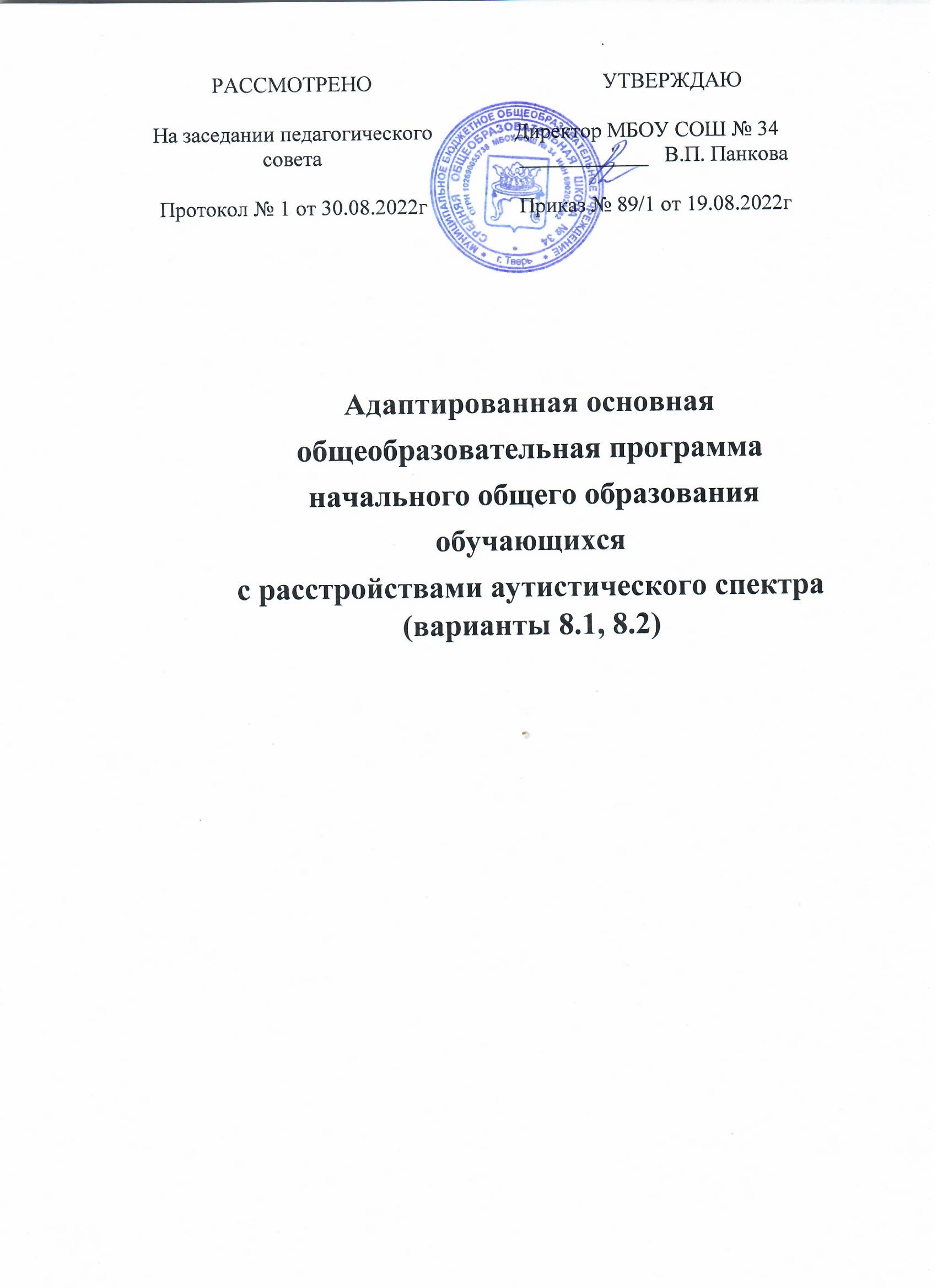                                                      ОГЛАВЛЕНИЕ  ОБЩИЕ ПОЛОЖЕНИЯ ................................................................................................................................ 1  АДАПТИРОВАННАЯ ОСНОВНАЯ ОБЩЕОБРАЗОВАТЕЛЬНАЯ ПРОГРАММА НАЧАЛЬНОГО ОБЩЕГО ОБРАЗОВАНИЯ ОБУЧАЮЩИХСЯ С РАССТРОЙСТВАМИ АУТИСТИЧЕСКОГО СПЕКТРА (ВАРИАНТ 8.1) ................................................................16 Целевой раздел .............................................................................................,,,,,,,,,,,16  Пояснительная записка .............................................................................................,,,,,,,,,,,,,,,,,,,,,,,,16  Планируемые результаты освоения обучающимися с расстройствами аутистического спектра адаптированной основной общеобразовательной программы начального общего образования .............................................................................................. 18 Система оценки достижения обучающимися с расстройствами аутистического спектра планируемых результатов освоения адаптированной основной общеобразовательной программы начального общего образования ...................................,,,,,,,,,,,,,,,,,,,,,,,,,,26  Содержательный раздел ...........................................................................,,,,,,,,,,,,,,,27 Направление и содержание программы коррекционной работы........................................................................................................ Система условий реализации адаптированной основной образовательной программы начального общего образования обучающихся с расстройствами аутистического спектра ,,,,,,,,,,,,,,,,,,,,293.АДАПТИРОВАННАЯ ОСНОВНАЯ ОБЩЕОБРАЗОВАТЕЛЬНАЯ ПРОГРАММА НАЧАЛЬНОГО ОБЩЕГО ОБРАЗОВАНИЯ ОБУЧАЮЩИХСЯ С РАССТРОЙСТВАМИ АУТИСТИЧЕСКОГО СПЕКТРА (ВАРИАНТ 8.2) ...........................................................,, 35  3.1. Целевой раздел ...........................................................................................,,,,,,,,,,,,,,,,,,,,,, 35  3.1.1. Пояснительная записка ............................................................................................ ,,,,,35 3.1.2. Планируемые результаты освоения обучающимися с расстройствами аутистического спектра адаптированной основной общеобразовательной программы начального общего образования .........................................................................................,,,,,,36  3.1.3. Система оценки достижения обучающимися с расстройствами аутистического спектра планируемых результатов освоения адаптированной основной 44общеобразовательной программы начального общего образования .............................   40  3.2. Содержательный раздел ...........................................................................,,,,,,,,,,,,,,,,,,,,,,,,,,,43  3.2.1. Программа формирования универсальных учебных действий .....,,,,,,,,,,,,,,,,,,,,,,,,,,,,,,,43  3.2.2. Программы учебных предметов, курсов коррекционно-развивающей области ......  443.2.3. Программа духовно-нравственного развития, воспитания ..........,,,,,,,,,,,,,,,,,,,,,,,,,,,,,,,,,71  3.2.4. Программа формирования экологической культуры, здорового и безопасного образа жизни..................................................................................................,,,,,,,,,,,,,,,,,,,,,,,,,,,,,,,,,,,,,,,,,,73  3.2.5. Программа коррекционной работы ..............................................................,,,,,,,,,,,,,,,,,,,75  3.2.6. Программа внеурочной деятельности .........................................................,,,,,,,,,,,,,,,,,,,,77  3.3. Организационный раздел ...................................................................... ,,,,,,,,,,,,,,,,,,,,,,,,,,,,,78  3.3.1. Учебный план ..............................................................................................................,,,,,,78  3.3.2. Система условий реализации адаптированной основной общеобразовательной программы начального общего образования ....,,,,,,,,,,,,,,,,,,,,,,,,,,,,,,,,,,,,,,,,,,,,,,,,,,,,,,,,,,,,,,,,,,,,,,,82  1. ОБЩИЕ ПОЛОЖЕНИЯ Определение 	и 	назначение 	адаптированной 	основной общеобразовательной программы начального общего образования обучающихся с расстройствами аутистического спектра  Адаптированная основная образовательная программа (АООП) начального общего образования обучающихся с расстройствами аутистического спектра (РАС) ― это образовательная программа, адаптированная для обучения этой категории обучающихся с учетом особенностей их психофизического развития, индивидуальных возможностей, обеспечивающая коррекцию нарушений развития и социальную адаптацию. АООП начального общего образования обучающихся с РАС самостоятельно разрабатывается и утверждается организацией, осуществляющей образовательную деятельность в соответствии с ФГОС НОО для обучающихся с расстройствами аутистического спектра и с учетом примерной адаптированной основной образовательной программы. АООП начального общего образования обучающихся с РАС определяет содержание образования, ожидаемые результаты и условия ее реализации.  Структура адаптированной основной общеобразовательной программы начального общего образования обучающихся с расстройствами аутистического спектра    Основная образовательная программа начального общего образования детей с РАС состоит из двух частей (Статья 11, часть 3.1 Федерального закона Российской Федерации «Об образовании в Российской Федерации» N 273-ФЗ (в ред. Федеральных законов от 07.05.2013 N 99-ФЗ, от 23.07.2013 N 203-ФЗ).: обязательной части;  части, формируемой участниками образовательных отношений. Соотношение частей и их объем определяется ФГОС начального общего образования детей с РАС.       В соответствии с требованиями ФГОС НОО обучающихся с РАС образовательная организация может создавать варианты АООП с учетом особых образовательных потребностей обучающихся с расстройствами аутистического спектра. В структуре вариативной АООП НОО детей с РАС представлены:  1. Целевой раздел, включающий: - пояснительную записку, в которой раскрываются:  -цель реализации АООП; -принципы и подходы к формированию АООП;  -общая характеристика АООП НОО;  -психолого-педагогическая характеристика обучающихся с РАС;  -особые образовательные потребности обучающихся с РАС;  планируемые результаты освоения обучающимися варианта адаптированной основной образовательной программы начального общего образования;  систему оценки достижения обучающимися планируемых результатов освоения АООП НОО.  2. Содержательный раздел, включающий:  -программу формирования универсальных (базовых) учебных действий;  -программу отдельных учебных предметов;  - программу духовно-нравственного развития обучающихся;  -программу формирования экологической культуры, здорового и безопасного образа жизни;  -программу внеурочной деятельности;  -направления и содержание программы коррекционной работы.  3. Организационный раздел, содержащий:  учебный план;  систему специальных условий реализации АООП НОО обучающихся с РАС (кадровые, финансовые, материально-технические условия).  Принципы и подходы к формированию адаптированной основной общеобразовательной программы начального общего образования обучающихся с расстройствами аутистического спектра        В основу разработки АООП НОО обучающихся с РАС заложены дифференцированный и деятельностный подходы. Дифференцированный подход к построению АООП ОО для обучающихся с РАС предполагает учет их особых образовательных потребностей, которые проявляются в неоднородности возможностей освоения содержания образования. Это обусловливает необходимость создания разных вариантов образовательной программы, в том числе и на основе индивидуального учебного плана. Варианты АООП (8.1, 8.2, 8.3 или 8.4) создаются в соответствии с дифференцированно сформулированными требованиями в ФГОС НОО обучающихся с РАС к:  ― структуре образовательной программы;  ― условиям реализации образовательной программы;  ― результатам образования.       Применение дифференцированного подхода к созданию образовательных программ обеспечивает вариативность содержания образования,предоставляя обучающимся с РАС возможность реализовать индивидуальный потенциал развития. Деятельностный подход основывается на     теоретических положениях отечественной психологической науки, раскрывающих основные закономерности и структуру образования с учетом специфики развития личности обучающегося с РАС. Деятельностный подход в образовании строится на признании того, что развитие личности обучающихся с РАС школьного возраста определяется характером организации доступной им деятельности (предметно-практической и учебной).  Основным средством реализации деятельностного подхода в образовании является обучение как процесс организации познавательной и предметно- практической деятельности обучающихся, обеспечивающий овладение ими содержанием образования. В контексте разработки АООП общего образования для обучающихся с РАС реализация деятельностного подхода обеспечивает:  -придание результатам образования социально и личностно значимого характера;  -прочное усвоение обучающимися знаний и опыта разнообразной деятельности и поведения, возможность их самостоятельного продвижения в изучаемых образовательных областях;  -существенное повышение мотивации и интереса к учению, приобретению нового опыта деятельности и поведения;  -обеспечение условий для общекультурного и личностного развития на основе формирования универсальных (базовых) учебных действий, которые обеспечивают не только успешное усвоение некоторых элементов системы научных знаний, умений и навыков (академических результатов), но и, прежде всего, жизненной компетенции, составляющей основу социальной успешности.            В основу формирования адаптированной основной образовательной программы общего образования обучающихся с РАС положены следующие принципы:  ― принципы государственной политики РФ в области образования (Статья 3 часть 1 Федерального закона Российской Федерации «Об образовании в Российской Федерации» N 273-ФЗ (в ред. Федеральных законов от 07.05.2013 N 99-ФЗ, от 23.07.2013 N 203-ФЗ) (гуманистический характер образования, единство образовательного пространства на территории Российской Федерации, светский характер образования, общедоступность образования, адаптивность системы образования к уровням и особенностям развития и подготовки обучающихся и воспитанников и др.);  ― принцип учета типологических и индивидуальных образовательных потребностей обучающихся;  ― принцип коррекционной направленности образовательного процесса;  ―принцип развивающей направленности образовательного процесса, ориентирующий его на развитие личности обучающегося и расширение его «зоны ближайшего развития» с учетом особых образовательных потребностей;  ― онтогенетический принцип;  ― принцип преемственности, предполагающий взаимосвязь и непрерывность образования обучающихся с РАС на всех ступенях образования;  ― принцип целостности содержания образования, предполагающий перенос усвоенных знаний, умений, навыков и отношений, сформированных в условиях учебной ситуации, в различные жизненные ситуации, что обеспечит готовность обучающегося к самостоятельной ориентировке и активной деятельности в реальном мире;  ― принцип направленности на формирование деятельности, обеспечивающий возможность овладения обучающимися с РАС всеми видами доступной им предметно-практической деятельности, способами и приемами познавательной и учебной деятельности, коммуникативной деятельности и нормативным поведением;  ― принцип сотрудничества с семьей.        Психолого-педагогическая характеристика обучающихся с РАС.  РАС являются достаточно распространенной проблемой детского возраста и характеризуются нарушением развития коммуникации и социальных навыков. Общими являются аффективные проблемы и трудности развития активных взаимоотношений с динамично меняющейся средой, установка на сохранение постоянства в окружающем и стереотипность поведения детей. РАС связаны с особым системным нарушением психического развития ребенка, проявляющимся в становлении его аффективно-волевой сферы, в когнитивном и личностном развитии.          В настоящее время говорят уже не только о детском аутизме, но и о широком круге расстройств аутистического спектра. Происхождение РАС накладывает отпечаток на характер и динамику нарушения психического развития ребенка, определяет сопутствующие трудности, влияет на прогноз социального развития. Вместе с тем, вне зависимости от этиологии степень нарушения (искажения) психического развития при аутизме может сильно различаться. При этом у многих детей диагностируется легкая или умеренная умственная отсталость, вместе с тем расстройства аутистического спектра обнаруживаются и у детей, чье интеллектуальное развитие оценивается как нормальное и даже высокое. Нередки случаи, когда дети с выраженным аутизмом проявляют избирательную одарѐнность. В соответствии с тяжестью аутистических проблем и степенью нарушения (искажения) психического развития выделяется четыре группы детей, различающихся целостными системными характеристиками поведения: характером избирательности во взаимодействии с окружающим, возможностями произвольной организации поведения и деятельности, возможными формами социальных контактов, способами аутостимуляции, уровнем психоречевого развития. Приводим характеристики, наиболее значимые для организации начального обучения, начиная от самых тяжѐлых форм к более лѐгким:  Первая группа. Дети почти не имеют активной избирательности в контактах со средой и людьми, что проявляется в их полевом поведении. Они практически не реагируют на обращение и сами не пользуются ни речью, ни невербальными средствами коммуникации, их аутизм внешне проявляется как отрешенность от происходящего.         Дети будто не видят и не слышат, могут не реагировать явно даже на физический дискомфорт. Тем не менее, пользуясь в основном периферическим зрением, они редко ушибаются и хорошо вписываются в пространственное окружение, бесстрашно карабкаются, ловко перепрыгивают, балансируют. Не вслушиваясь, не обращая ни на что явного внимания, в своем поведении могут показывать неожиданное понимание происходящего. Полевое поведение, которое демонстрирует ребенок в данном случае, принципиально отличается от полевого поведения умственно отсталого ребенка. Ребенок с РАС отличается от гиперактивных и импульсивных детей: не откликается, не тянется, не хватает, не манипулирует предметами, а скользит мимо. Отсутствие возможности активно и направленно действовать с предметами проявляется в характерном нарушении формирования зрительно-двигательной координации. Этих детей можно мимолетно заинтересовать, но привлечь к минимально развернутому взаимодействию крайне трудно. При активной попытке сосредоточить ребенка, он может сопротивляться, но как только принуждение прекращается, он успокаивается. Негативизм в этих случаях не выражен активно, дети не защищаются, а просто уходят от неприятного вмешательства.         При столь выраженных нарушениях организации целенаправленного действия дети с огромным трудом овладевают навыками самообслуживания, также как и навыками коммуникации. Они мутичны, хотя известно, что многие из них время от времени могут повторить за другими привлекшее их слово или фразу, а иногда откликнуться и неожиданно прокомментировать происходящее. Эти слова без специальной помощи плохо закрепляются для активного использования, остаются эхом увиденного или услышанного. При явном отсутствии активной собственной речи, их понимание обращенной речи остается под вопросом. Так, дети могут проявлять явную растерянность, непонимание простой и прямо адресованной им инструкции и, в то же время, эпизодически демонстрировать адекватное восприятие значительно более сложной речевой информации, прямо им не направленной и воспринятой из разговоров окружающих.        При овладении навыками коммуникации с помощью карточек с изображениями, словами, в некоторых случаях письменной речью с помощью клавиатуры компьютера, эти дети могут показывать понимание происходящего значительно более полное, чем это ожидается окружающими. Они также могут показывать способности в решении сенсомоторных задач, в действиях с досками с вкладышами, с коробками форм, их сообразительность проявляется и в действиях с бытовыми приборами, телефонами, домашними компьютерами.       Даже про этих, глубоко аутичных детей нельзя сказать, что они не выделяют человека из окружающего и не имеют потребности в общении и привязанности к близким. Они разделяют своих и чужих, это видно по меняющейся пространственной дистанции и возможности тактильного контакта, радуются, когда их кружат, подбрасывают.      Именно со взрослым эти дети проявляют максимум доступной им избирательности: могут взять за руку, подвести к нужному им объекту и положить на него руку взрослого.        Существуют отработанные методы установления и развития эмоционального контакта с такими детьми. Задачами последующей работы является постепенное вовлечение их во все более развернутое взаимодействие со взрослыми, в контакты со сверстниками, выработка навыков коммуникации и социально-бытовых навыков, и максимальная реализация открывающихся в этом процессе возможностей эмоционального, интеллектуального и социального развития ребенка. Реализация этих задач требует индивидуальной программы обучения такого ребенка. Эта индивидуальная программа должна предусматривать и включение его в группу других детей. У этого глубоко аутичного ребенка есть в этом внутренняя потребность, через других детей ему легче воспринимать учебную информацию, следуя за ними, легче выполнять требования взрослого. В зависимости от уровня интеллектуального развития обучающиеся этой группы могут осваивать варианты 8.3 или 8.4.образовательной программы.  Вторая группа. Дети имеют лишь самые простые формы активного контакта с людьми, используют стереотипные формы поведения, в том числе речевого, стремятся к скрупулѐзному сохранению постоянства и порядка в окружающем. Их аутистические установки более выражаются в активном негативизме (отвержении).       В сравнении с первыми, эти дети значительно более активны в развитии взаимоотношений с окружением. В отличие от пассивного ребенка первой группы, для которого характерно отсутствие активной избирательности, поведение этих детей не полевое. У них складываются привычные формы жизни, однако они жестко ограничены и ребенок стремится отстоять их неизменность: здесь максимально выражено стремление сохранения постоянства в окружающем, в привычном порядке жизни - избирательность в еде, одежде, маршруте прогулок. Эти дети с подозрением относятся ко всему новому, могут проявлять выраженный сенсорный дискомфорт, брезгливость, бояться неожиданностей, они легко фиксируют испуг и, соответственно, могут накапливать стойкие страхи. Неопределенность, неожиданный сбой в порядке происходящего, могут дезадаптировать ребенка и спровоцировать поведенческий срыв, который может проявиться в активном негативизме, генерализованной агрессии и самоагрессии.        В привычных же, предсказуемых условиях они могут быть спокойны, довольны и более открыты к общению. В этих рамках они легче осваивают социально-бытовые навыки и самостоятельно используют их в привычных ситуациях. В сложившемся моторном навыке такой ребенок может проявить умелость, даже искусность: нередки прекрасный каллиграфический почерк, мастерство в рисунке орнамента, в детских поделках и.т.п.       Сложившиеся навыки прочны, но они слишком жестко связаны с теми жизненными ситуациями, в которых были выработаны и необходима специальная работа для перенесения их в новые условия. Характерна речь штампами, требования ребенка выражаются словами и фразами в инфинитиве, во втором или в третьем лице, складывающимися на основе эхолалии (повторения слов взрослого – «накрыть», «хочешь пить» или подходящих цитат из песен, мультфильмов). Речь развивается в рамках стереотипа и тоже привязана к определенной ситуации.          Именно у этих детей в наибольшей степени обращают на себя внимание моторные и речевые стереотипные действия (особые, нефункциональные движения, повторения слов, фраз, действий – как разрывание бумаги, перелистывание книги). Они субъективно значимы для ребенка и могут усилиться в ситуациях тревоги: угрозы появления объекта страха или нарушения привычного порядка. Это могут быть примитивные стереотипные действия, а могут быть и достаточно сложные, как рисунок, пение, порядковый счет, или даже значительно более сложная математическая операция – важно, что это упорное воспроизведение одного и того же действия в стереотипной форме. Эти стереотипные действия ребенка важны ему для стабилизации внутренних состояний и защиты от травмирующих впечатлений извне.         При успешной коррекционной работе нужды аутостимуляции могут терять свое значение и стереотипные действия, соответственно, редуцируются. В стереотипных действиях аутостимуляции могут проявляться не реализуемые на практике возможности такого ребенка: уникальная память, музыкальный слух, одаренность в математических вычислениях, лингвистические способности. В привычных рамках упорядоченного обучения часть таких детей может усвоить программу не только коррекционной (специальной), но и массовой школы. Проблема в том, что знания без специальной работы осваиваются детьми механически, укладываются в набор стереотипных формулировок, воспроизводимых ребенком в ответ на вопрос, заданный в привычной форме. Надо понимать, что эти механически освоенные знания без специальной работы не смогут использоваться ребенком в реальной жизни. Проблемой этих детей является крайняя фрагментарность представлений об окружающем, ограниченность картины мира сложившимся узким жизненным стереотипом.       Ребенок этой группы очень привязан к своим близким, введение его в детское учреждение может быть осложнено этим обстоятельством. Тем не менее, эти дети, как правило, хотят идти в школу, интересуются другими детьми и включение их в детский коллектив необходимо для развития гибкости в их поведении, возможности подражания и смягчения жестких установок сохранения постоянства в окружающем. При всех проблемах социального развития, трудностях адаптации к меняющимся условиям такой ребенок при специальной поддержке в большинстве случаев способен обучаться в условиях детского учреждения. В зависимости от уровня интеллектуального развития обучающиеся этой группы могут осваивать варианты 8.3. или 8.2. образовательной программы. Третья группа. Дети имеют развѐрнутые, но крайне косные формы контакта с окружающим миром и людьми – достаточно сложные, но жѐсткие программы поведения (в том числе речевого), плохо адаптируемые к меняющимся обстоятельствам, и стереотипные увлечения. Это создаѐт экстремальные трудности во взаимодействии с людьми и обстоятельствами, их аутизм проявляется как поглощенность собственными стереотипными интересами и неспособность выстраивать диалогическое взаимодействие.             Эти дети стремятся к достижению, успеху, и их поведение можно назвать целенаправленным. Проблема в том, что для того, чтобы активно действовать, им требуется полная гарантия успеха, переживания риска, неопределенности их дезорганизуют. Если в норме самооценка ребенка формируется в ориентировочно-исследовательской деятельности, в реальном опыте удач и неудач, то для этого ребенка значение имеет только стабильное подтверждение своей успешности. Он мало способен к исследованию, гибкому диалогу с обстоятельствами и принимает лишь те задачи, с которыми заведомо может справиться.         Стереотипность этих детей в большей степени выражается в стремлении сохранить не постоянство их окружения, а неизменность собственной программы действий, необходимость по ходу менять программу действий (а этого и требует диалог) может спровоцировать у такого ребенка аффективный срыв. Близкие, в связи со стремлением такого ребенка во чтобы то ни стало настоять на своем, часто оценивают его как потенциального лидера. Это ошибочное мнение, поскольку неумение вести диалог, договариваться, находить компромиссы и выстраивать сотрудничество, не только нарушает взаимодействие ребенка со взрослыми, но и выбрасывает его из детского коллектива.          При огромных трудностях выстраивания диалога с обстоятельствами дети способны к развернутому монологу. Их речь грамматически правильная, развернутая, с хорошим запасом слов может оцениваться как слишком правильная и взрослая - «фонографическая». При возможности сложных монологов на отвлеченные интеллектуальные темы этим детям трудно поддержать простой разговор.          Умственное развитие таких детей часто производит блестящее впечатление, что подтверждается результатами стандартизированных обследований. При этом, в отличие от других детей с РАС, их успехи более проявляются в вербальной, а не в невербальной области. Они могут рано проявить интерес к отвлеченным знаниям и накопить энциклопедическую информацию по астрономии, ботанике, электротехнике, генеалогии, и производят впечатление «ходячих энциклопедий». При блестящих знаниях в отдельных областях, связанных с их стереотипными интересами, дети имеют ограниченное и фрагментарное представление о реальном окружающем мире. Они получают удовольствие от самого выстраивания информации в ряды, ее систематизации, однако эти интересы и умственные действия тоже стереотипны, мало связаны с реальностью и являются для них родом аутостимуляции.         При значительных достижениях в интеллектуальном и речевом развитии эти дети гораздо менее успешны в моторном - неуклюжи, крайне неловки, у них страдают навыки самообслуживания. В области социального развития они демонстрируют чрезвычайную наивность и прямолинейность, нарушается развитие социальных навыков, понимания и учета подтекста и контекста происходящего. При сохранности потребности в общении, стремлении иметь друзей, они плохо понимают другого человека. Характерным является заострение интереса такого ребенка к опасным, неприятным, асоциальным впечатлениям. Стереотипные фантазии, разговоры, рисунки на темы «страшного» тоже являются особой формой аутостимуляции. В этих фантазиях ребенок получает относительный контроль над испугавшим его рискованным впечатлением и наслаждается им, воспроизводя снова и снова.        В раннем возрасте такой ребенок может оцениваться как сверходаренный, позже обнаруживаются проблемы выстраивания гибкого взаимодействия, трудности произвольного сосредоточения, поглощенность собственными сверхценными стереотипными интересами. При всех этих трудностях, социальная адаптация таких детей, по крайней мере, внешне, значительно более успешна, чем в случаях двух предыдущих групп. Эти дети, как правило, обучаются по программе массовой школы в условиях класса или индивидуально, могут стабильно получать отличные оценки, но и они крайне нуждаются в постоянном специальном сопровождении, позволяющем им получить опыт диалогических отношений, расширить круг интересов и представление об окружающем и окружающих, сформировать навыки социального поведения. В зависимости от уровня интеллектуального развития обучающиеся этой группы могут осваивать варианты 8.3 (реже) или 8.1, 8.2 (чаще) образовательной программы.     Четвертая группа. Для этих детей произвольная организация очень сложна, но в принципе доступна. Они быстро устают, могут истощаться и перевозбуждаться, имеют выраженные проблемы организации внимания, сосредоточения на речевой инструкции, ее полного понимания. Характерна задержка в психоречевом и социальном развитии. Трудности взаимодействия с людьми и меняющимися обстоятельствами проявляются в том, что, осваивая навыки взаимодействия и социальные правила поведения, дети стереотипно следуют им и теряются при неподготовленном требовании их изменения. В отношениях с людьми проявляют задержку эмоционального развития, социальную незрелость, наивность.        При всех трудностях, их аутизм наименее глубок, он выступает уже не как защитная установка, а как лежащие на поверхности трудности общения - ранимость, тормозимость в контактах и проблемы организации диалога и произвольного взаимодействия. Эти дети тоже тревожны, для них характерно легкое возникновение чувства сенсорного дискомфорта, они готовы испугаться при нарушении привычного хода событий, смешаться при неудаче и возникновении препятствия. Отличие их в том, что они более, чем другие, ищут помощи близких, чрезвычайно зависят от них, нуждаются в постоянной поддержке и ободрении. Стремясь получить одобрение и защиту близких, дети становятся слишком зависимы от них: ведут себя чересчур правильно, боятся отступить от выработанных и зафиксированных форм одобренного поведения. В этом проявляется их типичная для любого аутичного ребенка негибкость и стереотипность.         Ограниченность такого ребенка проявляется в том, что он стремится строить свои отношения с миром только опосредованно, через взрослого человека. С его помощью он контролирует контакты со средой, и старается обрести устойчивость в нестабильной ситуации. Вне освоенных и затверженных правил поведения эти дети очень плохо организуют себя, легко перевозбуждаются и становятся импульсивными. Понятно, что в этих условиях ребенок особенно чувствителен к нарушению контакта, отрицательной оценке взрослого. Потеряв связь со своим эмоциональным донором, переводчиком и упорядочивателем смыслов происходящего вокруг, такой ребенок останавливается в развитии и может регрессировать к уровню, характерному для детей второй группы.         Тем не менее, при всей зависимости от другого человека среди всех аутичных детей только дети четвертой группы пытаются вступить в диалог с обстоятельствами (действенный и речевой), хотя и имеют огромные трудности в его организации. Психическое развитие таких детей идет с более равномерным отставанием. Характерны неловкость крупной и мелкой моторики, некоординированность движений, трудности усвоения навыков самообслуживания; задержка становления речи, ее нечеткость, неартикулированность, бедность активного словарного запаса, поздно появляющаяся, аграмматичная фраза; медлительность, неровность в интеллектуальной деятельности, недостаточность и фрагментарность представлений об окружающем, ограниченность игры и фантазии. В отличие от детей третей группы, достижения здесь больше проявляются в невербальной области, возможно в конструировании.         В сравнении с "блестящими", явно вербально интеллектуально одаренными детьми третьей группы, они сначала производят неблагоприятное впечатление: кажутся рассеянными, растерянными, интеллектуально ограниченными. Педагогическое обследование часто обнаруживает у них состояние пограничное между задержкой психического развития и умственной отсталостью. Оценивая эти результаты, необходимо, однако, учитывать, что дети четвертой группы в меньшей степени используют готовые стереотипы - пытаются говорить и действовать спонтанно, вступать в речевой и действенный диалог со средой. Именно в этих прогрессивных для их развития попытках общаться, подражать, обучаться они и проявляют свою неловкость. Трудности их велики, они истощаются в произвольном взаимодействии, и в ситуации истощения и у них могут проявиться моторные стереотипии. Стремление отвечать правильно, мешает им учиться думать самостоятельно, проявлять инициативу. Эти дети также наивны, неловки, негибки в социальных навыках, фрагментарны в своей картине мира, затрудняются в понимании подтекста и контекста происходящего. Однако при адекватном коррекционном подходе именно они дают наибольшую динамику развития и имеют наилучший прогноз психического развития и социальной адаптации. У этих детей мы также встречаемся с парциальной одаренностью, которая имеет перспективы плодотворной реализации.            В зависимости от уровня интеллектуального развития обучающиеся этой группы могут осваивать варианты 8.2. или 8.1. образовательной программы.           Представленные группы являются основными ориентирами психологической диагностики, представляя возможные степени и формы нарушения контакта с миром, в которых может реализоваться детский аутизм. Вместе с тем, оценка тяжести состояния и определение прогноза не могут осуществляться вне понимания того, что ребѐнок, даже испытывая самые серьезные трудности, находится в процессе развития. То есть, даже в пределах одной группы детей со сравнимой тяжестью аутистических проблем существуют индивидуальные различия в проявлении тенденций к установлению более активных и сложных отношений с миром.         При успешной коррекционной работе дети в разных пределах могут осваивать более сложные отношения со средой и людьми: формировать активную избирательность, целенаправленность в поведении, осваивать социальные правила, нормы поведения и соответственно продвигаться в речевом и интеллектуальном развитии, в том числе и в период младшего школьного возраста.          Трудности и возможности ребѐнка с аутизмом к школьному возрасту значительно различаются и в зависимости от того, получал ли он ранее адекватную специальную поддержку. Вовремя оказанная и правильно организованная психолого-педагогическая помощь позволяет поддержать попытки ребѐнка вступить в более активные и сложные отношения с миром и предотвратить формирование наиболее грубых форм патологической аутистической защиты, блокирующей его развитие. То есть, уровень психического развития пришедшего в школу ребѐнка с РАС, его оснащѐнность средствами коммуникации и социальными навыками зависят не только от характера и даже степени выраженности первичных биологически обусловленных проблем, но и от социального фактора – качества предшествующего обучения и воспитания.            Широкий спектр различий детей с РАС обусловлен и тем, что достаточно часто описанные выше типические проблемы детского аутизма, серьезные сами по себе, осложняются и другими патологическими условиями. Синдром детского аутизма может быть частью картины разных аномалий детского развития, разных детских заболеваний, в том числе и процессуального характера. Среди детей с РАС могут быть дети, дополнительно имеющие нарушения моторно-двигательного аппарата, сенсорные аномалии, иные, не впрямую связанные с проблемами аутистического спектра, трудности речевого и умственного развития. РАС могут отмечаться и у детей со сложными и множественными нарушениями развития. Решение об отнесении ребенка именно к детям с РАС целесообразно в том случае, если проблемы аутистического круга выходят на первый план в общей картине нарушения его психического и социального развития. Поскольку только смягчение аутистических установок ребенка и вовлечение его в развивающее взаимодействие открывает возможность использования в коррекционной работе методов, разработанных для других категорий детей с ОВЗ и адекватных его индивидуальным образовательным потребностям.        Таким образом, вследствие крайней неоднородности состава детей с РАС диапазон различий в требуемом уровне и содержании их начального школьного образования должен быть максимально широким, соответствующим возможностям и потребностями всех таких детей: включать как образование, сопоставимое по уровню и срокам овладения с образованием нормально развивающихся сверстников, так и возможность специального (коррекционного) обучения на протяжении всего младшего школьного возраста. Важно подчеркнуть, что для получения начального образования даже наиболее благополучные дети с РАС нуждаются в специальной поддержке, гарантирующей удовлетворение их особых образовательных потребностей.     Особые образовательные потребности обучающихся с РАС        Развитие связей аутичного ребѐнка с близким человеком и социумом в целом нарушено и осуществляется не так в норме, и не так, как у других детей с ОВЗ. Психическое развитие при аутизме не просто задержано или нарушено, оно искажено, поскольку психические функции такого ребѐнка развиваются не в русле социального взаимодействия и решения реальных жизненных задач, а в большой степени как средство аутостимуляции, средство ограничения, а не развития взаимодействия со средой и другими людьми.        Искажение развития характерно проявляется в изменении соотношения         простого и сложного в обучении ребѐнка. Он может иметь фрагментарные представления об окружающем, не выделять и не осмыслять простейших связей в происходящем в обыденной жизни, чему специально не учат обычного ребѐнка. Может не накапливать элементарного бытового жизненного опыта, но проявлять компетентность в более формальных, отвлечѐнных областях знания – выделять цвета, геометрические формы, интересоваться цифрами, буквами, грамматическими формами и т.п. Этому ребѐнку трудно активно приспосабливаться к меняющимся условиям, новым обстоятельствам, поэтому имеющиеся у таких детей способности и даже уже выработанные навыки и накопленные знания плохо реализуются в жизни.      Передача таким детям социального опыта, введение их в культуру представляют особенную трудность. Установление эмоционального контакта и вовлечение ребѐнка в развивающее практическое взаимодействие, в совместное осмысление происходящего представляют базовую задачу специальной психолого-педагогической помощи при аутизме.         Особые образовательные потребности детей с аутизмом в период начального школьного обучения включают, помимо общих, свойственных всем детям с ОВЗ, следующие специфические нужды:  в значительной части случаев (Особенно в случаях, если ребенок не проходил подготовку к школе в группе детей в период дошкольного детства) в начале обучения возникает необходимость постепенного и индивидуально дозированного введения ребенка в ситуацию обучения в классе. Посещение класса должно быть регулярным, но регулируемым в соответствии с наличными возможностями ребенка справляться с тревогой, усталостью, пресыщением и перевозбуждением. По мере привыкания ребенка к ситуации обучения в классе оно должно приближаться к его полному включению в процесс начального школьного обучения;  выбор уроков, которые начинает посещать ребенок, должен начинаться с тех, где он чувствует себя наиболее успешным и заинтересованным и постепенно, по возможности, включает все остальные;  большинство детей с РАС значительно задержано в развитии навыков самообслуживания и жизнеобеспечения: необходимо быть готовым к возможной бытовой беспомощности и медлительности ребенка, проблемам с посещением туалета, столовой, с избирательностью в еде, трудностями с переодеванием, с тем, что он не умеет задать вопрос, пожаловаться, обратиться за помощью. Поступление в школу обычно мотивирует ребенка на преодоление этих трудностей и его попытки должны быть поддержаны специальной коррекционной работой по развитию социально-бытовых навыков;  необходима специальная поддержка детей (индивидуальная и при работе в классе) в развитии возможностей вербальной и невербальной коммуникации: обратиться за информацией и помощью, выразить свое отношение, оценку, согласие или отказ, поделиться впечатлениями;  может возникнуть необходимость во временной и индивидуально дозированной поддержке как тьютором, так и ассистентом (помощником) организации всего пребывания ребенка в школе и его учебного поведения на уроке; поддержка должна постепенно редуцироваться и сниматься по мере привыкания ребенка, освоения им порядка школьной жизни, правил поведения в школе и на уроке, навыков социально-бытовой адаптации и коммуникации;  в начале обучения, при выявленной необходимости (В особенности, если такая работа не велась до школы), наряду с посещением класса, ребенок должен быть обеспечен дополнительными индивидуальными занятиями с педагогом по отработке форм адекватного учебного поведения, умения вступать в коммуникацию и взаимодействие с учителем, адекватно воспринимать похвалу и замечания;  периодические индивидуальные педагогические занятия (циклы занятий) необходимы ребенку с РАС даже при сформированном адекватном учебном поведении для контроля за освоением им нового учебного материала в классе (что может быть трудно ему в период привыкания к школе) и, при необходимости, для оказания индивидуальной коррекционной помощи в освоении Программы;  необходимо создание особенно четкой и упорядоченной временнопространственной структуры уроков и всего пребывания ребенка в школе, дающее ему опору для понимания происходящего и самоорганизации;  необходима специальная работа по подведению ребенка к возможности участия во фронтальной организации на уроке: планирование обязательного периода перехода от индивидуальной вербальной и невербальной инструкции к фронтальной; в использовании форм похвалы, учитывающих особенности детей с РАС и отработке возможности адекватно воспринимать замечания в свой адрес и в адрес соучеников;  в организации обучения такого ребенка и оценке его достижений необходим учѐт специфики освоения навыков и усвоения информации при аутизме особенностей освоения «простого» и «сложного»;  необходимо введение специальных разделов коррекционного обучения, способствующих преодолению фрагментарности представлений об окружающем, отработке средств коммуникации, социально-бытовых навыков;  необходима специальная коррекционная работа по осмыслению, упорядочиванию и дифференциации индивидуального жизненного опыта ребенка, крайне неполного и фрагментарного; оказание ему помощи в проработке впечатлений, воспоминаний, представлений о будущем, развитию способности планировать, выбирать, сравнивать;  ребенок с РАС нуждается в специальной помощи в упорядочивании и осмыслении усваиваемых знаний и умений, не допускающей их механического формального накопления и использования для аутостимуляции;  ребенок с РАС нуждается, по крайней мере, на первых порах, в специальной организации на перемене (Он лучше чувствует себя в контактах со взрослыми, чем со сверстниками, и в структурированной ситуации урока лучше, чем, в более свободной на перемене. Контакты со сверстниками сложнее для него, чем контакты с более старшими или младшими детьми), в вовлечении его в привычные занятия, позволяющее ему отдохнуть и, при возможности включиться во взаимодействие с другими детьми;  ребенок с РАС для получения начального образования нуждается в создании условий обучения, обеспечивающих обстановку сенсорного и эмоционального комфорта (отсутствие резких перепадов настроения, ровный и теплый тон голоса учителя в отношении любого ученика класса), упорядоченности и предсказуемости происходящего;  необходима специальная установка педагога на развитие эмоционального контакта с ребенком, поддержание в нем уверенности в том, что его принимают, ему симпатизируют, в том, что он успешен на занятиях;  педагог должен стараться транслировать эту установку соученикам ребенка с РАС, не подчеркивая его особость, а, показывая его сильные стороны и вызывая к нему симпатию своим отношением, вовлекать детей в доступное взаимодействие;  необходимо развитие внимания детей к проявлениям близких взрослых и соучеников и специальная помощь в понимании ситуаций, происходящих с другими людьми, их взаимоотношений;  для социального развития ребѐнка необходимо использовать существующие у него избирательные способности;  процесс его обучения в начальной школе должен поддерживаться психологическим сопровождением, оптимизирующим взаимодействие ребѐнка с педагогами и соучениками, семьи и школы;  ребенок с РАС уже в период начального образования нуждается в индивидуально дозированном и постепенном расширении образовательного пространства за пределы образовательного учреждения.  2.  АДАПТИРОВАННАЯ ОСНОВНАЯ ОБЩЕОБРАЗОВАТЕЛЬНАЯ ПРОГРАММА НАЧАЛЬНОГО ОБЩЕГО ОБРАЗОВАНИЯ ОБУЧАЮЩИХСЯ С РАССТРОЙСТВАМИ АУТИСТИЧЕСКОГО СПЕКТРА (ВАРИАНТ 8.1) 2.1 Целевой раздел  2.1.1. Пояснительная записка  Цель реализации адаптированной основной общеобразовательной программы начального общего образования       АООП НОО определяет содержание и организацию образовательной деятельности на уровне НОО и обеспечивает следующих задач (в соответствии с пунктом 1.8 Стандарта):  -формирование общей культуры, обеспечивающей разностороннее развитие личности обучающихся;  -охрана и укрепление физического и психического здоровья детей, в том числе их социального и эмоционального благополучия; -формирование основ гражданской идентичности и мировоззрения обучающихся в соответствии с принятыми в семье и обществе духовнонравственными и социокультурными ценностями;  -формирование основ учебной деятельности;  -создание специальных условий для получения образования (Часть 2 статьи 79 Федерального закона от 29 декабря 2012 г. № 273-ФЗ «Об образовании в Российской Федерации» (Собрание законодательства Российской Федерации, 2012, № 53, ст. 7598; 2013, № 19, ст. 2326; № 23, ст.2878; № 27, ст. 3462; № 30, ст. 4036; № 48, ст. 6165; 2014, № 6, ст. 562, ст. 566; № 19, ст. 2289; № 22, ст. 2769; № 23, ст. 2933; № 26, ст. 3388; № 30, ст. 4257, ст. 4263) в соответствии с возрастными, индивидуальными особенностями и особыми образовательными потребностями, развитие способностей и творческого потенциала каждого обучающегося как субъекта отношений в сфере образования;  обеспечение вариативности и разнообразия содержания АООП НОО и организационных форм получения образования обучающимися с учетом их образовательных потребностей, способностей и состояния здоровья, типологических и индивидуальных особенностей; формирование социокультурной и образовательной среды с учетом общих и особых образовательных потребностей разных групп обучающихся.  Принципы и подходы к формированию адаптированной основной общеобразовательной программы начального общего образования  Представлены в разделе 1. Общие положения.  Общая характеристика адаптированной основной общеобразовательной программы начального общего образования      Вариант 8.1. предполагает, что обучающийся с РАС получает образование, полностью соответствующее по итоговым достижениям к моменту завершения обучения, образованию сверстников, не имеющих ограничений по возможностям здоровья, находясь в их среде и в те же сроки обучения (1 - 4 классы). Обязательным является систематическая специальная и психолого-педагогическая поддержка коллектива учителей, родителей, детского коллектива и самого обучающегося. Основными направлениями в специальной поддержке являются: удовлетворение особых образовательных потребностей обучающихся с РАС; коррекционная помощь в овладении базовым содержанием обучения; эмоционально-личностное развитие, развитие коммуникативной сферы, зрительного и слухового восприятия, речи; развитие сознательного использования речевых возможностей в разных условиях общения для реализации полноценных социальных связей с окружающими людьми.        Психолого-педагогическая поддержка предполагает: помощь в формировании полноценной жизненной компетенции, развитие адекватных отношений между ребенком, учителями, одноклассникам и другими обучающимися, родителями; работу по профилактике внутриличностных и межличностных конфликтов в классе, школе, поддержанию эмоционально комфортной обстановки; создание условий успешного овладения учебной деятельностью с целью предупреждения негативного отношения обучающегося к ситуации школьного обучения в целом.        В структуру АООП НОО обязательно включается Программа коррекционной работы, направленная на обеспечение эмоциональноличностного и социального развития, преодоление коммуникативных барьеров и поддержку в освоении АООП  Психолого-педагогическая 	характеристика 	обучающихся 	с 	РАС Представлена в разделе 1. Общие положения.  Особые образовательные потребности обучающихся с РАС  Представлены в разделе 1. Общие положения.  2.1.2. Планируемые результаты освоения обучающимися с расстройствами аутистического спектра адаптированной основной общеобразовательной программы начального общего образования       В соответствии с вариантом стандарта 8.1. для детей с ОВЗ при инклюзии обучающийся с РАС осваивает Основную образовательную Программу, требования к структуре которой установлены действующим ФГОС. Личностные, метапредметные и предметные результаты освоения обучающимися с РАС АООП НОО соответствуют ФГОС НОО (Федеральный государственный образовательный стандарт начального общего образования, утвержденный Приказом Минобрнауки России от 06.10.2009 N 373 (зарегистрирован Министерством юстиции Российской Федерации 22 декабря 2009 г., регистрационный № 15785) (ред. от 18.12.2012) (далее – ФГОС НОО).       Обязательной для ребенка с РАС, обучающегося в условиях инклюзии, является систематическая специальная помощь, отвечающей его особым образовательным потребностям. Планируемые результаты освоения обучающимися с РАС АООП НОО (вариант 8.1.) дополняются результатами освоения программы коррекционной работы.         При этом он имеет право на прохождение текущей, промежуточной и государственной итоговой аттестации не только в общей, но и в иных формах (Пункт 13 статьи 59 Федерального закона Российской Федерации «Об образовании в Российской Федерации» N 273-ФЗ (в ред. Федеральных законов от 07.05.2013 N 99-ФЗ, от 23.07.2013 N 203ФЗ). Для обучающегося с РАС это может быть аттестация в индивидуальном порядке, в привычных условиях, в присутствии знакомого учителя, без обозначенного для ребенка ограничения по времени. Контрольные задания, при необходимости, могут быть представлены ребенку в форме наиболее удобной для него. Выбор одного из нескольких предложенных вариантов ответа может быть затруднителен такому ребенку даже при знании им правильного ответа. Основная образовательная Программа поддерживается Программой коррекционной работы. Требования к структуре программы коррекционной работы в первом варианте задаются ФГОС для обучающихся с РАС. Устанавливаются следующие обязательные направления, составляющие структуру Программы коррекционной работы:  Поддержка в освоении основной образовательной программы начального обучения.  Для обучающегося с РАС она реализуется:  в создании оптимальных условий введения ребенка в ситуацию обучения;  в помощи в формировании адекватного учебного поведения в условиях работы в классе;  в подаче учебного материала с учетом особенностей усвоения информации, парадоксальности в освоении «простого» и сложного», специфики овладения учебными навыками.  Требования к результатам развития жизненной компетенции включают:  развитие внимания и представлений об окружающих людях, установление эмоционального контакта со сверстниками и близкими взрослыми, желания и возможности вступать в разнообразную коммуникацию, получать и давать информацию, делиться переживаниями, впечатлениями и оценками, приобретение опыта осмысленного использования адекватных форм коммуникации;  развитие жизненного опыта ребенка, совместное со взрослым осмысление повседневных ситуаций, проработка значимых воспоминаний и намерений, достижение возможности совершать собственный осмысленный выбор и совместно выстраивать порядок и план действий;  развитие позитивного отношения к новизне, уменьшение тревоги и напряженности при неожиданных изменениях в привычном ходе событий и большей адекватности в реакции на них;  помощь в формировании реальных представлений о собственных возможностях, о насущно необходимом жизнеобеспечении, способности обращаться за помощью к взрослым, в том числе по вопросам медицинского сопровождения и создания специальных условий для пребывания в школе;  продвижение в овладении социально-бытовыми умениями в повседневной жизни;  продвижение в овладении навыками коммуникации и принятыми формами социального взаимодействия (приветствия, извинения, вежливая просьба или отказ);  помощь в осмыслении осмысление и дифференциация картины мира в ее целостной временно-пространственной организации (продвижение в преодолении фрагментарности ее восприятия);  помощь в осмыслении социального окружения, своего места в нем, принятие соответствующих возрасту ценностей и социальных ролей.    По каждому направлению коррекционной работы определяются требования к результатам развития жизненной компетенции (см. таблицы 1 - 8).                                                                                                                  Таблица 1    Требования к результатам формирования жизненной компетенции по направлению «Установление и развитие эмоционального контакта, желания и возможности вступать в разнообразную коммуникацию, получать и давать информацию, делиться переживаниями, впечатлениями и оценками, приобретение опыта использования адекватных форм коммуникации и развитие представлений об окружающих людях»                                                                                                                   Таблица 2         Требования к результатам формирования жизненной компетенции по направлению «Совместное осмысление и упорядочивание жизненного опыта ребенка: повседневных ситуаций; значимых воспоминаний и намерений, достижение возможности совершения самостоятельного выбора, выработки общего решения и построения планов»                                                                                                                 Таблица 3  Требования к результатам формирования жизненной компетенции по направлению «Развитие более позитивного отношения к новизне, уменьшение тревоги и напряженности при неожиданных изменениях в привычном ходе событий и большей адекватности в реакции на них»                                                                                                           Таблица 4  Требования к результатам формирования жизненной компетенции по направлению «Развитие адекватных представлений о собственных возможностях и ограничениях»                                                                                                                  Таблица 5  Требования к результатам формирования жизненной компетенции по направлению «Овладение социальнобытовыми умениями, используемыми в повседневной жизни»                                                                                                                 Таблица 6  Требования к результатам формирования жизненной компетенции по направлению «Овладение навыками коммуникации»                                                                                                                   Таблица 7  Требования к результатам формирования жизненной компетенции по направлению «Дифференциация и осмысление картины мира»                                                                                                               Таблица 8  Требования к результатам формирования жизненной компетенции по направлению «Дифференциация и осмысление адекватных возрасту социального окружения, принятых ценностей и социальных ролей» 2.1.3. Система оценки достижения обучающимися с расстройствами аутистического спектра планируемых результатов освоения адаптированной основной общеобразовательной программы начального общего образования Система оценки достижения обучающимися с РАС планируемых результатов освоения АООП НОО позволяет вести оценку предметных, метапредметных и личностных результатов; в том числе итоговую оценку, обучающихся с РАС, освоивших АООП НОО. Система оценки достижения обучающимися с РАС планируемых результатов освоения АООП НОО должна также предусматривать оценку достижения обучающимися с РАС планируемых результатов освоения программы коррекционной работы.  Оценка достижения обучающимися с расстройствами аутистического спектра планируемых результатов освоения программы коррекционной работы.       Должна ориентировать образовательный процесс на духовнонравственное развитие, воспитание обучающихся с РАС; на достижение планируемых результатов освоения содержания учебных предметов НОО и курсов коррекционно-развивающей области, формирование универсальных учебных действий; обеспечивать комплексный подход к оценке результатов освоения обучающимися с РАС АООП НОО, позволяющий вести оценку предметных (в том числе результатов освоения коррекционно-развивающей области), метапредметных и личностных результатов; предусматривать оценку достижений, в том числе итоговую оценку достижений обучающихся с РАС, освоивших АООП НОО.  2.2. Содержательный раздел Программа формирования универсальных учебных действий, программа отдельных учебных предметов и курсов внеурочной деятельности, программа духовно-нравственного развития, воспитания обучающихся с РАС, программа формирования экологической культуры, здорового и безопасного образа жизни, программа внеурочной деятельности соответствуют ФГОС НОО (Раздел III ФГОС НОО). Структура АООП НОО предполагает введение программы коррекционной работы.            2.2.1. Направление и содержание программы коррекционной работы  Значительной части детей с РАС доступно и показано образование, соотносимое по уровню «академического» компонента с образованием сверстников, не имеющих ограничений по возможностям здоровья, получаемое в совместной с ними среде обучения в те же календарные сроки. Инклюзия в наибольшей степени целесообразна для детей с РАС, имеющих формально сопоставимый с нормой уровень психоречевого развития (ориентируемся на 3 и 4 группы, по отечественной клинико-психологической классификации аутичных детей О.С.Никольской), и является оптимальной в том случае, если до поступления в школу ребенок имеет опыт подготовки к ней в группе детей.             Вместе с тем, даже имея высокие интеллектуальные способности, эти дети для успешного освоения начального образования в условиях инклюзии нуждаются в систематической психолого-педагогической и организационной поддержке, обеспечивающей удовлетворения их особых образовательных потребностей, которая реализуется на основе разрабатываемой для каждого обучающегося индивидуальной программы коррекционной работы. Основные принципы формирования программы коррекционной работы с обучающимися с РАС заключаются в следующем:  Необходимость постепенного, индивидуально дозированного введения ребенка в ситуацию обучения в классе: начиная с уроков, где он чувствует себя наиболее комфортно и успешно, до полной инклюзии (В набольшей степени это касается детей, не прошедших подготовку к школе в группе детей в дошкольном возрасте) При выраженности проблем, связанных с развитием социально- бытовых навыков и навыков коммуникации, ориентировки в происходящем, восприятием заданий и инструкций педагога, должна быть подключена дозированная и временная помощь тьютора.  В связи с трудностями формирования учебного поведения у ребенка с РАС в начале обучения он должен быть временно обеспечен дополнительными занятиями с педагогом (индивидуальными или в группе детей) по отработке форм адекватного учебного поведения, умения вступать в коммуникацию и регулироваться во взаимодействии с учителем (В особенности, если такая работа не велась до школы) адекватно воспринимать похвалу и замечания.  Необходимость постепенного перехода от индивидуальной инструкции к фронтальной, специального внимания к выбору для обучающегося места в классе, где он будет более доступен организующей помощи учителя.  Значимость для ребенка с РАС четкой и осмысленной упорядоченности временно-пространственной структуры уроков и всего его пребывания в школе, дающей ему опору для понимания происходящего и самоорганизации.  Необходимость индивидуальных педагогических занятий для контроля за освоением обучающимся новым учебным материалом и для оказания, при необходимости, индивидуальной коррекционной помощи в освоении основной Программы.  Для успешного обучения в условиях инклюзии ребенок с РАС требует индивидуального подхода:  При организации и подаче учебного материала в условиях фронтальных и индивидуальных занятий должны учитываться особенности усвоения информации и специфика выработки навыков при аутизме;  При организации самостоятельного выполнения ребенком учебных заданий на классных занятиях должны использоваться виды заданий, поддерживающие и организующие работу ребенка;  При оценке меры трудности задания и учебных достижений ребѐнка необходим учет специфики проблем его искаженного развития, парадоксальности освоения «простого» и «сложного» при аутизме (например, легче выделить скрытые на картинке геометрические фигуры, чем раскрыть ее содержание по смыслу);  Значимость на начальном этапе обучения специальной организации на перемене, включения его в мероприятия, позволяющие отдохнуть и получить опыт в контактах со сверстниками.  Необходимость введения в Коррекционную Программу специальных разделов обучения, способствующих:  формированию представлений об окружающем;  развитию 	способности 	к 	осмыслению, 	упорядочиванию 	и дифференциации индивидуального жизненного опыта;  развитию 	самосознания 	на 	основе 	проработки 	воспоминаний, представлений о будущем;  развитию способности планировать, выбирать, сравнивать, осмыслять причинно-следственные связи в происходящем.  Необходимость оказания специальной помощи в упорядочивании и осмыслении усваиваемых на уроках знаний и умений, не допускающего их простого механического накопления.  Необходимость специальной коррекционной работы по развитию вербальной коммуникации детей, возможности вести диалог, делиться с другими своими мыслями, впечатлениями, переживаниями.  Развитие внимания к близким взрослым и соученикам, оказание специальной помощи в понимании происходящего с другими людьми, их взаимоотношений, переживаний.  Создание условий обучения, обеспечивающих обстановку сенсорного и эмоционального комфорта (отсутствие резких перепадов настроения, ровный и теплый тон голоса учителя в отношении любого ученика класса), упорядоченности и предсказуемости происходящего.  Необходимость специальной установки педагога на развитие эмоционального контакта с ребенком, совместное осмысление происходящих событий.  Поддержание в обучающееся уверенности в том, что его принимают, ему симпатизируют, в том, что он успешен на занятиях; трансляция этой установки соученикам ребенка с РАС с подчеркиванием его сильных сторон. Демонстрация симпатии к нему через свое отношение в реальном поведении.  Процесс обучения в начальной школе ребенка с РАС должен поддерживаться психологическим сопровождением, оптимизирующим взаимодействие ребѐнка с педагогами и соучениками, семьи и школы.  Ребенок с РАС уже в период начального образования нуждается в индивидуально дозированном и постепенном расширении образовательного пространства за пределы образовательного учреждения.        Программа коррекционной работы разрабатывается на всех годах обучения, результаты освоения ее обучающимися служат основанием для ее пересмотра и уточнения не реже одного раза в четверть.  2.3.2. Система условий реализации адаптированной основной образовательной программы начального общего образования обучающихся с расстройствами аутистического спектра                                                    Кадровые условия       Первого варианта (8.1.) федерального государственного образовательного стандарта для обучающихся с РАС.       Педагоги образовательной организации, которые реализуют программу коррекционной работы с детьми с РАС вариант 8.1.) должны иметь квалификацию/степень бакалавра или магистра. Предусматривается: Бакалавр по направлению «Педагогика» должен получить образование по магистерским программам в области специальной (коррекционной) педагогики; специальной (коррекционной) психологии] или по направлению «Специальное (дефектологическое) образование»;  Бакалавр по направлениям «Педагогическое образование» «Психологопедагогическое образование» должен получить: один из профилей подготовки в области специальной (коррекционной) педагогики; специальной (коррекционной) психологии] или по направлению «Специальное (дефектологическое) образование», либо квалификацию учителя-сурдопедагога; учителя-тифлопедагога; логопеда; учителяолигофренопедагога по направлению специальное дефектологическое образование; По специальностям тифлопедагогика, сурдопедагогика, логопедия, олигофренопедагогика с обязательным прохождением профессиональной переподготовки (повышения квалификации) в области инклюзивного образования, подтвержденной сертификатом установленного образца.            Педагоги, которые реализуют основную образовательную программу (вариант 8.1.), должны иметь высшее профессиональное образование, предусматривающее:  а) получение степени/квалификации бакалавра или магистра по направлению педагогическое образование (соответствующего профиля подготовки); б) получение специальности «Начальное образование» (квалификация ― учитель начальных классов).       Для этих категорий специалистов обязательным требованием является прохождение профессиональной переподготовки (повышения квалификации) в области инклюзивного образования, подтвержденной сертификатом установленного образца.       В варианте 8.1. для работы с обучающимися с РАС необходим тьютор. Уровень его образования должен быть не ниже степени/квалификации бакалавра:  а) по направлению «Специальное (дефектологическое) образование»;  б) по направлению «Педагогика» (один из профилей подготовки в области специальной (коррекционной) педагогики; специальной (коррекционной) психологии).        С целью поддержки в образовательном процессе обучающихся с РАС в штанное расписание образовательной организации может быть включен ассистент (помощник) (Ч. 3, ст. 79 Федерального Закона Российской Федерации от 29 декабря 2012г. № 273-фз «Об образовании в Российской Федерации»), имеющий образование не ниже общего среднего и прошедший соответствующую программу подготовки к работе с детьми.  Финансовые условия Финансово-экономическое обеспечение исходит из параметров уже имеющегося финансирования школьного образования детей с ОВЗ.     Определение нормативных затрат на оказание государственной услуги  Вариант 8.1 предполагает, что обучающийся с РАС получает образование находясь в среде сверстников, не имеющих ограничений по возможностям здоровья, и в те же сроки обучения. Обучающемуся с РАС предоставляется государственная услуга по реализации основной общеобразовательной программы начального общего образования, которая адаптируется под особые образовательные потребности обучающегося и при разработке которой необходимо учитывать следующее:  обязательное включение в структуру АООП начального общего образования для обучающегося с РАС программы коррекционной работы, что требует качественно особого кадрового состава специалистов, реализующих АООП;  при необходимости предусматривается участие в образовательнокоррекционной работе тьютора, а также учебно-вспомогательного и прочего персонала (ассистента, медицинских работников, необходимых для сопровождения обучающихся с ОВЗ, инженера по обслуживанию специальных технических средств и ассистивных устройств).  создание специальных материально-технических условий для реализации АООП (специальные учебники, специальные учебные пособия, специальное оборудование, специальные технические средства, ассистивные устройства, специальные компьютерные программы и др.) в соответствии с ФГОС для обучающихся с РАС.        При определении нормативных финансовых затрат на одного обучающегося с ОВЗ на оказание государственной услуги учитываются вышеперечисленные условия организации обучения ребенка с РАС.       Финансирование рассчитывается с учетом рекомендаций ПМПК, ИПР инвалида в соответствии с кадровыми и материально-техническими условиями реализации АООП, требованиями к наполняемости классов в соответствии с СанПиН.       Таким образом, финансирование АООП НОО для каждого обучающегося с ОВЗ производится в большем объеме, чем финансирование ООП НОО обучающихся, не имеющих ограниченных возможностей здоровья. Нормативные затраты на оказание i-той государственной услуги на соответствующий финансовый год определяются по формуле:                               З iгу = НЗ iочр *ki ,  где З iгу - нормативные затраты на оказание i-той государственной услуги на соответствующий финансовый год; НЗ iочр _ нормативные затраты на оказание единицы i-той государственной услуги образовательной организации на соответствующий финансовый год; Ki - объем i-той государственной услуги в соответствии с государственным (муниципальным) заданием. Нормативные затраты на оказание единицы 	i-той 	государственной 	услуги 	образовательной 	организации 	на соответствующий финансовый год определяются по формуле:                            НЗ iочр= НЗ гу+ НЗ он ,  где НЗ iочр - нормативные затраты на оказание единицы i-той государственной услуги образовательной организации на соответствующий финансовый год; НЗ гу - нормативные затраты, непосредственно связанные с оказанием государственной услуги; НЗ он - нормативные затраты на общехозяйственные нужды. Нормативные затраты, непосредственно связанные с оказанием государственной услуги на соответствующий финансовый год, определяются по формуле:                                    НЗ гу = НЗoтгу + НЗ jмp + НЗ jпп ,  где НЗгу - нормативные затраты, непосредственно связанные с оказанием государственной услуги на соответствующий финансовый год; НЗomгy - нормативные затраты на оплату труда и начисления на выплаты по оплате труда персонала, принимающего непосредственное участие в оказании государственной услуги;  НЗ jмp - нормативные затраты на приобретение материальных ресурсов, непосредственно потребляемых в процессе оказания государственной услуги, в том числе затраты на учебники, учебные пособия, учебно-методические материалы, специальное оборудование, специальные технические средства, ассистивные устройства, специальные компьютерные программы и другие средства обучения и воспитания по АООП типа j (в соответствии с материально-техническими условиями с учетом специфики обучающихся); НЗ jпп - нормативные прочие прямые затраты, непосредственно связанные с оказанием государственной услуги, в том числе затраты на приобретение расходных материалов, моющих средств, медикаментов и перевязочных средств (в соответствии с материально-техническими условиями с учетом специфики обучающихся по АООП типа j).        При расчете нормативных затрат на оплату труда и начисления на выплаты по оплате труда учитываются затраты на оплату труда только тех работников, которые принимают непосредственное участие в оказании соответствующей государственной услуги (вспомогательный, технический, административно-управленческий и т.п. персонал не учитывается).         Нормативные затраты на оплату труда и начисления на выплаты по оплате труда рассчитываются как произведение средней стоимости единицы времени персонала на количество единиц времени, необходимых для оказания единицы государственной услуги, с учетом стимулирующих выплат за результативность труда. Стоимость единицы времени персонала рассчитывается исходя из действующей системы оплаты труда, с учетом доплат и надбавок, установленных действующим законодательством, районного коэффициента и процентной надбавки к заработной плате за работу в районах Крайнего Севера и приравненных к ним местностях, установленных законодательством.         Нормативные затраты на расходные материалы в соответствии со стандартами качества оказания услуги рассчитываются как произведение стоимости учебных материалов на их количество, необходимое для оказания единицы государственной услуги (выполнения работ) и определяется по видам организаций в соответствии с нормативным актом субъекта Российской Федерации или органа исполнительной власти субъекта Российской Федерации.         Нормативные затраты на оплату труда и начисления на выплаты по оплате труда персонала, принимающего непосредственное участие в оказании государственной услуги начального общего образования обучающихся с РАС: реализация АООП начального общего образования обучающихся с РАС может определяться по формуле:                                       НЗотгу = ЗП рег-1 * 12 * Ковз * К1 * К2 ,  где: НЗотгу - нормативные затраты на оплату труда и начисления на выплаты по оплате труда персонала, принимающего непосредственное участие в оказании государственной услуги по предоставлению начального общего образования обучающимся с РАС;  ЗП рег-1 – среднемесячная заработная плата в экономике соответствующего региона в предшествующем году, руб./мес.;  12 – количество месяцев в году;  KОВЗ – коэффициент, учитывающий специфику образовательной программы или категорию обучающихся (при их наличии);  K1 – коэффициент страховых взносов на выплаты по оплате труда. Значение коэффициента – 1,302;  K2 – коэффициент, учитывающий применение районных коэффициентов и процентных надбавок к заработной плате за стаж работы в районах Крайнего Севера, приравненных к ним местностях (при наличии данных коэффициентов). К нормативным затратам на общехозяйственные нужды относятся затраты, которые невозможно отнести напрямую к нормативным затратам, непосредственно связанным с оказанием i-той государственной услуги, и к нормативным затратам на содержание имущества. Нормативные затраты на общехозяйственные нужды определяются по формуле:       НЗон= НЗ jотпп + НЗком + НЗ j пк + НЗ jни + НЗди + НЗвс + НЗ jтр + НЗ jпр , где  НЗ jотпп - нормативные затраты на оплату труда и начисления на выплаты по оплате труда работников организации, которые не принимают непосредственного участия в оказании государственной услуги (вспомогательного, технического, административно-управленческого и прочего персонала, не принимающего непосредственного участия в оказании государственной услуги), в соответствии с кадровыми и материальнотехническими условиями с учетом специфики обучающихся по АООП типа j; НЗ j пк – нормативные затраты на повышение квалификации и (или) профессиональную переподготовку работников учреждения (в соответствии с кадровыми условиями с учетом специфики обучающихся по АООП типа j); НЗком - нормативные затраты на коммунальные услуги (за исключением нормативных затрат, отнесенных к нормативным затратам на содержание имущества);  НЗ jни - нормативные затраты на содержание объектов недвижимого имущества, закрепленного за организацией на праве оперативного управления или приобретенным организацией за счет средств, выделенных ей учредителем на приобретение такого имущества, а также недвижимого имущества, находящегося у организации на основании договора аренды или безвозмездного пользования, эксплуатируемого в процессе оказания государственных услуг (далее - нормативные затраты на содержание недвижимого имущества) в соответствии с кадровыми и материальнотехническими условиями с учетом специфики обучающихся по АООП типа j; НЗди - нормативные затраты на содержание объектов особо ценного движимого имущества, закрепленного за организацией за счет средств, выделенных ей учредителем на приобретение такого имущества (далее - нормативные затраты на содержание особо ценного движимого имущества); НЗвс - нормативные затраты на приобретение услуг связи;  НЗ jтр - нормативные затраты на приобретение транспортных услуг по АООП типа j (в соответствии с кадровыми и материально-техническими условиями с учетом специфики обучающихся);  НЗ jпр - прочие нормативные затраты на общехозяйственные нужды по АООП типа j (в соответствии с кадровыми и материально-техническими условиями с учетом специфики обучающихся).       Нормативные затраты на оплату труда и начисления на выплаты по оплате труда работников организации, которые не принимают непосредственного участия в оказании государственной услуги (вспомогательного, технического, административно-управленческого и прочего персонала, не принимающего непосредственного участия в оказании государственной услуги, включая ассистента, медицинских работников, необходимых для сопровождения обучающихся с ОВЗ, инженера по обслуживанию специальных технических средств и ассистивных устройств) определяются исходя из количества единиц по штатному расписанию, утвержденному руководителем организации, с учетом действующей системы оплаты труда в пределах фонда оплаты труда, установленного образовательной организации учредителем.         Нормативные затраты на коммунальные услуги определяются исходя из нормативов потребления коммунальных услуг, в расчете на оказание единицы соответствующей государственной услуги и включают в себя:  1) нормативные затраты на холодное водоснабжение и водоотведение, ассенизацию, канализацию, вывоз жидких бытовых отходов при отсутствии централизованной системы канализации; нормативные затраты на горячее водоснабжение;  нормативные затраты на потребление электрической энергии (учитываются в размере 90 процентов от общего объема затрат потребления электрической энергии);  нормативные затраты на потребление тепловой энергии (учитываются в размере 50 процентов от общего объема затрат на оплату тепловой энергии).         В случае, если организациями используется котельно-печное отопление, данные нормативные затраты не включаются в состав коммунальных услуг. Нормативные затраты на коммунальные услуги рассчитываются как произведение норматива потребления коммунальных услуг, необходимых для оказания единицы государственной услуги, на тариф, установленный на соответствующий год.        Нормативные затраты на содержание недвижимого имущества включают в себя: нормативные затраты на эксплуатацию системы охранной сигнализации и противопожарной безопасности; нормативные затраты на аренду недвижимого имущества;  -нормативные затраты на проведение текущего ремонта объектов недвижимого имущества; нормативные затраты на содержание прилегающих территорий в соответствии с утвержденными санитарными правилами и нормами;  - прочие нормативные затраты на содержание недвижимого имущества.         Нормативные затраты на эксплуатацию систем охранной сигнализации и противопожарной безопасности устанавливаются таким образом, чтобы обеспечивать покрытие затрат, связанных с функционированием установленных в организации средств и систем (системы охранной сигнализации, системы пожарной сигнализации, первичных средств пожаротушения).         Нормативные затраты на содержание прилегающих территорий, включая вывоз мусора, сброс снега с крыш, в соответствии с санитарными нормами и правилами, устанавливаются, исходя из необходимости покрытия затрат, произведенных организацией в предыдущем отчетном периоде (году).                                       Материально-технические условия         Материально-техническое обеспечение начального школьного образования детей с РАС должно отвечать не только общим, но их особым образовательным потребностям:  к организации пространства, в котором обучается ребѐнок с РАС;  к организации временного режима обучения;  к организации рабочего места ребѐнка с РАС;  к техническим средствам обучения, включая специализированные компьютерные инструменты обучения, ориентированные на удовлетворение особых образовательных потребностей детей с РАС;  к специальным приложениям к базовым учебникам, рабочим тетрадям, специальным дидактическим материалам, специальным компьютерным инструментам обучения, отвечающим особым образовательным потребностям детей с РАС;        Требования к материально-техническому обеспечению ориентированы не только на ребѐнка, но и на всех участников процесса образования. Это обусловлено большей, чем в «норме», необходимостью индивидуализации процесса образования детей.        Специфика данной группы требований состоит в том, что все вовлечѐнные в процесс образования взрослые должны иметь неограниченный доступ к организационной технике либо специальному ресурсному центру в образовательном учреждении, где можно осуществлять подготовку необходимых индивидуализированных материалов для процесса обучения ребѐнка с РАС. Предусматривается материально-техническая поддержка, в том числе сетевая, процесса координации и взаимодействия специалистов разного профиля, вовлечѐнных в процесс образования, родителей (законных представителей) ребенка с РАС.         Информационное обеспечение должно включать необходимую нормативно-правовую базу инклюзивного образования детей с РАС и информационные связи участников образовательного процесса. Инклюзивное образование ребенка с РАС требует координации действий, т. е. организации обязательного регулярного и качественного взаимодействия специалистов массового и специального образования, возможность обратиться к информационным ресурсам в сфере специальной психологии и коррекционной педагогики, включая электронные библиотеки, порталы и сайты, дистанционный консультативный сервис, получить индивидуальную консультацию квалифицированных профильных специалистов. Должна обеспечиваться организация регулярного обмена информацией между специалистами разного профиля, специалистами и семьей, включая сетевые ресурсы и технологии. АДАПТИРОВАННАЯ ОСНОВНАЯ ОБЩЕОБРАЗОВАТЕЛЬНАЯ ПРОГРАММА НАЧАЛЬНОГО ОБЩЕГО ОБРАЗОВАНИЯ ОБУЧАЮЩИХСЯ С РАССТРОЙСТВАМИ АУТИСТИЧЕСКОГО СПЕКТРА (ВАРИАНТ 8.2) 3.1. Целевой раздел  3.1.1. Пояснительная записка  Цель реализации адаптированной основной общеобразовательной программы начального общего образования  Цели реализации адаптированной основной образовательной программы начального общего образования конкретизированные в соответствии с требованиями стандарта к результатам освоения обучающимися адаптированной основной образовательной программы начального общего образования.       Адаптированная основная образовательная программа начального общего образования обучающихся с расстройствами аутистического спектра направлена на овладение обучающимися учебной деятельностью и формирование у них общей культуры, обеспечивающей разностороннее развитие их личности (нравственно-эстетическое, социально-личностное, интеллектуальное, физическое), в соответствии с принятыми в семье и обществе духовно-нравственными и социокультурными ценностями.       АООП НОО определяет содержание и организацию образовательной деятельности на уровне НОО и обеспечивает следующих задач (в соответствии с пунктом 1.8 Стандарта):  формирование общей культуры, обеспечивающей разностороннее развитие личности обучающихся;  охрана и укрепление физического и психического здоровья детей, в том числе их социального и эмоционального благополучия; формирование основ гражданской идентичности и мировоззрения обучающихся в соответствии с принятыми в семье и обществе духовнонравственными и социокультурными ценностями;  формирование основ учебной деятельности; создание специальных условий для получения образования (Часть 2 статьи 79 Федерального закона от 29 декабря 2012 г. № 273-ФЗ «Об образовании в Российской Федерации» (Собрание законодательства Российской Федерации, 2012, № 53, ст. 7598; 2013, № 19, ст. 2326; № 23, ст.2878; № 27, ст. 3462; № 30, ст. 4036; № 48, ст. 6165; 2014, № 6, ст. 562, ст. 566; № 19, ст. 2289; № 22, ст. 2769; № 23, ст. 2933; № 26, ст. 3388; № 30, ст. 4257, ст. 4263). в соответствии с возрастными, индивидуальными особенностями и особыми образовательными потребностями, развитие способностей и творческого потенциала каждого обучающегося как субъекта отношений в сфере образования; обеспечение вариативности и разнообразия содержания АООП НОО и организационных форм получения образования обучающимися с учетом их образовательных потребностей, способностей и состояния здоровья, типологических и индивидуальных особенностей;  формирование социокультурной и образовательной среды с учетом общих и особых образовательных потребностей разных групп обучающихся. Принципы и подходы к формированию адаптированной основной общеобразовательной программы начального общего образования  Представлены в разделе 1. Общие положения.  Общая характеристика адаптированной основной общеобразовательной программы начального общего образования       Вариант 8.2. АООП НОО предполагает, что обучающийся с РАС получает образование, сопоставимое по конечным достижениям с образованием сверстников, не имеющих ограничений по возможностям здоровья, в пролонгированные сроки. Данный вариант предполагает пролонгированные сроки обучения: пять лет (с одним первым дополнительным классом) - для детей, получивших дошкольное образование; шесть лет ( с двумя первыми дополнительными классами) - для детей, не получивших дошкольное образование, способствующее освоению НОО на основе АООП.      Данный вариант предполагает в большей степени развитие у обучающихся жизненной компетенции на основе планомерного введения в более сложную социальную среду, поэтапное формирование учебной деятельности и коммуникативного поведения, расширение жизненного опыта, социальных контактов с детьми и взрослыми. Обязательным является организация и расширение повседневных социальных контактов, включение специальных курсов коррекционно-развивающего направления, особое структурирование содержания обучения на основе усиления внимания к целенаправленному развитию эмоционально-личностной сферы и коммуникативного поведения, формированию жизненной компетенции, а также применение как общих, так и специальных методов и приемов обучения.         Психолого-педагогическая характеристика обучающихся с РАС  Представлена в разделе 1. Общие положения.          Особые образовательные потребности обучающихся с РАС  Представлены в разделе 1. Общие положения.  3.1.2. Планируемые результаты освоения обучающимися с расстройствами аутистического спектра адаптированной основной общеобразовательной программы начального общего образования       Результаты освоения обучающимися с РАС АООП НОО оцениваются как итоговые на момент завершения начального общего образования. Освоение адаптированной образовательной программы начального общего образования (вариант 8.2.), созданной на основе ФГОС НОО обучающихся с РАС, обеспечивает достижение обучающимися с РАС трех видов результатов: личностных, метапредметных и предметных.       Личностные результаты освоения АООП НОО обучающихся с РАС включают индивидуально-личностные качества и социальные (жизненные) компетенции обучающегося, социально значимые ценностные установки, необходимые для достижения основной цели современного образования ― введения обучающихся с РАС в культуру, овладение ими социокультурным опытом.        Достижение личностных результатов обеспечивается содержанием отдельных учебных предметов и внеурочной деятельности; овладением доступными видами деятельности; опытом социального взаимодействия.      Личностные результаты освоения АООП должны отражать динамику: 1) понимания причин и мотивов эмоциональных проявлений, поступков, поведения других людей;  принятия и освоения своей социальной роли; формирования и развития мотивов учебной деятельности;  потребности в общении, владения навыками коммуникации и адекватными ритуалами социального взаимодействия; развития навыков сотрудничества со взрослыми и сверстниками в различных ситуациях взаимодействия; способности к осмыслению социального окружения, своего места в нем; 7) принятия соответствующих возрасту ценностей и социальных ролей; овладения начальными навыками адаптации в динамично изменяющейся среде; овладения социально-бытовыми умениями, используемыми в повседневной жизни (представления об устройстве домашней и школьной жизни; умение включаться в разнообразные повседневные школьные дела; владение речевыми средствами для включения в повседневные школьные и бытовые дела, навыками коммуникации, в том числе устной, в различных видах учебной и внеурочной деятельности).            Метапредметные результаты освоения АООП НОО, включающие освоенные обучающимися универсальные учебные действия (познавательные, регулятивные и коммуникативные), обеспечивающие овладение ключевыми компетенциями (составляющими основу умения учиться) и межпредметными знаниями, а также способность решать учебные и жизненные задачи и готовность к овладению в дальнейшем АООП основного общего образования.        Метапредметные результаты освоения АООП НОО соответствуют ФГОС НОО за исключением: -готовности слушать собеседника и вести диалог; -готовности признавать возможность существования различных точек зрения и права каждого иметь свою; -излагать свое мнение и аргументировать свою точку зрения и оценку событий; определения общей цели и путей ее достижения; -умения договариваться о распределении функций и ролей в совместной деятельности.             Предметные результаты освоения АООП НОО с учетом специфики содержания образовательных областей, включающих в себя конкретные учебные предметы, должны отражать:  Филология  Русский язык. Литературное чтение. понимание обучающимися того, что язык представляет собой явление национальной культуры и основное средство человеческого общения, осознание значения русского языка как государственного языка Российской Федерации, языка межнационального общения; практическое овладение языком как средством общения (в условиях предметно-практической, учебной и различных внеурочных видов деятельности), включая владение грамотой, основными речевыми формами и правилами их применения; использование словесной речи (в устной и письменной формах) для решения жизненных и образовательных задач;  умения выбрать адекватные средства вербальной и невербальной коммуникации в зависимости от собеседника; сформированность позитивного отношения к правильной устной и письменной речи, стремления к улучшению качества собственной речи;  овладение орфографическими знаниями и умениями, каллиграфическими навыками; сформированность интереса к чтению доступных литературных произведений, наличие положительного читательского опыта и личных читательских предпочтений; овладение техникой чтения вслух (реализуя возможности воспроизведения звуковой и ритмико-интонационной структуры речи) и про себя; владение элементарными приемами анализа и интерпретации текста, понимание смысла прочитанного, участие в обсуждении текста, оценивание поступков героев;  овладение различными видами чтения (ознакомительное, изучающее, выборочное, поисковое).  Иностранный язык: приобретение начальных навыков общения в устной и письменной форме с носителями иностранного языка на основе своих речевых возможностей и потребностей;  освоение правил речевого и неречевого поведения; освоение начальных лингвистических представлений, необходимых для овладения на элементарном уровне устной и письменной речью на иностранном языке, расширение лингвистического кругозора;  сформированность дружелюбного отношения и толерантности к носителям другого языка на основе знакомства с жизнью своих сверстников в других странах, с детским фольклором и доступными образцами детской художественной литературы.    Математика и информатика  Математика и информатика: использование начальных математических знаний для познания окружающих предметов, процессов, явлений, оценки количественных и пространственных отношений в процессе организованной предметнопрактической деятельности; овладение простыми логическими операциями, пространственными представлениями, необходимыми вычислительными навыками, математической терминологией, необходимой для освоения содержания курса;  приобретение начального опыта применения математических знаний в повседневных ситуациях; умение выполнять арифметические действия с числами; накопление опыта решения доступных обучающемуся по смыслу и речевому оформлению текстовых задач; умение распознавать и изображать геометрические фигуры, составлять и использовать таблицы для решения математических задач, владение простыми навыками работы с диаграммами, умение объяснять, сравнивать и обобщать информацию, делать выводы (используя доступные вербальные и невербальные средства). приобретение 	первоначальных 	представлений 	о 	компьютерной грамотности.  Обществознание и естествознание Обществознание и естествознание Окружающий мир: сформированность чувства гордости за национальные свершения, открытия, победы; сформированность уважительного отношения к России, родному краю, своей семье, истории, культуре, природе нашей страны, еѐ современной жизни;  осознание целостности окружающего мира, освоение основ экологической грамотности, элементарных правил нравственного поведения в мире природы и людей, норм здоровьесберегающего поведения в природной и социальной среде; освоение доступных способов изучения природы и общества в условиях интересных и доступных для обучающегося видов деятельности; развитие навыков устанавливать и выявлять причинно-следственные связи в окружающем мире (с учетом индивидуальных возможностей обучающегося).  Основы религиозных культур и светской этики  Основы религиозных культур и светской этики: формирование первоначальных представлений о светской этике, о традиционных религиях;  воспитание нравственности, основанной на свободе совести и вероисповедания, духовных традициях народов России;  осознание ценности человеческой жизни. Искусство Изобразительное искусство: сформированность 	первоначальных 	представлений 	о 	роли изобразительного искусства в жизни человека; развитие интереса к изобразительному искусству и изобразительной деятельности, потребности в художественном творчестве; владение практическими умениями и навыками в восприятии произведений искусства; овладение элементарными практическими умениями и навыками в различных видах художественной деятельности (рисунке, живописи, скульптуре, художественном конструировании), а также в специфических формах художественной деятельности, базирующихся на ИКТ (цифровая фотография, видеозапись, элементы мультипликации и пр.).  Музыка: сформированность первоначальных представлений о роли музыки в жизни человека; развитие 	интереса 	к 	музыкальному 	искусству 	и 	музыкальной деятельности.  Технология  Технология (труд): получение первоначальных представлений о значении труда в жизни человека и общества, о профессиях; формирование представлений о свойствах материалов; приобретение навыков самообслуживания; овладение доступными трудовыми умениями и навыками использования инструментов и обработки различных материалов; усвоение правил техники безопасности; развитие интереса и способностей к предметно-преобразующей деятельности, воспитание творческого подхода к решению доступных технологических задач; приобретение первоначальных навыков совместной продуктивной деятельности, сотрудничества, взаимопомощи, планирования и организации.  Физическая культура  Физическая культура (адаптивная) формирование первоначальных представлений о значении физической культуры для укрепления здоровья человека, физического развития;  формирование умения следить за своим физическим состоянием, осанкой;  понимание простых инструкций в ходе игр и при выполнении физических упражнений; овладение в соответствии с возрастом и индивидуальными особенностями доступными видами физкультурно-спортивной деятельности.  3.1.3. Система оценки достижения обучающимися с расстройствами аутистического спектра планируемых результатов освоения адаптированной основной общеобразовательной программы начального общего образования       Основными направлениями и целями оценочной деятельности в соответствии с требованиями ФГОС НОО обучающихся с РАС являются оценка образовательных достижений обучающихся и оценка результатов деятельности образовательных организаций и педагогических кадров. Полученные данные используются для оценки состояния и тенденций развития системы образования.  Система оценки достижения обучающимися с РАС планируемых результатов освоения АООП НОО призвана решить следующие задачи: закреплять основные направления и цели оценочной деятельности, описывать объект и содержание оценки, критерии, процедуры и состав инструментария оценивания, формы представления результатов, условия и границы применения системы оценки; ориентировать образовательный процесс на духовно-нравственное развитие и воспитание обучающихся, достижение планируемых результатов освоения содержания учебных предметов и формирование универсальных учебных действий; обеспечивать комплексный подход к оценке результатов освоения АООП НОО, позволяющий вести оценку предметных, метапредметных и личностных результатов; предусматривать оценку достижений обучающихся с РАС и оценку эффективности деятельности образовательного учреждения; позволять осуществлять оценку динамики учебных достижений обучающихся с РАС и развития жизненной компетенции.      Результаты достижений обучающихся с РАС в овладении АООП НОО являются значимыми для оценки качества образования обучающихся. При определении подходов к осуществлению оценки результатов целесообразно опираться на следующие принципы: дифференциации оценки достижений с учетом типологических и индивидуальных особенностей развития и особых образовательных потребностей обучающихся с РАС; динамичности оценки достижений, предполагающей изучение изменений психического и социального развития, индивидуальных способностей и возможностей обучающихся;  единства параметров, критериев и инструментария оценки достижений в освоении содержания АООП НОО, что сможет обеспечить объективность оценки в разных образовательных организациях.       Для этого необходимым является создание методического обеспечения (описание диагностических материалов, процедур их применения, сбора, формализации, обработки, обобщения и представления полученных данных) процесса осуществления оценки достижений обучающихся. Эти принципы, отражая основные закономерности целостного процесса образования обучающихся с РАС, самым тесным образом взаимосвязаны и касаются одновременно разных сторон процесса осуществления оценки результатов их образования.          При разработке системы оценки достижений обучающихся в освоении содержания АООП НОО необходимо ориентироваться на представленный в Стандарте перечень планируемых результатов. В соответствии с требования ФГОС НОО обучающихся с РАС оценке подлежат личностные, метапредметные и предметные результаты.        Личностные результаты включают овладение обучающимися социальными (жизненными) компетенциями, необходимыми для решения практико-ориентированных задач и обеспечивающими формирование и развитие социальных отношений обучающихся в различных средах. Оценка личностных результатов предполагает, прежде всего, оценку продвижения обучающегося в овладении социальными (жизненными) компетенциями, которые, в конечном итоге, составляют основу этих результатов.         Для оценки продвижения обучающегося с РАС в овладении социальными (жизненными) компетенциями может применяться метод экспертной оценки, который представляет собой процедуру оценки результатов на основе мнений группы специалистов (экспертов). Данная группа должна объединять всех участников образовательного процесса – тех, кто обучает, воспитывает и тесно контактирует с ребѐнком. Состав экспертной группы определяется образовательной организацией и должен включать педагогических и медицинских работников (учителей, воспитателей, учителей-логопедов, педагогов-психологов, социальных педагогов, врача психоневролога, невропатолога, педиатра), которые хорошо знают обучающегося. Для полноты оценки личностных результатов освоения обучающимися с РАС АООП НОО следует учитывать мнение родителей (законных представителей), поскольку основой оценки служит анализ изменений поведения обучающегося в повседневной жизни в различных социальных средах (школьной и семейной). Результаты анализа должны быть представлены в форме удобных и понятных всем членам экспертной группы условных единицах: 0 баллов – нет продвижения; 1 балл – минимальное продвижение; 2 балла – среднее продвижение; 3 балла – значительное продвижение. Подобная оценка необходима экспертной группе для выработки ориентиров в описании динамики развития социальной (жизненной) компетенции ребенка. Результаты оценки личностных достижений заносятся в индивидуальную карту развития обучающегося, что позволяет не только представить полную картину динамики целостного развития ребенка, но и отследить наличие или отсутствие изменений по отдельным жизненным компетенциям.       Основной формой работы участников экспертной группы является психолого-медико-педагогический консилиум.        На основе требований, сформулированных в разделе «IV. Требования к результатам освоения АООП НОО для обучающихся с РАС» ФГОС НОО обучающихся с РАС, образовательная организация при разработке АООП НОО разрабатывает собственную программу оценки личностных результатов с учетом типологических и индивидуальных особенностей обучающихся с РАС, которая утверждается локальными актами организации.         Метапредметные результаты включают освоенные обучающимися универсальные учебные действия (познавательные, регулятивные и коммуникативные), обеспечивающие овладение ключевыми компетенциями (составляющими основу умения учиться) и межпредметными знаниями, а также способность решать учебные и жизненные задачи и готовность к овладению в дальнейшем АООП основного общего образования.       Оценка метапредметных результатов предполагает оценку продвижения обучающегося с РАС в овладении регулятивными, коммуникативными и познавательными универсальными учебными действиями, т.е. таких умственных действий обучающихся, которые направлены на управление своей познавательной деятельностью.       Основное содержание оценки метапредметных результатов на ступени начального общего образования строится вокруг умения учиться, т.е. той совокупности способов действий, которая, собственно, и обеспечивает способность обучающихся с РАС к самостоятельному усвоению новых знаний и умений, включая организацию этого процесса.       Уровень сформированности универсальных учебных действий, представляющих содержание и объект оценки метапредметных результатов, может быть качественно оценѐн и измерен в следующих основных формах:  - достижение метапредметных результатов может выступать как результат выполнения специально сконструированных диагностических задач, направленных на оценку уровня сформированности конкретного вида универсальных учебных действий; достижение метапредметных результатов может рассматриваться как инструментальная основа (или как средство решения) и как условие успешности выполнения учебных и учебнопрактических задач средствами учебных предметов; достижение метапредметных результатов может проявиться в успешности выполнения комплексных заданий на межпредметной основе.       Предметные результаты включают освоенные обучающимися с РАС знания и умения, специфичные для каждой образовательной области, готовность их применения. Оценку этой группы результатов целесообразно начинать со второго полугодия 2-го класса, т. е. в тот период, когда у обучающихся уже будут сформированы некоторые начальные навыки чтения, письма и счета. Кроме того, сама учебная деятельность будет привычной для обучающихся, и они смогут ее организовывать под руководством учителя.          Во время обучения в 1 классах, а также в течение первого полугодия второго класса целесообразно всячески поощрять и стимулировать работу обучающихся, используя только качественную оценку. При этом не является принципиально важным, насколько обучающийся с РАС продвигается в освоении того или иного учебного предмета. На этом этапе обучения центральным результатом является появление значимых предпосылок учебной деятельности, одной из которых является способность ее осуществления не только под прямым и непосредственным руководством и контролем учителя, но и с определенной долей самостоятельности во взаимодействии с учителем и одноклассниками. В процессе оценки достижения планируемых личностных, метапредметных и предметных результатов должны использоваться разнообразные методы и формы, взаимно дополняющие друг друга (стандартизированные письменные и устные работы, проекты, практические работы, творческие работы, самоанализ и самооценка, наблюдения и др.).  3.2. Содержательный раздел  3.2.1. Программа формирования универсальных учебных действий        Программа формирования универсальных учебных действий на ступени начального общего образования конкретизирует требования ФГОС НОО обучающихся с РАС к личностным, метапредметным и предметным результатам освоения АООП НОО, и служит основой разработки программ учебных предметов, курсов, программы коррекционной работы.            Программа строится на основе деятельностного подхода к обучению и позволяет реализовывать коррекционно-развивающий потенциал образования обучающихся с РАС и призвана способствовать развитию универсальных учебных действий, обеспечивающих обучающимся умение учиться.           Основная цель реализации программы формирования универсальных учебных действий состоит в формировании обучающегося с РАС как субъекта учебной деятельности. Задачами реализации программы являются:  ― формирование мотивационного компонента учебной деятельности;  ― овладение комплексом универсальных учебных действий, составляющих операционный компонент учебной деятельности;  ― развитие умений принимать цель и готовый план деятельности, планировать знакомую деятельность, контролировать и оценивать ее результаты в опоре на организационную помощь педагога.         Для реализации поставленной цели и соответствующих ей задач необходимо:  •определить функции и состав универсальных учебных действий, учитывая психофизические особенности и своеобразие учебной деятельности обучающихся с РАС;  •определить связи универсальных учебных действий с содержанием учебных предметов.        Программа формирования универсальных учебных действий у обучающихся с РАС должна содержать: описание ценностных ориентиров образования обучающихся с РАС на уровне начального общего образования;  связь универсальных учебных действий с содержанием учебных предметов;  характеристики личностных, регулятивных, познавательных, коммуникативных универсальных учебных действий обучающихся с РАС; типовые задачи формирования личностных, регулятивных, познавательных, коммуникативных универсальных учебных действий; описание преемственности программы формирования универсальных учебных действий при переходе обучающихся с РАС от дошкольного к начальному общему образованию.       Сформированность универсальных учебных действий у обучающихся на ступени начального общего образования должна быть определена на этапе завершения обучения в начальной школе. Программа формирования универсальных учебных действий самостоятельно разрабатывается образовательной организацией на основе программы, разработанной для общеобразовательной школы, с учетом специфики образовательных потребностей обучающихся с РАС. 3.2.2. Программы учебных предметов, курсов коррекционноразвивающей области Основное содержание учебных предметов       Программы отдельных учебных предметов, курсов обеспечивают достижение планируемых результатов (личностных, метапредметных, предметных) освоения АООП НОО обучающихся с РАС.  Программа учебного предмета (курса) содержит:  пояснительную записку, в которой конкретизируются общие цели начального общего образования с учетом специфики учебного предмета (курса);  общую характеристику учебного предмета (курса);  описание места учебного предмета (курса) в учебном плане;  личностные, метапредметные и предметные результаты освоения конкретного учебного предмета (курса);  содержание учебного предмета (курса);  тематическое планирование с определением основных видов учебной деятельности обучающихся;  описание материально-технического обеспечения образовательного процесса.  В данном разделе АООП НОО приводится основное содержание курсов по всем обязательным предметам на ступени начального общего образования (за исключением родного языка и литературного чтения на родном языке), которое  в полном объѐме отражено в соответствующих разделах рабочих программ учебных предметов. Остальные разделы  программ учебных предметов формируются с учѐтом региональных, национальных и этнокультурных особенностей и состава класса.  Основное содержание учебных предметов 1. Русский язык     Виды речевой деятельности Слушание. Осознание цели и ситуации устного общения. Адекватное восприятие звучащей речи. Понимание на слух информации, содержащейся в предъявляемом тексте, передача его содержания по вопросам.     Говорение. Выбор языковых средств в соответствии с целями и условиями общения для эффективного решения коммуникативной задачи. Практическое овладение диалогической формой речи. Практическое овладение устными монологическими высказываниями в соответствии с учебной задачей (описание, повествование, рассуждение). Овладение нормами речевого этикета в ситуациях учебного и бытового общения (приветствие, прощание, извинение, благодарность, обращение с просьбой). Соблюдение орфоэпических норм и правильной интонации.       Чтение. Понимание учебного текста. Выборочное чтение с целью нахождения необходимого материала. Нахождение информации, заданной в тексте в явном виде. Формулирование простых выводов на основе информации, содержащейся в тексте. Обобщение содержащейся в тексте информации.     Письмо. Письмо букв, буквосочетаний, слогов, слов, предложений в системе обучения грамоте. Овладение разборчивым, аккуратным письмом с учѐтом гигиенических требований к этому виду учебной работы. Списывание, письмо под диктовку в соответствии с изученными правилами. Письменное изложение содержания прослушанного и прочитанного текста. Создание небольших собственных текстов по интересной детям тематике (на основе впечатлений, литературных произведений, сюжетных картин, серий картин, просмотра фрагмента видеозаписи и т.п.).       Обучение грамоте      Фонетика. Звуки речи. Осознание единства звукового состава слова и его значения. Установление числа и последовательности звуков в слове. Сопоставление слов, различающихся одним или несколькими звуками. Различение гласных и согласных звуков, гласных ударных и безударных, согласных твѐрдых и мягких, звонких и глухих. Слог как минимальная произносительная единица. Деление слов на слоги. Определение места ударения.        Графика. Различение звука и буквы: буква как знак звука. Овладение позиционным способом обозначения звуков буквами. Буквы гласных как показатель твѐрдости—мягкости согласных звуков. Функция букв е, ѐ, ю, я. Мягкий знак как показатель мягкости предшествующего согласного звука. Знакомство с русским алфавитом как последовательностью букв.      Чтение. Формирование навыка слогового чтения (ориентация на букву, обозначающую гласный звук). Плавное слоговое чтение и чтение целыми словами со скоростью, соответствующей индивидуальному темпу ребѐнка. Осознанное чтение слов, словосочетаний, предложений и коротких текстов. Чтение с интонациями и паузами в соответствии со знаками препинания. Развитие осознанности и выразительности чтения на материале небольших текстов и стихотворений. Знакомство с орфоэпическим чтением (при переходе к чтению целыми словами). Орфографическое чтение (проговаривание) как средство самоконтроля при письме под диктовку и при списывании.        Письмо. Усвоение гигиенических требований при письме. Развитие мелкой моторики пальцев и свободы движения руки. Развитие умения ориентироваться на пространстве листа в тетради и на пространстве классной доски.         Овладение начертанием письменных прописных (заглавных) и строчных букв. Письмо букв, буквосочетаний, слогов, слов, предложений с соблюдением гигиенических норм. Овладение разборчивым, аккуратным письмом. Письмо под диктовку слов и предложений, написание которых не расходится с их произношением. Усвоение приѐмов и последовательности правильного списывания текста. Проверка написанного при помощи сличения с текстом- образом и послогового чтения написанных слов. Правильное оформление написанных предложений (большая буква в начале предложения, точка в конце). Выработка навыка писать большую букву в именах людей и кличках животных.        Понимание функции небуквенных графических средств: пробела между словами, знака переноса.       Слово и предложение. Восприятие слова как объекта изучения, материала для анализа. Наблюдение над значением слова. Различение слова и предложения. Работа с предложением: выделение слов, изменение их порядка. Интонация в предложении. Моделирование предложения в соответствии с заданной интонацией.        Орфография. Знакомство с правилами правописания и их применение: раздельное написание слов; обозначение гласных после шипящих (ча—ща, чу—щу, жи—ши); прописная (заглавная) буква в начале предложения, в именах собственных; перенос слов по слогам без стечения согласных; знаки препинания в конце предложения.        Развитие речи. Понимание прочитанного текста при самостоятельном чтении вслух и при его прослушивании. Составление небольших рассказов повествовательного характера по серии сюжетных картинок, материалам собственных игр, занятий, наблюдений.      Систематический курс      Фонетика и орфоэпия. Гласные и согласные звуки, различение гласных и согласных звуков. Мягкие и твердые согласные звуки, различение мягких и твѐрдых согласных звуков, определение парных и непарных по твѐрдости — мягкости согласных звуков. Звонкие и глухие согласные звуки, различение звонких и глухих согласных звуков, определение парных и непарных по звонкости—глухости согласных звуков.      Ударение, нахождение в слове ударных и безударных гласных звуков. Деление слов на слоги. Определение качественной характеристики звука: гласный — согласный; гласный ударный — безударный; согласный твѐрдый — мягкий, парный — непарный; согласный звонкий — глухой, парный — непарный.       Произношение звуков и сочетаний звуков в соответствии с нормами современного русского литературного языка. Фонетический разбор слова.       Графика. Различение звука и буквы: буква как знак звука. Овладение позиционным способом обозначения звуков буквами. Обозначение на письме твѐрдости и мягкости согласных звуков. Буквы гласных как показатель твѐрдости—мягкости согласных звуков.      Функция букв е, ѐ, ю, я. Мягкий знак как показатель мягкости предшествующего согласного звука.      Использование на письме разделительных ъ и ь. Установление соотношения звукового и буквенного состава слова в словах типа стол, конь; в словах с йотированными гласными е, ѐ, ю, я; в словах с непроизносимыми согласными.       Использование небуквенных графических средств: пробела между словами, знака переноса, абзаца. Знакомство с русским алфавитом как последовательностью букв.       Знание алфавита: правильное название букв, знание их последовательности. Использование алфавита при работе со словарями, справочниками, каталогами: умение найти слово в школьном орфографическом словаре по первой букве, умение расположить слова в алфавитном порядке (например, фамилии, имена).      Состав слова (морфемика). Общее понятие о частях слова: корне, приставке, суффиксе, окончании. Выделение в словах с однозначно выделяемыми морфемами окончания, корня, приставки, суффикса.       Корень, общее понятие о корне слова. Однокоренные слова, овладение понятием «родственные (однокоренные) слова». Выделение корней в однокоренных (родственных) словах. Наблюдение за единообразием написания корней (корм — кормить — кормушка, лес — лесник — лесной).        Различение однокоренных слов и различных форм одного и того же слова.        Представление о значении суффиксов и приставок. Умение отличать приставку от предлога. Умение подбирать однокоренные слова с приставками и суффиксами. Различение изменяемых и неизменяемых слов. Разбор слова по составу.        Морфология. Общие сведения о частях речи: имя существительное, имя прилагательное, местоимение, глагол, предлог. Деление частей речи на самостоятельные и служебные.      Имя существительное.      Его значение и употребление в речи. Вопросы, различение имѐн существительных, отвечающих на вопросы «кто?» и «что?». Умение опознавать имена собственные. Род существительных: мужской, женский, средний. Различение имѐн существительных мужского, женского и среднего рода. Изменение имен существительных по числам. Изменение имен существительных по падежам в единственном числе (склонение). 1, 2, 3-е склонение, определение принадлежности имѐн существительных к 1, 2, 3му склонению. Определение падежа, в котором употреблено имя существительное.       Умение правильно употреблять предлоги с именами существительными в различных падежах. Склонение имен существительных во множественном числе. Морфологический разбор имѐн существительных.      Имя прилагательное.     Его значение и употребление в речи, вопросы. Изменение имен прилагательных по родам, числам и падежам, в сочетании с существительными (кроме прилагательных на -ий, -ья, -ье, -ов, -ин).       Морфологический разбор имѐн прилагательных.      Местоимение.     Общее представление о местоимении. Личные местоимения, значение и употребление в речи. Личные местоимения 1, 2, 3го лица единственного и множественного числа. Склонение личных местоимений. Правильное употребление местоимений в речи (меня, мною, у него, с ней, о нем).     Глагол.      Его значение и употребление в речи, вопросы. Общее понятие о неопределенной форме глагола. Различение глаголов, отвечающих на вопросы «что сделать?» и «что делать?». Время глагола: настоящее, прошедшее, будущее. Изменение глаголов по лицам и числам в настоящем и будущем времени (спряжение). Способы определения I и II спряжения глаголов (практическое овладение). Изменение глаголов в прошедшем времени по родам и числам.      Морфологический разбор глаголов.      Предлог.     Знакомство с наиболее употребительными предлогами. Функция предлогов: образование падежных форм имѐн существительных и местоимений. Отличие предлогов от приставок.     Лексика (Изучается во всех разделах курса)..     Выявление слов, значение которых требует уточнения. Определение значения слова по тексту или уточнение значения с помощью толкового словаря. Представление об однозначных и многозначных словах, о прямом и переносном значении слова. Наблюдение за использованием в речи синонимов и антонимов.     Синтаксис. Различение предложения, словосочетания, слова. Умение выделить словосочетания (пары слов), связанные между собой по смыслу (без предлога и с предлогом); составить предложение с изученными грамматическими формами и распространить предложение.      Предложения по цели высказывания: повествовательные, вопросительные и побудительные; по эмоциональной окраске (интонации): восклицательные и невосклицательные. Выделение голосом важного по смыслу слова в предложении.        Главные члены предложения: подлежащее и сказуемое. Второстепенные члены предложения (без разделения на виды). Нахождение главных членов предложения. Различение главных и второстепенных членов предложения. Установление связи (при помощи смысловых вопросов) между словами в словосочетании и предложении.        Предложения с однородными членами с союзами и (без перечисления), а, но и без союзов. Использование интонации перечисления в предложениях с однородными членами, запятая при перечислении. Умение составить предложения с однородными членами без союзов и с союзами и, а, но. Знакомство со сложным предложением.       Сложные предложения, состоящие из двух простых. Различение простых и сложных предложений. Запятая в сложных предложениях. Умение составить сложное предложение и поставить запятую перед союзами и, а, но.        Орфография и пунктуация. Формирование орфографической зоркости. Использование орфографического словаря. Применение правил правописания:  сочетания жи—ши (Для предупреждения ошибок при письме целесообразно предусмотреть случаи типа «желток», «железный»; ча—ща, чу—щу в положении под ударением;  сочетания чк—чн, чт, щн; перенос слов; прописная буква в начале предложения, в именах собственных;  проверяемые безударные гласные в корне слова парные звонкие и глухие согласные в корне слова; непроизносимые согласные;  непроверяемые гласные и согласные в корне слова (на ограниченном перечне слов);  гласные и согласные в неизменяемых на письме приставках; разделительные ъ и ь;  мягкий знак после шипящих на конце имѐн существительных (ночь, нож, рожь, мышь);  безударные 	падежные 	окончания 	имѐн 	существительных 	(кроме существительных на мя, -ий, -ья, -ье, -ия, -ов, -ин);  безударные окончания имѐн прилагательных;  раздельное написание предлогов с личными местоимениями; не с глаголами;  мягкий знак после шипящих на конце глаголов в форме 2го лица единственного числа (пишешь, учишь); мягкий знак в глаголах в сочетании ться;  безударные личные окончания глаголов;  раздельное написание предлогов с другими словами;  знаки препинания в конце предложения: точка, вопросительный и восклицательный знаки;  знаки препинания (запятая) в предложениях с однородными членами.      Развитие речи      Осознание ситуации общения, эмоциональное осмысление происходящих событий: с какой целью, с кем и где происходит общение, отношение к происходящему. Практическое овладение диалогической формой речи.       Выражение собственного мнения. Овладение нормами речевого этикета в ситуациях учебного и бытового общения (приветствие, прощание, извинение, благодарность, обращение с просьбой).      Овладение краткими и полными ответами на вопросы. Составление вопросов устно и письменно. Составление диалогов в форме вопросов и ответов.      Практическое овладение устными монологическими высказываниями на определѐнную тему с использованием разных типов речи (повествование, описание). Составление и запись рассказов повествовательного характера по сюжетным картинкам, с помощью вопросов; составление сюжетных рассказов по готовому плану (в форме вопросов, повествовательных предложений).      Введение в рассказы элементов описания. Построение устного ответа по учебному материалу (специфика учебно-деловой речи).      Текст. Признаки текста. Смысловое единство предложений в тексте. Заглавие текста. Последовательность предложений в тексте. Последовательность частей текста (абзацев).       Комплексная 	работа 	над 	структурой 	текста: 	озаглавливание, корректирование порядка предложений и частей текста (абзацев).       План текста. Составление планов к данным текстам.      Типы текстов: описание, повествование, рассуждение, их особенности. Знакомство с жанрами письма и поздравления.      Создание собственных текстов и корректирование заданных текстов с учѐтом точности, правильности, богатства и выразительности письменной речи; использование в текстах синонимов и антонимов.       Понятие об изложении и сочинении. Изложение под руководством учителя, по готовому и коллективно составленному плану. Подробный и сжатый рассказ (сочинение) по картинке и серии картинок.  2. Литературное чтение  Виды речевой и читательской деятельности  Аудирование (слушание).       Восприятие на слух звучащей речи (высказывание собеседника, чтение различных текстов). Адекватное понимание содержания звучащей речи, умение отвечать на вопросы по содержанию услышанного произведения, определение последовательности событий, осознание цели речевого высказывания, умение задавать вопрос по услышанному учебному, научнопознавательному и художественному произведению.  Чтение  Чтение вслух. Постепенный переход от слогового к плавному осмысленному правильному чтению целыми словами вслух (скорость чтения в соответствии с индивидуальным темпом чтения), постепенное увеличение скорости чтения, позволяющей осознать текст. Соблюдение орфоэпических и интонационных норм чтения. Чтение предложений с интонационным выделением знаков препинания.  Чтение про себя. Осознание смысла произведения при чтении про себя (доступных по объѐму и жанру произведений). Умение находить в тексте необходимую информацию.  Работа с разными видами текста. Общее представление о разных видах текста: художественный, учебный, научно-популярный, их сравнение. Определение целей создания этих видов текста. Особенности фольклорного текста.       Практическое освоение умения отличать текст от набора предложений. Прогнозирование содержания книги по еѐ названию и оформлению.       Самостоятельное деление текста на смысловые части, их озаглавливание. Умение работать с разными видами информации.       Участие в коллективном обсуждении: умение отвечать на вопросы, выступать по теме, слушать выступления товарищей, дополнять ответы по ходу беседы, используя текст. Привлечение справочных и иллюстративноизобразительных материалов.  Библиографическая культура. Книга как особый вид искусства. Книга как источник необходимых знаний. Книга учебная, художественная, справочная. Элементы книги: содержание или оглавление, титульный лист, аннотация, иллюстрации. Виды информации в книге: научная, художественная (с опорой на внешние показатели книги, еѐ справочно-иллюстративный материал).      Типы книг (изданий): книга-произведение, книга-сборник, собрание сочинений, периодическая печать, справочные издания (справочники, словари, энциклопедии).      Выбор книг на основе рекомендованного списка, картотеки, открытого доступа к детским книгам в библиотеке. Алфавитный каталог. Самостоятельное пользование соответствующими возрасту словарями и справочной литературой.  Работа с текстом художественного произведения. Понимание заглавия произведения, его адекватное соотношение с содержанием. Определение особенностей художественного текста: своеобразие выразительных средств языка (с помощью учителя). Осознание того, что фольклор есть выражение общечеловеческих нравственных правил и отношений.       Понимание нравственного содержания прочитанного, осознание мотивации поведения героев, анализ поступков героев с точки зрения норм морали. Осознание понятия «Родина», представления о проявлении любви к Родине в литературе разных народов (на примере народов России). Схожесть тем, идей, героев в фольклоре разных народов.        Самостоятельное воспроизведение текста с использованием выразительных средств языка: последовательное воспроизведение эпизода с использованием специфической для данного произведения лексики (по вопросам учителя), рассказ по иллюстрациям, пересказ. Характеристика героя произведения.        Нахождение в тексте слов и выражений, характеризующих героя и событие. Анализ (с помощью учителя), мотивы поступка персонажа. Сопоставление поступков героев по аналогии или по контрасту.       Выявление авторского отношения к герою на основе анализа текста, авторских помет, имѐн героев. Характеристика героя произведения. Портрет, характер героя, выраженные через поступки и речь.      Освоение разных видов пересказа художественного текста: подробный, выборочный и краткий (передача основных мыслей).      Подробный пересказ текста: определение главной мысли фрагмента, выделение опорных или ключевых слов, озаглавливание, подробный пересказ эпизода; деление текста на части, озаглавливание каждой части и всего текста, составление плана в виде назывных предложений из текста, в виде вопросов, в виде самостоятельно сформулированного высказывания.       Самостоятельный выборочный пересказ по заданному фрагменту: характеристика героя произведения (отбор слов, выражений в тексте, позволяющих составить рассказ о герое), описание места действия (выбор слов, выражений в тексте, позволяющих составить данное описание на основе текста).  Работа с учебными, научно-популярными и другими текстами      Понимание заглавия произведения; адекватное соотношение с его  содержанием. Определение особенностей учебного и научно-популярного текстов (передача информации). Деление текста на части. Определение микротем. Ключевые или опорные слова. Воспроизведение текста с опорой на ключевые слова, модель, схему. Подробный пересказ текста. Краткий пересказ текста (выделение главного в содержании текста).         Говорение (культура речевого общения)     Осознание диалога как вида речи. Особенности диалогического общения: понимать вопросы, отвечать на них и самостоятельно задавать вопросы по тексту; выслушивать, не перебивая, собеседника и в вежливой форме высказывать свою точку зрения по обсуждаемому произведению (учебному, научнопознавательному, художественному тексту).      Использование норм речевого этикета в условиях внеучебного общения. Работа со словом (распознание прямого и переносного значения слов, их многозначности), пополнение активного словарного запаса.       Монолог как форма речевого высказывания. Монологическое речевое высказывание небольшого объѐма с опорой на авторский текст, по предложенной теме или в виде (форме) ответа на вопрос. Отражение основной мысли текста в высказывании. Передача содержания прочитанного или прослушанного с учѐтом специфики учебного и художественного текста. Передача впечатлений (из повседневной жизни, от художественного произведения, произведения изобразительного искусства) в рассказе (описание, рассуждение, повествование). Построение плана собственного высказывания. Отбор и использование выразительных средств языка (синонимы, антонимы, сравнение) с учѐтом особенностей монологического высказывания.      Письмо (культура письменной речи)      Нормы письменной речи: соответствие содержания заголовку (отражение темы, места действия, характеров героев), использование выразительных средств языка (синонимы, антонимы, сравнение) в мини сочинениях (повествование, описание, рассуждение), рассказ на заданную тему, отзыв.    Круг детского чтения    Произведения устного народного творчества разных народов России. Произведения классиков отечественной литературы XIX—ХХ вв., классиков детской литературы, произведения современной отечественной (с учѐтом многонационального характера России) и зарубежной литературы, доступные для восприятия младших школьников с задержкой психического развития.      Представленность разных видов книг: историческая, приключенческая, фантастическая, научнопопулярная, справочноэнциклопедическая литература; детские периодические издания (по выбору).      Основные темы детского чтения: фольклор разных народов, произведения о Родине, природе, детях, братьях наших меньших, труде, добре и зле, хороших и плохих поступках, юмористические произведения.     Литературоведческая пропедевтика (практическое освоение)     Нахождение в тексте, определение значения в художественной речи (с помощью учителя) средств выразительности: синонимов, антонимов, эпитетов, сравнений, метафор, гипербол.      Ориентировка в литературных понятиях: художественное произведение, автор (рассказчик), сюжет, тема; герой произведения: его портрет, речь, поступки, мысли; отношение автора к герою. Прозаическая и стихотворная речь: узнавание, различение, выделение особенностей стихотворного произведения (ритм, рифма).       Фольклор и авторские художественные произведения (различение). Жанровое разнообразие произведений. Малые фольклорные формы (колыбельные песни, потешки, пословицы и поговорки, загадки) — узнавание, различение, определение основного смысла.       Сказки (о животных, бытовые, волшебные). Художественные особенности сказок: лексика, построение (композиция). Литературная (авторская) сказка.      Рассказ, стихотворение, басня — общее представление о жанре, особенностях построения и выразительных средствах.      Творческая деятельность обучающихся (на основе литературных произведений)       Интерпретация текста литературного произведения в творческой деятельности учащихся: чтение по ролям, инсценирование, драматизация; устное словесное рисование, знакомство с различными способами работы с деформированным текстом и использование их (установление причинноследственных связей, последовательности событий: соблюдение этапности в выполнении действий); изложение с элементами сочинения, создание собственного текста на основе художественного произведения (текст по аналогии), репродукций картин художников, по серии иллюстраций к произведению или на основе личного опыта. 3. Иностранный язык Предметное содержание речи  Знакомство. С одноклассниками, учителем, персонажами детских произведений: имя, возраст. Приветствие, прощание, поздравление, ответ на поздравление, благодарность, извинения (с использованием типичных фраз речевого этикета).  Я и моя семья. Члены семьи, их имена, возраст, внешность, характер. Мой день (распорядок дня). Любимая еда. Семейные праздники: день рождения, Новый год/Рождество.  Мир моих увлечений. Мои любимые занятия. Мои любимые сказки. Выходной день, каникулы.  Я и мои друзья. Имя, возраст, внешность, характер, увлечения/хобби. Любимое домашнее животное: имя, возраст, цвет, размер, характер.  Моя 	школа. 	Классная 	комната, 	учебные 	предметы, 	школьные принадлежности.  Мир вокруг меня. Мой дом/квартира/комната: названия комнат. Природа. Дикие и домашние животные. Любимое время года. Погода. Страна/страны изучаемого языка и родная страна. Общие сведения: название, столица. Небольшие произведения детского фольклора на изучаемом иностранном языке (рифмовки, стихи, песни, сказки).  Коммуникативные умения по видам речевой деятельности  В русле говорения  1. Диалогическая форма  Уметь вести:  этикетные диалоги в типичных ситуациях бытового и учебнотрудового общения;  диалог расспрос (запрос информации и ответ на него) с опорой на картинку и модель, объем диалогического высказывания 2-3 реплики с каждой стороны;  диалог — побуждение к действию.  2. Монологическая форма  Уметь пользоваться основными коммуникативными типами речи: описание, рассказ, характеристика (персонажей) с опорой на картинку (небольшой объем).  В русле аудирования    Воспринимать на слух и понимать: речь учителя и одноклассников в процессе общения на уроке и вербально/невербально реагировать на услышанное.  В русле чтения  Читать (использовать метод глобального чтения):  вслух читать слова изучаемой лексики и понимать небольшие диалоги, построенные на изученном языковом материале;  находить необходимую информацию (имена персонажей, где происходит действие и т. д.).  В русле письма  Знать и уметь писать буквы английского алфавита.  Владеть:  умением выписывать из текста слова, словосочетания и предложения. Языковые средства и навыки пользования ими  Английский язык  Графика, каллиграфия, орфография. Буквы английского алфавита. Основные буквосочетания. Звукобуквенные соответствия. Апостроф.  Фонетическая сторона речи. Произношение и различение на слух звуков и звукосочетаний английского языка. Соблюдение норм произношения: долгота и краткость гласных, отсутствие оглушения звонких согласных в конце слога или слова, отсутствие смягчения согласных перед гласными. Дифтонги. Связующее «r» (there is/there are). Ударение в слове, фразе. Отсутствие ударения на служебных словах (артиклях, союзах, предлогах). Членение предложений на смысловые группы. Ритмико-интонационные особенности повествовательного, побудительного и вопросительного (общий и специальный вопрос) предложений. Интонация перечисления.  Лексическая сторона речи. Лексические единицы, обслуживающие ситуации общения, в пределах тематики начальной школы, в объѐме 300 лексических единиц для усвоения, простейшие устойчивые словосочетания, оценочная лексика и речевые клише как элементы речевого этикета, отражающие культуру англоговорящих стран. Интернациональные слова (например, doctor, film).  Грамматическая сторона речи. Основные коммуникативные типы предложений: повествовательное, вопросительное, побудительное. Общий и специальный вопросы. Вопросительные слова: what, who, when, where, why, how. Порядок слов в предложении. Утвердительные и отрицательные предложения. Простое предложение с простым глагольным сказуемым (He speaks English.), составным именным (My family is big.) и составным глагольным (I like to dance. She can skate well.) сказуемым. Побудительные предложения в утвердительной (Help me, please.) и отрицательной (Don’t be late!) формах. Безличные предложения в настоящем времени (It is cold. It’s five o’clock.). Предложения с оборотом there is/there are. Простые распространѐнные предложения. Предложения с однородными членами.      Глагольные конструкции I’d like to… Существительные в единственном и множественном числе (образованные по правилу и исключения), существительные с неопределѐнным, определѐнным и нулевым артиклем.       Местоимения: личные (в именительном и объектном падежах), притяжательные, вопросительные, указательные (this/these, that/those), неопределѐнные (some, any — некоторые случаи употребления).       Наречия времени (yesterday, tomorrow, never, usually, often, sometimes). Наречия степени (much, little, very).       Количественные числительные (до 100), порядковые числительные (до 10). Наиболее употребительные предлоги: in, on, at, into, to, from, of, with.      Социокультурная осведомлѐнность   В процессе обучения иностранному языку в начальной школе обучающиеся знакомятся: с названиями стран изучаемого языка; с некоторыми литературными персонажами популярных детских произведений; с сюжетами некоторых популярных сказок, а также небольшими произведениями детского фольклора (стихами, песнями) на иностранном языке; с элементарными формами речевого и неречевого поведения, принятого в странах изучаемого языка. 3. Математика Числа и величины     Счѐт предметов. Чтение и запись чисел от нуля до миллиона. Классы и разряды. Представление многозначных чисел в виде суммы разрядных слагаемых. Сравнение и упорядочение чисел, знаки сравнения.      Измерение величин; сравнение и упорядочение величин. Единицы массы (грамм, килограмм, центнер, тонна), вместимости (литр), времени (секунда, минута, час). Соотношения между единицами измерения однородных величин. Сравнение и упорядочение однородных величин. Доля величины (половина, треть, четверть, десятая, сотая, тысячная).  Арифметические действия    Сложение, вычитание, умножение и деление. Названия компонентов арифметических действий, знаки действий. Таблица сложения. Таблица умножения. Связь между сложением, вычитанием, умножением и делением. Нахождение неизвестного компонента арифметического действия. Деление с остатком.      Числовое выражение. Установление порядка выполнения действий в числовых выражениях со скобками и без скобок. Нахождение значения числового выражения. Использование свойств арифметических действий в вычислениях (перестановка и группировка слагаемых в сумме, множителей в произведении; умножение суммы и разности на число).      Алгоритмы письменного сложения, вычитания, умножения и деления многозначных чисел.      Способы проверки правильности вычислений (алгоритм, обратное действие, оценка достоверности, прикидки результата, вычисление на калькуляторе).      Работа с текстовыми задачами      Решение текстовых задач арифметическим способом. Задачи, содержащие отношения «больше (меньше) на…», «больше (меньше) в…». Зависимости между величинами, характеризующими процессы движения, работы, куплипродажи и др. Скорость, время, путь; объѐм работы, время, производительность труда; количество товара, его цена и стоимость и др. Планирование хода решения задачи. Представление текста задачи (схема, таблица, диаграмма и другие модели).       Задачи на нахождение доли целого и целого по его доле.  Пространственные отношения. Геометрические фигуры      Взаимное расположение предметов в пространстве и на плоскости (выше—ниже, слева—справа, сверху—снизу, ближе—дальше, между и пр.). Распознавание и изображение геометрических фигур: точка, линия (кривая, прямая), отрезок, ломаная, угол, многоугольник, треугольник, прямоугольник, квадрат, окружность, круг. Использование чертѐжных инструментов для выполнения построений. Геометрические формы в окружающем мире. Распознавание и называние: куб, шар, параллелепипед, пирамида, цилиндр, конус.  Геометрические величины       Геометрические величины и их измерение. Измерение длины отрезка. Единицы длины (мм, см, дм, м, км). Периметр. Вычисление периметра многоугольника.       Площадь геометрической фигуры. Единицы площади (см2, дм2, м2). Точное и приближѐнное измерение площади геометрической фигуры. Вычисление площади прямоугольника.  Работа с информацией      Сбор и представление информации, связанной со счѐтом (пересчѐтом), измерением величин; фиксирование, анализ полученной информации.      Построение простейших выражений с помощью логических связок и слов («и»; «не»; «если… то…»; «верно/неверно, что…»; «каждый»; «все»; «некоторые»); истинность утверждений.     Составление конечной последовательности (цепочки) предметов, чисел, геометрических фигур и др. по правилу. Составление, запись и выполнение простого алгоритма, плана поиска информации. Чтение и заполнение таблицы. Интерпретация данных таблицы.      Чтение столбчатой диаграммы. Создание простейшей информационной модели (схема, таблица, цепочка).  4. Окружающий мир (Человек, природа, общество)     Человек и природа Природа — это то, что нас окружает, но не создано человеком. Природные объекты и предметы, созданные человеком. Неживая и живая природа. Признаки предметов (цвет, форма, сравнительные размеры и др.). Расположение предметов в пространстве (право, лево, верх, низ и пр.). Примеры явлений природы: смена времѐн года, снегопад, листопад, перелѐты птиц, смена времени суток, рассвет, закат, ветер, дождь, гроза.      Вещество — то, из чего состоят все природные объекты и предметы. Разнообразие веществ в окружающем мире. Примеры веществ: соль, сахар, вода, природный газ. Твѐрдые тела, жидкости, газы. Простейшие практические работы с веществами, жидкостями, газами.      Звѐзды и планеты. Солнце — ближайшая к нам звезда, источник света и тепла для всего живого на Земле. Земля — планета, общее представление о форме и размерах Земли. Глобус как модель Земли. Географическая карта и план. Материки и океаны, их названия, расположение на глобусе и карте. Важнейшие природные объекты своей страны, района. Ориентирование на местности. Компас. Смена дня и ночи на Земле. Вращение Земли как причина смены дня и ночи. Времена года, их особенности (на основе наблюдений). Обращение Земли вокруг Солнца как причина смены времѐн года. Смена времѐн года в родном крае на основе наблюдений.       Погода, еѐ составляющие (температура воздуха, облачность, осадки, ветер). Наблюдение за погодой своего края.      Формы земной поверхности: равнины, горы, холмы, овраги (общее представление, условное обозначение равнин и гор на карте). Особенности поверхности родного края (краткая характеристика на основе наблюдений).      Водоѐмы, их разнообразие (океан, море, река, озеро, пруд, болото); использование человеком. Водоѐмы родного края (названия, краткая характеристика на основе наблюдений).      Воздух — смесь газов. Свойства воздуха. Значение воздуха для растений, животных, человека. Охрана, бережное использование воздуха.      Вода. Свойства воды. Состояния воды, еѐ распространение в природе, значение для живых организмов и хозяйственной жизни человека. Круговорот воды в природе. Охрана, бережное использование воды.     Полезные ископаемые, их значение в хозяйстве человека, бережное отношение людей к полезным ископаемым. Полезные ископаемые родного края (2—3 примера).     Почва, еѐ состав, значение для живой природы и для хозяйственной жизни человека. Охрана, бережное использование почв.     Растения, их разнообразие. Части растения (корень, стебель, лист, цветок, плод, семя). Условия, необходимые для жизни растения (свет, тепло, воздух, вода). Наблюдение роста растений, фиксация изменений. Деревья, кустарники, травы. Дикорастущие, культурные и комнатные растения. Роль растений в природе и жизни людей, бережное отношение человека к дикорастущим растениям, уход за комнатными и культурными растениям. Растения родного края, названия и краткая характеристика на основе наблюдений.      Грибы: съедобные и ядовитые. Правила сбора грибов.      Животные, их разнообразие. Условия, необходимые для жизни животных (воздух, вода, тепло, пища). Насекомые, рыбы, земноводные, пресмыкающиеся, птицы, звери, их отличия. Особенности питания разных животных. Размножение животных. Дикие и домашние животные. Роль животных в природе и жизни людей. Охрана и бережное отношение человека к диким животным, уход за домашними животными. Животные родного края, их названия, краткая характеристика на основе наблюдений.      Лес, луг, водоѐм — единство живой и неживой природы (солнечный свет, воздух, вода, почва, растения, животные). Круговорот веществ. Взаимосвязи в природном сообществе: растения — пища и укрытие для животных; животные — распространители плодов и семян растений. Влияние человека на природные сообщества. Природные сообщества родного края (2—3 примера на основе наблюдений).       Природные зоны России: общее представление, основные природные зоны (климат, растительный и животный мир, особенности труда и быта людей, влияние человека на природу изучаемых зон, охрана природы).     Человек — часть природы. Зависимость жизни человека от природы. Этическое и эстетическое значение природы в жизни человека. Освоение человеком законов жизни природы посредством практической деятельности.     Народный календарь (приметы, поговорки, пословицы), определяющий сезонный труд людей.      Положительное и отрицательное влияние деятельности человека на природу (в том числе на примере окружающей местности). Правила поведения в природе. Охрана природных богатств: воды, воздуха, полезных ископаемых, растительного и животного мира. Заповедники, национальные парки, их роль в охране природы. Красная книга России, еѐ значение, отдельные представители растений и животных Красной книги. Посильное участие в охране природы. Личная ответственность каждого человека за сохранность природы.       Человек. Ребенок, взрослый, пожилой человек. Мужчины и женщины, мальчики и девочки. Общее представление о строении тела человека. Системы органов (опорнодвигательная, пищеварительная, дыхательная, кровеносная, нервная, органы чувств), их роль в жизнедеятельности организма. Гигиена: уход за кожей, ногтями, волосами, зубами. Здоровый образ жизни, соблюдение режима, профилактика нарушений деятельности органов чувств, опорно-двигательной, пищеварительной, дыхательной, нервной систем. Измерение температуры тела человека, частоты пульса. Понимание состояния своего здоровья, личная ответственность каждого человека за состояние своего здоровья и здоровья окружающих его людей. Внимание, уважительное отношение к людям с ограниченными возможностями здоровья, забота о них.  Человек и общество     Общество - совокупность людей, которые объединены общей культурой и связаны друг с другом совместной деятельностью во имя общей цели. Духовнонравственные и культурные ценности российского общества, отраженные в государственных праздниках и народных традициях региона.      Человек — член общества, создатель и носитель культуры. Могонациональность – особенность нашей страны. Общее представление о вкладе разных народов в многонациональную культуру нашей страны. Ценность каждого народа для него самого и для всей страны. Взаимоотношения человека с другими людьми. Культура общения. Уважение к чужому мнению.      Семья — самое близкое окружение человека. Семейные традиции. Взаимоотношения в семье и взаимопомощь членов семьи. Оказание посильной помощи взрослым. Забота о детях, престарелых, больных — долг каждого человека. Родословная. Свои фамилия, имя, отчество, возраст. Имена и фамилии членов семьи. Знаковые даты и события в истории семьи, участие семьи в событиях страны и региона (стройках, Великой отечественной войне, в работе в тылу и пр.) семейные праздники, традиции. День Матери. День любви, семьи и верности.      Младший школьник. Правила поведения в школе, на уроке. Обращение к учителю. Классный, школьный коллектив, совместная учѐба, игры, отдых. Школьные праздники и торжественные даты. День учителя. Составление режима дня школьника.      Друзья, взаимоотношения между ними; ценность дружбы, согласия, взаимной помощи. Правила взаимоотношений со взрослыми, сверстниками. Правила взаимодействия со знакомыми и незнакомыми взрослыми и сверстниками. Культура поведения в школе и других общественных местах.      Значение труда в жизни человека и общества. Трудолюбие как общественно значимая ценность в культуре народов России и мира. Профессии людей. Личная ответственность человека за результаты своего труда и профессиональное мастерство.      Общественный транспорт. Транспорт города или села. Наземный, воздушный и водный транспорт. Правила пользования транспортом.     Средства массовой информации: радио, телевидение, пресса, Интернет.      Наша Родина — Россия, Российская Федерация. Ценностносмысловое содержание понятий «Родина», «Отечество», «Отчизна». Государственная символика России: Государственный герб России, Государственный флаг России, Государственный гимн России; правила поведения при прослушивании гимна. Конституция — Основной закон Российской Федерации. Права ребѐнка.     Президент Российской Федерации — глава государства. Ответственность главы государства за социальное и духовнонравственное благополучие граждан.      Праздник в жизни общества как средство укрепления общественной солидарности и упрочения духовнонравственных связей между соотечественниками. Новый год, Рождество, День защитника Отечества, 8 Марта, День весны и труда, День Победы, День России, День защиты детей, День народного единства, День Конституции. Праздники и памятные даты своего региона. Оформление плаката или стенной газеты к государственному празднику.       Россия на карте, государственная граница России.      Москва — столица России. Достопримечательности Москвы: Кремль, Красная площадь, Большой театр и др. Расположение Москвы на карте.      Города России. СанктПетербург: достопримечательности (Зимний дворец, памятник Петру I — Медный всадник, разводные мосты через Неву и др.), города Золотого кольца России (по выбору). Главный город родного края: достопримечательности, история и характеристика отдельных исторических событий, связанных с ним.       Россия — многонациональная страна. Народы, населяющие Россию, их обычаи, характерные особенности быта (по выбору).       Родной край — частица России. Родной город (населѐнный пункт), регион (область, край, республика): название, основные достопримечательности; музеи, театры, спортивные комплексы и пр. Особенности труда людей родного края, их профессии. Названия разных народов, проживающих в данной местности, их обычаи, характерные особенности быта. Важные сведения из истории родного края. Святыни родного края. Проведение дня памяти выдающегося земляка.       История Отечества. Счет лет в истории. Наиболее важные и яркие события общественной и культурной жизни страны в разные исторические периоды: Древняя Русь, Московское государство, Российская империя, СССР, Российская Федерация. Картины быта, труда, традиций людей в разные исторические времена. Выдающиеся люди разных эпох. Охрана памятников истории и культуры. Страны и народы мира. Общее представление о многообразии стран, народов на Земле. Знакомство с 3—4 (несколькими) странами (по выбору): название, расположение на политической карте, столица, главные достопримечательности.  Правила безопасной жизни      Ценность здоровья и здорового образа жизни. Режим дня школьника, чередование труда и отдыха в режиме дня; личная гигиена. Физическая культура, закаливание, игры на воздухе как условие сохранения и укрепления здоровья. Личная ответственность каждого человека за сохранение и укрепление своего физического и нравственного здоровья. Номера телефонов экстренной помощи. Первая помощь при лѐгких травмах (ушиб, порез, ожог), обмораживании, перегреве.       Дорога от дома до школы, правила безопасного поведения на дорогах, в лесу, на водоѐме в разное время года. Правила пожарной безопасности, основные правила обращения с газом, электричеством, водой.      Правила безопасного поведения в природе.      Правило безопасного поведения в общественных местах. Правила взаимодействия с незнакомыми людьми.      Забота о здоровье и безопасности окружающих людей — нравственный долг каждого человека.  5. Основы религиозных культур и светской этики     Россия — наша Родина.      Культура и религия. Праздники в религиях мира.     Представление о светской этике, об отечественных традиционных религиях, их роли в культуре, истории и современности России.     Знакомство с основными нормами светской и религиозной морали, понимание их значения в выстраивании конструктивных отношений в семье и обществе. Значение нравственности, веры и религии в жизни человека и общества.      Семья, семейные ценности. Долг, свобода, ответственность, учение и труд. Милосердие, забота о слабых, взаимопомощь, социальные проблемы общества и отношение к ним разных религий. Любовь и уважение к Отечеству.  6. Изобразительное искусство Виды художественной деятельности  Восприятие произведений искусства. Особенности художественного творчества: художник и зритель. Образная сущность искусства: художественный образ, его условность, передача общего через единичное, эмоциональная нагрузка изображенного. Отражение в произведениях пластических искусств общечеловеческих идей о нравственности и эстетике: отношение к природе, человеку и обществу. Фотография и произведение изобразительного искусства: сходство и различия. Человек, мир природы в реальной жизни: образ человека, природы в искусстве. Представления о богатстве и разнообразии художественной культуры (на примере культуры народов России). Выдающиеся представители изобразительного искусства народов России (по выбору). Ведущие художественные музеи России (ГТГ, Русский музей, Эрмитаж) и региональные музеи. Восприятие и эмоциональная оценка шедевров национального, российского и мирового искусства.  Рисунок. Материалы для рисунка: карандаш, ручка, фломастер, уголь, пастель, мелки и т. д. Приѐмы работы с различными графическими материалами. Роль рисунка в искусстве: основная и вспомогательная. Красота и разнообразие природы, человека, зданий, предметов, выраженные средствами рисунка. Изображение деревьев, птиц, животных: общие и характерные черты.  Живопись. Живописные материалы. Красота и разнообразие природы, человека, зданий, предметов, выраженные средствами живописи. Цвет – основа языка живописи.      Выбор средств художественной выразительности для создания живописного образа в соответствии с поставленными задачами. Образы природы и человека в живописи. Скульптура. Материалы скульптуры и их роль в создании выразительного образа. Элементарные приѐмы работы с пластическими скульптурными материалами для создания выразительного образа (пластилин, глина — раскатывание, набор объѐма, вытягивание формы). Объѐм — основа языка скульптуры. Основные темы скульптуры. Красота человека и животных, выраженная средствами скульптуры.     Художественное конструирование и дизайн. Разнообразие материалов для художественного конструирования и моделирования (пластилин, бумага, картон и др.). Элементарные приѐмы работы с различными материалами для создания выразительного образа (пластилин — раскатывание, набор объѐма, вытягивание формы; бумага и картон — сгибание, вырезание). Представление о возможностях использования навыков художественного конструирования и моделирования в жизни человека.     Декоративно-прикладное искусство. Истоки декоративно-прикладного искусства и его роль в жизни человека. Понятие о синтетичном характере народной культуры (украшение жилища, предметов быта, орудий труда, костюма; музыка, песни, хороводы; былины, сказания, сказки). Образ человека в традиционной культуре. Представления народа о мужской и женской красоте, отражѐнные в изобразительном искусстве, сказках, песнях. Сказочные образы в народной культуре и декоративноприкладном искусстве. Разнообразие форм в природе как основа декоративных форм в прикладном искусстве (цветы, раскраска бабочек, переплетение ветвей деревьев, морозные узоры на стекле и т. д.). Ознакомление с произведениями народных художественных промыслов в России (с учѐтом местных условий).  Азбука искусства. Как говорит искусство? Композиция. Элементарные приѐмы композиции на плоскости и в пространстве. Понятия: горизонталь, вертикаль и диагональ в построении композиции. Пропорции и перспектива. Понятия: линия горизонта, ближе — больше, дальше — меньше, загораживания. Роль контраста в композиции: низкое и высокое, большое и маленькое, тонкое и толстое, тѐмное и светлое, т. д. Главное и второстепенное в композиции. Симметрия и асимметрия.    Цвет. Основные и составные цвета. Тѐплые и холодные цвета. Смешение цветов. Роль белой и чѐрной красок в эмоциональном звучании и выразительности образа. Эмоциональные возможности цвета. Практическое овладение основами цветоведения. Передача с помощью цвета характера персонажа, его эмоционального состояния.    Линия. Многообразие линий (тонкие, толстые, прямые, волнистые, плавные, острые, закруглѐнные спиралью, летящие) и их знаковый характер. Линия, штрих, пятно и художественный образ. Передача с помощью линии эмоционального состояния природы, человека, животного.     Форма. Разнообразие форм предметного мира и передача их на плоскости и в пространстве. Сходство и контраст форм. Простые геометрические формы. Природные формы. Трансформация форм. Влияние формы предмета на представление о его характере. Силуэт.    Объѐм. Объѐм в пространстве и объѐм на плоскости. Способы передачи объѐма. Выразительность объѐмных композиций.     Ритм. Виды ритма (спокойный, замедленный, порывистый, беспокойный и т. д.). Ритм линий, пятен, цвета. Роль ритма в эмоциональном звучании композиции в живописи и рисунке. Передача движения в композиции с помощью ритма элементов. Особая роль ритма в декоративно-прикладном искусстве. Значимые темы искусства. О чѐм говорит искусство?     Земля — наш общий дом. Наблюдение природы и природных явлений, различение их характера и эмоциональных состояний. Разница в изображении природы в разное время года, суток, в различную погоду. Жанр пейзажа. Использование различных художественных материалов и средств для создания выразительных образов природы. Постройки в природе: птичьи гнѐзда, норы, ульи, панцирь черепахи, домик улитки и т. д.       Восприятие и эмоциональная оценка шедевров русского и зарубежного искусства, изображающих природу.      Родина моя — Россия. Роль природных условий в характере традиционной культуры народов России. Пейзажи родной природы. Единство декоративного строя в украшении жилища, предметов быта, орудий труда, костюма. Связь изобразительного искусства с музыкой, песней, танцами, былинами, сказаниями, сказками. Образ человека в традиционной культуре. Представления народа о красоте человека (внешней и духовной), отражѐнные в искусстве. Образ защитника Отечества.       Человек и человеческие взаимоотношения. Образ человека в разных культурах мира. Образ современника. Жанр портрета. Темы любви, дружбы, семьи в искусстве. Эмоциональная и художественная выразительность образов персонажей, пробуждающих лучшие человеческие чувства и качества: доброту, сострадание, поддержку, заботу, героизм, бескорыстие и т. д. Образы персонажей, вызывающие гнев, раздражение, презрение.       Искусство дарит людям красоту. Искусство вокруг нас сегодня. Использование различных художественных материалов и средств для создания проектов красивых, удобных и выразительных предметов быта, видов транспорта. Представление о роли изобразительных (пластических) искусств в повседневной жизни человека, в организации его материального окружения. Жанр натюрморта. Художественное конструирование и оформление помещений и парков, транспорта и посуды, мебели и одежды, книг и игрушек.  Опыт художественно-творческой деятельности      Участие в различных видах изобразительной, декоративно-прикладной и художественно-конструкторской деятельности. Освоение основ рисунка, живописи, скульптуры, декоративно-прикладного искусства. Овладение основами художественной грамоты: композицией, формой, ритмом, линией, цветом, объѐмом, фактурой. Создание моделей предметов бытового окружения человека. Овладение элементарными навыками лепки и бумагопластики.       Выбор и применение выразительных средств для реализации собственного замысла в рисунке, живописи, аппликации, художественном конструировании. Выбор и применение выразительных средств для реализации собственного замысла в рисунке, живописи, аппликации, художественном конструировании. Передача настроения в творческой работе с помощью цвета, тона, композиции, пространства, линии, штриха, пятна, объѐма, фактуры материала. Использование в индивидуальной и коллективной деятельности различных художественных техник и материалов: коллажа, граттажа, аппликации, компьютерной анимации, натурной мультипликации, бумажной пластики, гуаши, акварели, пастели, восковых мелков, туши, карандаша, фломастеров, пластилина, глины, подручных и природных материалов.         Участие в обсуждении содержания и выразительных средств произведений изобразительного искусства, выражение своего отношения к произведению.  7. Музыка Музыка в жизни человека. Истоки возникновения музыки. Рождение музыки как естественное проявление человеческого состояния. Звучание окружающей жизни, природы, настроений, чувств и характера человека.      Обобщѐнное представление об основных образно-эмоциональных сферах музыки и о многообразии музыкальных жанров и стилей. Песня, танец, марш и их разновидности. Песенность, танцевальность, маршевость. Опера, балет, симфония, концерт, сюита, кантата, мюзикл.      Отечественные народные музыкальные традиции. Творчество народов России. Музыкальный и поэтический фольклор: песни, танцы, действа, обряды, скороговорки, загадки, игрыдраматизации. Историческое прошлое в музыкальных образах. Народная и профессиональная музыка. Сочинения отечественных композиторов о Родине. Духовная музыка в творчестве композиторов.       Основные закономерности музыкального искусства. Интонационнообразная природа музыкального искусства. Выразительность и изобразительность в музыке. Интонация как озвученное состояние, выражение эмоций и мыслей человека.        Интонации музыкальные и речевые. Сходство и различия. Интонация — источник музыкальной речи. Основные средства музыкальной выразительности (мелодия, ритм, темп, динамика, тембр, лад и др.).       Музыкальная речь как способ общения между людьми, еѐ эмоциональное воздействие. Композитор — исполнитель — слушатель. Особенности музыкальной речи в сочинениях композиторов, еѐ выразительный смысл. Нотная запись как способ фиксации музыкальной речи. Элементы нотной грамоты.       Развитие музыки — сопоставление и столкновение чувств и мыслей человека, музыкальных интонаций, тем, художественных образов. Основные приѐмы музыкального развития (повтор и контраст).       Формы построения музыки как обобщѐнное выражение художественнообразного содержания произведений. Формы одночастные, двух- и трѐхчастные, вариации, рондо и др.      Музыкальная картина мира. Интонационное богатство музыкального мира. Общие представления о музыкальной жизни страны. Детские хоровые и инструментальные коллективы, ансамбли песни и танца. Выдающиеся исполнительские коллективы (хоровые, симфонические). Музыкальные театры. Конкурсы и фестивали музыкантов. Музыка для детей: радио- и телепередачи, видеофильмы, звукозаписи (CD, DVD).        Различные виды музыки: вокальная, инструментальная; сольная, хоровая, оркестровая. Певческие голоса: детские, женские, мужские. Хоры: детский, женский, мужской, смешанный. Музыкальные инструменты. Оркестры: симфонический, духовой, народных инструментов.       Народное и профессиональное музыкальное творчество разных стран мира. Многообразие этнокультурных, исторически сложившихся традиций. Региональные музыкальнопоэтические традиции: содержание, образная сфера и музыкальный язык.  8. Технология (Труд) Общекультурные и общетрудовые компетенции. Основы культуры труда, самообслуживания      Трудовая деятельность и еѐ значение в жизни человека. Рукотворный мир как результат труда человека; разнообразие предметов рукотворного мира (техника, предметы быта и декоративноприкладного искусства и т. д.) разных народов России (на примере 2—3 народов). Особенности тематики, материалов, внешнего вида изделий декоративного искусства разных народов, отражающие природные, географические и социальные условия конкретного народа.      Элементарные общие правила создания предметов рукотворного мира (удобство, эстетическая выразительность, прочность; гармония предметов и окружающей среды). Бережное отношение к природе как источнику сырьевых ресурсов. Мастера и их профессии.       Анализ задания, организация рабочего места в зависимости от вида работы, планирование трудового процесса. Рациональное размещение на рабочем месте материалов и инструментов, распределение рабочего времени. Отбор и анализ информации (из учебника и других дидактических материалов), еѐ использование в организации работы. Контроль и корректировка хода работы. Работа в малых группах, осуществление сотрудничества, выполнение социальных ролей (руководитель и подчинѐнный).        Элементарная творческая и проектная деятельность (создание замысла, его детализация и воплощение). Несложные коллективные, групповые и индивидуальные проекты. Культура межличностных отношений в совместной деятельности. Результат проектной деятельности — изделия, услуги (например, помощь ветеранам, пенсионерам, инвалидам), праздники и т.п.        Выполнение доступных видов работ по самообслуживанию, домашнему труду, оказание доступных видов помощи малышам, взрослым и сверстникам.     Технология ручной обработки материалов (В начальной школе могут использоваться любые доступные в обработке учащимся экологически безопасные материалы (природные, бумажные, текстильные, синтетические и др.), материалы, используемые в декоративно-прикладном творчестве региона, в котором проживают школьники). Элементы графической грамоты.       Общее понятие о материалах, их происхождении. Исследование элементарных физических, механических и технологических свойств доступных материалов. Многообразие материалов и их практическое применение в жизни.       Подготовка материалов к работе. Экономное расходование материалов. Выбор материалов по их декоративно-художественным и конструктивным свойствам, использование соответствующих способов обработки материалов в зависимости от назначения изделия.       Инструменты и приспособления для обработки материалов (знание названий используемых инструментов), выполнение приѐмов их рационального и безопасного использования.        Общее представление о технологическом процессе: анализ устройства и назначения изделия; выстраивание последовательности практических действий и технологических операций; подбор материалов и инструментов; экономная разметка; обработка с целью получения деталей, сборка, отделка изделия; проверка изделия в действии, внесение необходимых дополнений и изменений. Называние и выполнение основных технологических операций ручной обработки материалов: разметка деталей (на глаз, по шаблону, трафарету, лекалу, копированием, с помощью линейки, угольника, циркуля), выделение деталей (отрывание, резание ножницами, канцелярским ножом), формообразование деталей (сгибание, складывание и др.), сборка изделия (клеевое, ниточное, проволочное, винтовое и другие виды соединения), отделка изделия или его деталей (окрашивание, вышивка, аппликация и др.). Выполнение отделки в соответствии с особенностями декоративных орнаментов разных народов России (растительный, геометрический и другие орнаменты).       Использование измерений и построений для решения практических задач. Виды условных графических изображений: рисунок, простейший чертѐж, эскиз, развѐртка, схема (их узнавание). Назначение линий чертежа (контур, линия надреза, сгиба, размерная, осевая, центровая, разрыва). Чтение условных графических изображений. Разметка деталей с опорой на простейший чертѐж, эскиз. Изготовление изделий по рисунку, простейшему чертежу или эскизу, схеме.  Конструирование и моделирование      Общее представление о конструировании как создании конструкции какихлибо изделий (технических, бытовых, учебных и пр.). Изделие, деталь изделия (общее представление). Понятие о конструкции изделия; различные виды конструкций и способы их сборки. Виды и способы соединения деталей. Основные требования к изделию (соответствие материала, конструкции и внешнего оформления назначению изделия).      Конструирование и моделирование изделий из различных материалов по образцу, рисунку, простейшему чертежу или эскизу и по заданным условиям (технико-технологическим, функциональным, декоративно-художественным и пр.). Конструирование и моделирование на компьютере и в интерактивном конструкторе.       Практика работы на компьютере       Информация и еѐ отбор. Способы получения, хранения, переработки информации.      Назначение основных устройств компьютера для ввода, вывода, обработки информации. Включение и выключение компьютера и подключаемых к нему устройств. Клавиатура, общее представление о правилах клавиатурного письма, пользование мышью, использование простейших средств текстового редактора. Простейшие приѐмы поиска информации: по ключевым словам. Соблюдение безопасных приѐмов труда при работе на компьютере; бережное отношение к техническим устройствам.        Работа с ЦОР (цифровыми образовательными ресурсами), готовыми материалами на электронных носителях (CD). Работа с простыми информационными объектами (текст, таблица, схема, рисунок): преобразование, создание, сохранение, удаление. Создание небольшого текста по интересной детям тематике. Вывод текста на принтер. Использование рисунков из ресурса компьютера, программ Word и Power Point.  9. Физическая культура (адаптивная) Знания по физической культуре  Физическая культура.      Правила предупреждения травматизма во время занятий физическими упражнениями: организация мест занятий, подбор одежды, обуви и инвентаря. Правила личной гигиены.       Физические упражнения. Физические упражнения, их влияние на физическое развитие и развитие физических качеств, основы спортивной техники изучаемых упражнений. Физическая подготовка и еѐ связь с развитием основных физических качеств. Характеристика основных физических качеств: силы, быстроты, выносливости, гибкости и равновесия. Способы физкультурной деятельности  Самостоятельные занятия. Выполнение комплексов упражнений для формирования правильной осанки и развития мышц туловища, развития основных физических качеств; проведение оздоровительных занятий в режиме дня (утренняя зарядка, физкультминутки).  Самостоятельные игры и развлечения. Организация и проведение подвижных игр (на спортивных площадках и в спортивных залах). Соблюдение правил игр.  Физическое совершенствование  Физкультурно-оздоровительная деятельность.       Комплексы физических упражнений для утренней зарядки, физкультминуток, занятий по профилактике и коррекции нарушений осанки.       Комплексы упражнений на развитие физических качеств. Комплексы дыхательных упражнений. Гимнастика для глаз. Спортивно-оздоровительная деятельность.  Гимнастика.     Организующие команды и приѐмы. Простейшие виды построений. Строевые действия в шеренге и колонне; выполнение простейших строевых команд с одновременным показом учителя.     Упражнения без предметов (для различных групп мышц) и с предметами (гимнастические палки, флажки, обручи, малые и большие мячи).     Опорный прыжок: имитационные упражнения, подводящие упражнения к прыжкам с разбега через гимнастического козла (с повышенной организацией техники безопасности).      Гимнастические упражнения прикладного характера. Ходьба, бег, метания. Прыжки со скакалкой. Передвижение по гимнастической стенке. Преодоление полосы препятствий с элементами лазанья и перелезания, переползания, передвижение по наклонной гимнастической скамейке.      Упражнения в поднимании и переноске грузов: подход к предмету с нужной стороны, правильный захват его для переноски, умение нести, точно и мягко опускать предмет (предметы: мячи, гимнастические палки, обручи, скамейки, маты, гимнастический «козел», «конь» и т.д.).  Лѐгкая атлетика.  Ходьба: парами, по кругу парами; в умеренном темпе в колонне по одному в обход зала за учителем. Ходьба с сохранением правильной осанки. Ходьба в чередовании с бегом.  Беговые упражнения: с высоким подниманием бедра, с изменением направления движения, из разных исходных положений; челночный бег; высокий старт с последующим ускорением.  Прыжковые упражнения: на одной ноге и двух ногах на месте и с продвижением; в длину и высоту; спрыгивание и запрыгивание.  Броски: большого мяча (1 кг) на дальность разными способами.  Метание: малого мяча в вертикальную и горизонтальную цель и на дальность. Лыжная подготовка. Передвижение на лыжах; повороты; спуски; подъѐмы; торможение.  Плавание.  Подводящие упражнения: вхождение в воду; передвижение по дну бассейна; упражнения на всплывание; лежание и скольжение; упражнения на согласование работы рук и ног. Игры в воде.  Подвижные игры и элементы спортивных игр    На материале гимнастики: игровые задания с использованием строевых упражнений, упражнений на внимание, силу, ловкость и координацию.     На материале лѐгкой атлетики: прыжки, бег, метания и броски; упражнения на координацию, выносливость и быстроту.     На материале лыжной подготовки: эстафеты в передвижении на лыжах, упражнения на выносливость и координацию.     На материале спортивных игр:    Футбол: удар по неподвижному и катящемуся мячу; остановка мяча; ведение мяча; подвижные игры на материале футбола.    Баскетбол: стойка баскетболиста; специальные передвижения без мяча; хват мяча; ведение мяча на месте; броски мяча с места двумя руками снизу из-под кольца; передача и ловля мяча на месте двумя руками от груди в паре с учителем; подвижные игры на материале баскетбола.    Пионербол: броски и ловля мяча в парах через сетку двумя руками снизу и сверху; нижняя подача мяча (одной рукой снизу).    Волейбол: подбрасывание мяча; подача мяча; приѐм и передача мяча; подвижные игры на материале волейбола.     Подвижные игры разных народов.     Коррекционно-развивающие игры: «Порядок и беспорядок», «Узнай, где звонили», «Собери урожай».     Игры с бегом и прыжками: «Сорви шишку», «У медведя во бору», «Подбеги к своему предмету», «День и ночь», «Кот и мыши», «Пятнашки»; «Прыжки по кочкам».    Игры с мячом: «Метание мячей и мешочков»; «Кого назвали – тот и ловит», «Мяч по кругу», «Не урони мяч».                               Адаптивная физическая реабилитация Общеразвивающие упражнения     На материале гимнастики    Развитие гибкости: широкие стойки на ногах; ходьба широким шагом, выпадами, в приседе, с махом ногой; наклоны; выпады и полушпагаты на месте; «выкруты» с гимнастической палкой, скакалкой; махи правой и левой ногой, стоя у гимнастической стенки и при передвижениях; индивидуальные комплексы по развитию гибкости.      Развитие координации: преодоление простых препятствий; ходьба по гимнастической скамейке, низкому гимнастическому бревну; воспроизведение заданной игровой позы; игры на переключение внимания, на расслабление мышц рук, ног, туловища (в положениях стоя и лѐжа, сидя); перебрасывание малого мяча из одной руки в другую; упражнения на переключение внимания; упражнения на расслабление отдельных мышечных групп, передвижение шагом, бегом, прыжками в разных направлениях по намеченным ориентирам и по сигналу.      Формирование осанки: ходьба на носках, с предметами на голове, с заданной осанкой; виды стилизованной ходьбы под музыку; комплексы корригирующих упражнений на контроль ощущений (в постановке головы, плеч, позвоночного столба), на контроль осанки в движении, положений тела и его звеньев стоя, сидя, лѐжа; комплексы упражнений для укрепления мышечного корсета.      Развитие силовых способностей: динамические упражнения без отягощений (преодоление веса собственного тела), с отягощениями (набивные мячи 1 кг, гантели или мешочки с песком до 100 г, гимнастические палки и булавы), преодоление сопротивления партнера (парные упражнения); отжимания от повышенной опоры (гимнастическая скамейка).  На материале лѐгкой атлетики     Развитие координации: бег с изменяющимся направлением по ограниченной опоре; пробегание коротких отрезков из разных исходных положений; прыжки через скакалку на месте на одной ноге и двух ногах поочерѐдно.     Развитие быстроты: повторное выполнение беговых упражнений с максимальной скоростью с высокого старта, из разных исходных положений; челночный бег; броски в стенку и ловля теннисного мяча, стоя у стены, из разных исходных положений, с поворотами.     Развитие выносливости: равномерный бег в режиме умеренной интенсивности, чередующийся с ходьбой, с бегом в режиме большой интенсивности, с ускорениями; повторный бег с максимальной скоростью на дистанцию 30 м (с сохраняющимся или изменяющимся интервалом отдыха); бег на дистанцию до 400 м; равномерный 6-минутный бег.     Развитие силовых способностей: повторное выполнение многоскоков; повторное преодоление препятствий (15—20 см); передача набивного мяча (1 кг) в максимальном темпе, по кругу, из разных исходных положений; метание набивных мячей (1—2 кг) одной рукой и двумя руками из разных исходных положений и различными способами (сверху, сбоку, снизу, от груди); повторное выполнение беговых нагрузок в горку; прыжки в высоту на месте с касанием рукой подвешенных ориентиров; прыжки с продвижением вперѐд (правым и левым боком), с доставанием ориентиров, расположенных на разной высоте; прыжки по разметкам в полуприседе и приседе.  На материале лыжных гонок     Развитие координации: перенос тяжести тела с лыжи на лыжу (на месте); комплексы общеразвивающих упражнений с изменением поз тела, стоя на лыжах; скольжение на правой (левой) ноге после двухтрѐх шагов; спуск с горы с изменяющимися стойками на лыжах; подбирание предметов во время спуска в низкой стойке.     Развитие выносливости: передвижение на лыжах в режиме умеренной интенсивности, в чередовании с прохождением отрезков в режиме большой интенсивности, с ускорениями; прохождение тренировочных дистанций.     На материале плавания Развитие выносливости: работа ног у вертикальной поверхности, проплывание отрезков на ногах, держась за доску; скольжение на груди и спине с задержкой дыхания (стрелочкой).  Коррекционно-развивающие упражнения  Основные положения и движения головы, конечностей и туловища, выполняемые на месте: сочетание движений туловища, ног с одноименными движениями рук; комплексы упражнений без предметов на месте и с предметами (г/ палка, малый мяч, средний мяч, г/мяч, набивной мяч, средний обруч, большой обруч).      Упражнения на дыхание: правильное дыхание в различных И.П. сидя, стоя, лежа; глубокое дыхание при выполнении упражнений без предметов; дыхание по подражанию ("понюхать цветок", "подуть на кашу", «согреть руки», «сдуть пушинки»), дыхание во время ходьбы с произношением звуков на выдохе, выполнение вдоха и выдоха через нос.    Упражнения на коррекцию и формирование правильной осанки: упражнения у гимнастической стенки (различные движения рук, ног, скольжение спиной и затылком по гимнастической стенке, приседы); сохранение правильной осанки при выполнении различных движений руками; упражнения в движении имитирующие ходьбу, бег животных и движения работающего человека («ходьба как лисичка», «как медведь», похлопывание крыльями как петушок», покачивание головой как лошадка», «вкручивание лампочки», «забивание гвоздя», «срывание яблок», «скатай снежный ком», «полоскание белья»); упражнения на сенсорных набивных мячах различного диаметра (сидя на мяче с удержанием статической позы с опорой с различными движениями рук); ходьба с мешочком на голове; поднимание на носки и опускание на пятки с мешочком на голове; упражнения на укрепление мышц спины и брюшного пресса путем прогиба назад: «Змея», «Колечко», «Лодочка»; упражнения для укрепления мышц спины путем складывания: «Птица», «Книжка» «Кошечка»; упражнения для укрепления позвоночника путем поворота туловища и наклона его в стороны: «Ежик», «Звезда», «Месяц»; упражнения на укрепление мышц тазового пояса, бедер, ног: «Лягушка», «Бабочка», «Ножницы».      Упражнения на коррекцию и профилактику плоскостопия: сидя («каток», «серп», «окно», «маляр», «мельница», «кораблик», «ходьба», «лошадка», «медвежонок»); сидя: вращение стопами поочередно и одновременно вправо и влево, катание мяча ногами; ходьба приставными шагами и лицом вперед по канату со страховкой; ходьба на внутреннем и внешнем своде стопы; ходьба по массажной дорожке для стоп.     Упражнения на развитие общей и мелкой моторики: с сенсорными набивными мячами разного диаметра (прокатывание, перекатывание партнеру); со средними мячами (перекатывание партнеру сидя, подбрасывание мяча над собой и ловля, броски мяча в стену); с малыми мячами (перекладывания из руки в руку, подбрасывание двумя, удары мяча в стену в квадраты и ловля с отскоком от пола двумя; удары мяча об пол одной рукой и ловля двумя); набивными мячами –1 кг (ходьба с мячом в руках, удерживая его на груди и за головой по 30 секунд; поднимание мяча вперед, вверх, вправо, влево).      Упражнения на развитие точности и координации движений:  построение в шеренгу и в колонну с изменением места построения; ходьба между различными ориентирами; бег по начерченным на полу ориентирам (все задания выполняются вместе с учителем); несколько поворотов подряд по показу, ходьба по двум параллельно поставленным скамейкам с помощью.  Упражнения на развитие двигательных умений и навыков     Построения и перестроения: выполнение команд «Становись!», «Равняйсь!», «Смирно!», «Вольно!», «Шагом марш!», «Класс стой!» с помощью; размыкание в шеренге и в колонне; размыкание в шеренге на вытянутые руки; повороты направо, налево с указанием направления; повороты на месте кругом с показом направления.     Ходьба и бег: ходьба на пятках, на носках; ходьба в различном темпе: медленно, быстро; бег в чередовании с ходьбой; ходьба и бег в медленном темпе с сохранением дистанции; бег в колонне по одному в равномерном темпе; челночный бег 3 Х 10 метров; высокий старт; бег на 30 метров с высокого старта на скорость.     Прыжки: прыжки на двух (одной) ноге на месте с поворотами на 180° и 360°; прыжки на одной ноге с продвижением вперед; прыжки в длину с места толчком двух ног; прыжки в глубину с высоты 50 см; в длину с двух-трех шагов, толчком одной с приземлением на две через ров; прыжки боком через г/скамейку с опорой на руки; прыжки, наступая на г/скамейку; прыжки в высоту с шага.      Броски, ловля, метание мяча и передача предметов: метание малого мяча правой (левой) рукой на дальность способом «из-за головы через плечо»; метание малого мяча в горизонтальную цель (мишени на г/стенке); метание малого мяча в вертикальную цель; подбрасывание волейбольного мяча перед собой и ловля его; высокое подбрасывание большого мяча и ловля его после отскока от пола; броски большого мяча друг другу в парах двумя руками снизу; броски набивного мяча весом 1 кг различными способами: двумя руками снизу и от груди, из-за головы; переноска одновременно 2-3 предметов различной формы (флажки, кегли, палки, мячи и т.д.); передача и переноска предметов на расстояние до 20 метров (набивных мячей -1 кг, г/палок, больших мячей и т.д.).     Равновесие: ходьба по г/скамейке с предметом (флажок, г/мяч, г/палка); ходьба по г/скамейке с различными положениями рук; ходьба по г/скамейке с опусканием на одно колено; ходьба по г/скамейке с перешагиванием через предметы высотой 15-20 см; поворот кругом переступанием на г/скамейке; расхождение вдвоем при встрече на г/скамейке; «Петушок», «Ласточка» на полу.     Лазание, перелезание, подлезание: ползанье на четвереньках по наклонной г/скамейке с переходом на г/стенку; лазанье по г/стенке одновременным способом, не пропуская реек, с поддержкой; передвижение по г/стенки в сторону; подлезание и перелезание под препятствия разной высоты (мягкие модули, г/скамейка, обручи, г/скакалка, стойки и т.д.); подлезание под препятствием с предметом в руках; пролезание в модуль-тоннель; перешагивание через предметы: кубики, кегли, набивные мячи, большие мячи; вис на руках на г/стенке 1-2 секунды; полоса препятствий из 5-6 заданий в подлезании, перелезании и равновесии.  Содержание курсов коррекционно-развивающей области Коррекционно-развивающее направление, согласно требованиям ФГОС НОО обучающихся с РАС, является обязательным и представлено фронтальными и индивидуальными коррекционно-развивающими занятиями, направленными на коррекцию недостатков развития и формирование навыков адаптации личности в современных жизненных условиях. Выбор коррекционно-развивающих курсов для индивидуальных и групповых занятий, их количественное соотношение, содержание может осуществляться образовательной организацией самостоятельно, исходя из психофизических особенностей обучающихся с РАС на основании рекомендаций ПМПК и индивидуальной программы реабилитации инвалида. Коррекционноразвивающие занятия могут проводиться в индивидуальной и групповой форме.       Выбор остальных направлений внеурочной деятельности определяется образовательной организацией.       Организация внеурочной деятельности предполагает, что в этой работе принимают участие все педагогические работники образовательной организации (учителя-дефектологи, тьютор, ассистент (помощник), учителя групп продленного дня, воспитатели, учителя-логопеды, педагоги-психологи, социальные педагоги, педагоги дополнительного образования и др.), так же и медицинские работники.        Время, отведѐнное на внеурочную деятельность, не учитывается при определении максимально допустимой недельной нагрузки обучающихся, но учитывается при определении объѐмов финансирования, направляемых на реализацию АООП НОО. Распределение часов, предусмотренных на внеурочную деятельность, осуществляется следующим образом: недельная нагрузка ― 10 ч, из них не менее 5 часов отводится на проведение коррекционно-развивающих занятий.       Чередование учебной и внеурочной деятельности в рамках реализации АООП НОО определяет образовательная организация. Коррекционная работа представляет собой систему психолого-педагогических и медицинских средств, направленных на преодоление и/или ослабление недостатков в психическом и физическом развитии обучающихся с РАС.       В соответствии с требованиями ФГОС НОО обучающихся с РАС целью программы коррекционной работы является создание системы комплексного психолого-медико-педагогического сопровождения процесса освоения АООП НОО обучающимися с РАС, позволяющего учитывать их особые образовательные потребности на основе осуществления индивидуального и дифференцированного подхода в образовательном процессе.     Программа коррекционной работы должна обеспечивать:     выявление особых образовательных потребностей обучающихся с РАС, обусловленных недостатками в их физическом и (или) психическом развитии;      осуществление индивидуально ориентированной психолого-медикопедагогической помощи обучающимся с РАС с учетом особенностей их психофизического развития и индивидуальных возможностей (в соответствии с рекомендациями ПМПК);       разработку и реализацию индивидуальных учебных планов, организацию индивидуальных и групповых коррекционно-развивающих занятий для обучающихся с учетом индивидуальных и типологических особенностей психофизического развития и индивидуальных возможностей;     возможность освоения обучающимися с РАС АООП НОО и их интеграции в образовательном учреждении;      оказание родителям (законным представителям) обучающихся с РАС консультативной и методической помощи по медицинским, социальным, правовым и другим вопросам, связанным с их воспитанием и обучением.       Принципы коррекционной работы:        Принцип приоритетности интересов обучающегося определяет отношение работников организации в процессе оказания помощи в развитии каждому обучающемуся с учетом его индивидуальных образовательных потребностей.        Принцип системности - обеспечивает единство всех элементов коррекционно-воспитательной работы: цели и задач, направлений осуществления и содержания, форм, методов и приемов организации, взаимодействия участников.        Принцип непрерывности обеспечивает проведение коррекционной работы на всем протяжении обучения школьника с учетом изменений в их личностном развитии.       Принцип вариативности предполагает создание вариативных программ коррекционной работы с обучающимся с учетом их особых образовательных потребностей и возможностей психофизического развития.       Принцип единства психолого-педагогических и медицинских средств, обеспечивающий взаимодействие специалистов психолого-педагогического и медицинского блока в деятельности по комплексному решению задач коррекционно-воспитательной работы.      Принцип сотрудничества с семьей основан на признании семьи как важного участника коррекционной работы, оказывающего существенное влияние на процесс развития ребенка и успешность его интеграции в общество.  Программа коррекционной работы должна содержать:      перечень, содержание и план реализации коррекционных занятий, обеспечивающих удовлетворение особых образовательных потребностей обучающихся с РАС и освоение ими АООП НОО;      систему комплексного психолого-медико-педагогического сопровождения обучающихся с РАС в условиях образовательного процесса, включающего: психолого-медико-педагогическое обследование обучающихся с целью выявления их особых образовательных потребностей;      мониторинг динамики развития обучающихся и их успешности в освоении АООП НОО;       корректировку коррекционных мероприятий; механизм взаимодействия в разработке и реализации коррекционных мероприятий учителей, специалистов в области коррекционной педагогики, медицинских работников образовательного учреждения и других организаций, специализирующихся в области социально-психолого-педагогической поддержки семьи и других социальных институтов;       планируемые результаты коррекционной работы.       Программа коррекционной работы на ступени начального общего образования обучающихся с РАС включает в себя взаимосвязанные направления, отражающие ее основное содержание:     диагностическая работа обеспечивает своевременное выявление у обучающихся с РАС особых потребностей в адаптации к освоению АООП НОО, проведение комплексного обследования и подготовку рекомендаций по оказанию психолого-медико-педагогического сопровождения в условиях образовательной организации.      коррекционно-развивающая работа обеспечивает оказание своевременной адресной специализированной помощи в освоении содержания образования и коррекцию недостатков в физическом и (или) психическом развитии обучающихся с РАС.       консультативная работа обеспечивает непрерывность специального сопровождения обучающихся с РАС в освоении АООП НОО, консультирование специалистов, работающих с детьми, их семей по вопросам реализации дифференцированных психолого-педагогических условий образования, воспитания, коррекции, развития и социализации обучающихся с РАС.       информационно-просветительская работа направлена на разъяснительную деятельность по вопросам, связанным с особенностями образовательного процесса для обучающихся с РАС, со всеми его участниками - сверстниками, родителями (законными представителями).       Коррекционная работа осуществляется в ходе всего учебновоспитательного процесса, при изучении предметов учебного плана, специальных курсов и на индивидуальных/подгрупповых занятиях.        Основными механизмами реализации программы коррекционной работы являются оптимально выстроенное взаимодействие специалистов образовательной организации, обеспечивающее комплексное, системное сопровождение образовательного процесса, и социальное партнерство, предполагающее профессиональное взаимодействие образовательной организации с внешними ресурсами (организациями различных ведомств, другими институтами общества).        Взаимодействие специалистов образовательной организации предусматривает:         многоаспектный анализ психофизического развития обучающего с РАС;         комплексный подход к диагностике, определению и решению проблем обучающегося с РАС, к предоставлению ему квалифицированной помощи с учетом уровня психического развития;          разработку индивидуальных образовательных маршрутов обучающихся с РАС.         Социальное партнерство предусматривает:         сотрудничество с образовательными организациями и другими ведомствами по вопросам преемственности обучения, развития, социализации, здоровьесбережения  обучающихся с РАС;        сотрудничество со средствами массовой информации;        сотрудничество с родительской общественностью. 3.2.3. Программа духовно-нравственного развития, воспитания       Нормативно-правовой и методологической основой программы духовнонравственного развития и воспитания обучающихся на ступени начального общего образования являются Закон Российской Федерации «Об образовании в Российской Федерации», ФГОС НОО, ФГОС НОО для обучающихся с РАС, Концепция духовно-нравственного развития и воспитания личности гражданина России.       Программа духовно-нравственного развития призвана направлять образовательный процесс на воспитание обучающихся с РАС в духе любви к Родине, уважения к культурно-историческому наследию своего народа и своей страны, на формирование основ социально ответственного поведения. Программа должна предусматривать приобщение обучающихся с РАС к базовым национальным ценностям российского общества, общечеловеческим ценностям в контексте формирования у них нравственных чувств, нравственного сознания и поведения через совместную деятельность на основе эмоционального осмысления происходящего.        В основу программы должны быть положены ключевые воспитательные задачи, базовые национальные ценности российского общества и общечеловеческие ценности.       Целью духовно-нравственного развития и воспитания обучающихся с РАС на ступени начального общего образования является социальнопедагогическая поддержка и приобщение обучающихся к базовым национальным ценностям российского общества, общечеловеческим ценностям в контексте формирования у них нравственных чувств, нравственного сознания и поведения.       Задачи духовно-нравственного развития обучающихся с РАС на ступени начального общего образования:       в области формирования личностной культуры:      формирование мотивации универсальной нравственной компетенции — «становиться лучше», активности в учебно-игровой, предметнопродуктивной, социально ориентированной деятельности на основе нравственных установок и моральных норм;      формирование нравственных представлений о том, что такое «хорошо» и что такое «плохо», а также внутренней установки в сознании школьника поступать «хорошо»;      формирование способности школьника формулировать собственные нравственные обязательства, осуществлять нравственный самоконтроль, требовать от себя выполнения моральных норм, давать нравственную оценку своим и чужим поступкам;      формирование в сознании школьников нравственного смысла учения; формирование основ морали — осознанной обучающимся необходимости определѐнного поведения, обусловленного принятыми в обществе представлениями о добре и зле, должном и недопустимом;      формирование представлений о базовых национальных, этнических и духовных традициях;       формирование эстетических потребностей, ценностей и чувств;      формирование критичности к собственным намерениям, мыслям и поступкам; гражданской идентичности – усвоенного, осознанного и принимаемого самим обучающимся образа себя как гражданина России      пробуждение чувства патриотизма и веры в Россию, свой народ, чувства личной ответственности за свои дела и поступки, за Отечество;     воспитание положительного отношения к своему национальному языку и культуре;      формирование патриотизма и чувства причастности к коллективным делам; развитие навыков осуществления сотрудничества с педагогами, сверстниками, родителями, старшими детьми в решении общих проблем;      укрепление доверия к другим людям;       развитие доброжелательности и эмоциональной отзывчивости, понимания других людей и сопереживания им.       формирование осознанного и уважительного отношения к традиционным российским религиям и религиозным организациям, к вере и религиозным убеждениям;      формирование основ культуры межэтнического общения, уважения к языку, культурным, религиозным традициям, истории и образу жизни представителей народов России.       в области формирования семейной культуры:     формирование отношения к семье как основе российского общества;      формирование у обучающихся уважительного отношения к родителям, осознанного, заботливого отношения к старшим и младшим;      формирование представления о семейных ценностях, гендерных семейных ролях и уважения к ним;      знакомство обучающихся с культурно-историческими и этническими традициями российской семьи.      Образовательная организация может конкретизировать общие задачи нравственного развития обучающихся с учѐтом национальных и региональных условий и особенностей организации образовательного процесса, а также потребностей обучающихся с РАС и их родителей (законных представителей).      Реализация программы должна проходить в единстве урочной, внеурочной и внешкольной деятельности, в совместной педагогической работе образовательного учреждения, семьи и других институтов общества.     Реализация программы предполагает создание социально открытого пространства, где каждый педагог, сотрудник школы, родители разделяют ключевые смыслы духовных и нравственных идеалов и ценностей, положенных в основание данной программы, стремясь к их реализации в практической жизнедеятельности:        в содержании и построении уроков;        в способах организации совместной деятельности взрослых и детей в учебной и внеучебной деятельности;       в характере общения и сотрудничества взрослого и ребенка;        в опыте организации индивидуальной, групповой, коллективной деятельности обучающихся;        в специальных событиях, спроектированных с учетом определенной ценности и смысла;         в личном примере ученикам.       Для организации такого пространства и его полноценного функционирования требуются согласованные усилия всех социальных субъектов - участников воспитания: семьи, общественных организаций, включая и детско-юношеские движения и организации, учреждений дополнительного образования, культуры и спорта, средств массовой информации, традиционных российских религиозных объединений.        Программа должна обеспечивать:         организацию системы воспитательных мероприятий, позволяющих каждому обучающемуся с РАС использовать на практике полученные знания, усвоенные модели и нормы поведения;         формирование целостной образовательной среды, включающей урочную, внеурочную и внешкольную деятельность и учитывающей историкокультурную, этническую и региональную специфику.        Программа духовно-нравственного развития должна включать описание: цели и задач, основных направлений работы, перечень планируемых результатов воспитания (социальных компетенций, моделей поведения обучающихся с РАС), формы организации работы.        Программа 	духовно-нравственного 	развития 	самостоятельно разрабатывается образовательной организацией на основе программы, разработанной для общеобразовательной школы, с учетом специфики образовательных потребностей обучающихся с РАС. 3.2.4. Программа формирования экологической культуры, здорового и безопасного образа жизни      Программа формирования экологической культуры, здорового и безопасного образа жизни — комплексная программа формирования у обучающихся с РАС знаний, установок, личностных ориентиров и норм поведения, обеспечивающих сохранение и укрепление физического и психического здоровья как одной из ценностных составляющих, способствующих познавательному и эмоциональному развитию обучающегося.        Программа формирования экологической культуры разрабатывается на основе системно-деятельностного и культурно-исторического подходов, с учѐтом этнических, социально-экономических, природно-территориальных и иных особенностей региона, запросов семей и других субъектов образовательного процесса и подразумевает конкретизацию задач, содержания, условий, планируемых результатов, а также форм ее реализации, взаимодействия с семьѐй, учреждениями дополнительного образования и другими общественными организациями.      Программа формирования экологической культуры, здорового и безопасного образа жизни должна вносить вклад в достижение требований к личностным результатам освоения АООП: формирование целостного, социально ориентированного взгляда на мир в его органичном единстве и разнообразии природы, народов, культур и религий, овладение начальными навыками адаптации в динамично изменяющемся и развивающемся мире; формирование установки на безопасный, здоровый образ жизни, наличие мотивации к творческому труду, работе на результат, бережному отношению к материальным и духовным ценностям при вовлечении ученика в совместную деятельность на основе эмоционального осмысления происходящих событий.       Программа формирования экологической культуры, здорового и безопасного образа жизни должна обеспечивать:       формирование представлений об основах экологической культуры на примере экологически сообразного поведения в быту и в природе, безопасного для человека и окружающей среды;        пробуждение в детях желания заботиться о своем здоровье (формирование заинтересованного отношения к собственному здоровью) путем соблюдения правил здорового образа жизни и организации здоровьесберегающего характера учебной деятельности и общения;       формирование познавательного интереса и бережного отношения к природе; формирование установок на использование здорового питания;        использование оптимальных двигательных режимов для обучающихся с учетом их возрастных, психофизических особенностей, развитие потребности в занятиях физической культурой и спортом;       соблюдение здоровьесозидающих режимов дня;       формирование негативного отношения к факторам риска здоровью обучающихся (сниженная двигательная активность, курение, алкоголь, наркотики и другие психоактивные вещества, инфекционные заболевания);      становление умений противостояния вовлечению в табакокурение, употребление алкоголя, наркотических и сильнодействующих веществ;      формирование у обучающегося потребности безбоязненно обращаться к врачу по любым вопросам, связанным с особенностями роста и развития, состояния здоровья, развитие готовности самостоятельно поддерживать свое здоровье на основе использования навыков личной гигиены;     формирование умений безопасного поведения в окружающей среде и простейших умений поведения в экстремальных (чрезвычайных) ситуациях.      Программа формирования экологической культуры, здорового и безопасного образа жизни обучающихся с РАС реализуется по следующим направлениям:  Создание здоровьесберегающей инфраструктуры образовательной организации с целью реализации необходимых условий для сбережения здоровья обучающихся с РАС.  Формирование культуры здорового и безопасного образа жизни средствами урочной деятельности при использовании программного материала, формирующего у обучающихся с РАС установку на безопасный, здоровый образ жизни, предусматривающего обсуждение проблем, связанных с безопасностью жизни, укреплением собственного физического, нравственного и духовного здоровья, активным отдыхом.  Организация физкультурно-оздоровительной работы, направленной на обеспечение рациональной организации двигательного режима, нормального физического развития и двигательной подготовленности обучающихся с РАС, повышение адаптивных возможностей организма, сохранение и укрепление здоровья обучающихся и формирование культуры здоровья в различных формах (на уроках физкультуры, в секциях, при проведении динамических пауз на уроках, при проведении дней здоровья, соревнований, олимпиад, походов и т. п.).  Формирование экологической культуры в процессе усвоения элементарных представлений об экокультурных ценностях, о традициях этического отношения к природе в культурах народов России, нормах экологической этики, об экологически грамотном взаимодействии человека с природой в ходе экскурсий, прогулок, туристических походов и путешествий по родному краю; приобретения первоначального опыта участия в природоохранной деятельности (в школе и на пришкольном участке, в ходе экологических акций и т.д.); совместной экологической деятельности родителей (законных представителей), обучающихся и педагогов образовательной организации, обеспечивающей расширение опыта общения с природой. Просветительская работа с родителями (законными представителями) по вопросам охраны и укрепления здоровья обучающихся направлена на повышение уровня их знаний в форме проведения родительского лектория, привлечения родителей (законных представителей) к совместной работе по проведению оздоровительных мероприятий и спортивных соревнований, ведения Дневников здоровья с обучающимися с РАС, прошедшими саногенетический мониторинг и получивших рекомендации по коррекции различных параметров здоровья.      Программа  содержит: цель и задачи, планируемые результаты, основные направления работы, перечень и характеристику организационных форм.     Программа формирования экологической культуры, здорового и безопасного образа жизни самостоятельно разрабатана образовательной организацией на основе программы, разработанной для общеобразовательной школы, с учетом специфики образовательных потребностей обучающихся с расстройствами аутистического спектра. 3.2.5. Программа коррекционной работы     Коррекционно-развивающая область является обязательной частью внеурочной деятельности, поддерживающей процесс освоения содержания АООП НОО.      Программа коррекционной работы обеспечивает: выявление особых образовательных потребностей обучающихся с РАС, обусловленных недостатками в их физическом и (или) психическом развитии; коррекцию и развитие нарушенных функций, профилактику возникновения вторичных отклонений в развитии; оптимизацию социальной адаптации и интеграции обучающихся.      Программа коррекционной работы предусматривает реализацию коррекционно-развивающей области (направления) через: коррекционные курсы, что позволяет формировать у обучающихся с РАС адекватное учебное поведение и социально-бытовые навыки; преодолевать недостатки аффективной сферы и трудности во взаимодействии с окружающими; развивать средства вербальной и невербальной коммуникации; что способствует осмыслению, упорядочиванию и дифференциации индивидуального жизненного опыта обучающихся; упорядочиванию и осмыслению усваиваемых знаний и умений с исключением возможности их механического, формального накопления; развитию внимания детей к эмоционально-личностным проявлениям близких взрослых и соучеников и понимания взаимоотношений, чувств, намерений других людей; развитие избирательных способностей обучающихся.  обеспечение коррекционной направленности общеобразовательных предметов и воспитательных мероприятий в условиях урочной и внеурочной деятельности;  организацию и осуществление специалистами индивидуальной коррекционной работы (педагогической, психологической) с обучающимися, имеющими индивидуальные особые образовательные потребности и особенности развития, требующие проведения индивидуальных коррекционных занятий на основе эмоционального контакта, практического взаимодействия и совместного осмысления происходящих событий;  4) взаимодействие с семьей (законными представителями) обучающихся с РАС.      Программа коррекционной работы содержит: цель, задачи, программы коррекционных курсов, систему комплексного психолого-медикопедагогического обследования обучающихся, основные направления (диагностическое, коррекционно-развивающее, консультативное, информационно-просветительское), описание специальных условий обучения и воспитания обучающихся с РАС, планируемые результаты освоения коррекционно-развивающей области, механизмы реализации программы.      Содержание коррекционно-развивающей области представлено следующими обязательными коррекционными курсами: «Формирование коммуникативного поведения» (фронтальные и индивидуальные занятия), «Музыкально – ритмические занятия» (фронтальные занятия), «Социально – бытовая ориентировка» (фронтальные занятия).      Содержание данной области может быть дополнено организацией самостоятельно на основании рекомендаций ПМПК, ИПР.      Коррекционный курс «Формирование коммуникативного поведения» (фронтальные и индивидуальные занятия).      Основные задачи реализации содержания: Формирование мотивации к взаимодействию со сверстниками и взрослыми. Коррекция нарушений аффективного, сенсорно-перцептивного, коммуникативного и личностного развития, дезадаптивных форм поведения. Развитие коммуникативных навыков обучающихся, формирование средств невербальной и вербальной коммуникации, их использование в различных видах учебной и внешкольной деятельности.       Коррекционный 	курс 	«Музыкально-ритмические 	занятия» (фронтальные занятия).       Основные задачи реализации содержания: Эстетическое воспитание, развитие эмоционально-волевой и познавательной сферы, творческих возможностей обучающихся, обогащение общего и речевого развития, расширение кругозора. Развитие восприятия музыки. Формирование правильных, координированных, выразительных и ритмичных движений под музыку (основных, элементарных гимнастических и танцевальных), правильной осанки, умений выполнять построения и перестроения, исполнять под музыку несложные композиции народных, бальных и современных танцев, импровизировать движения под музыку. Формирование умений эмоционально, выразительно и ритмично исполнять музыкальные пьесы на элементарных музыкальных инструментах в ансамбле под аккомпанемент учителя. Развитие у обучающихся стремления и умений применять приобретенный опыт в музыкально-ритмической деятельности во внеурочное время, в том числе при реализации совместных проектов со сверстниками.      Коррекционный 	курс 	«Социально-бытовая 	ориентировка» (фронтальные занятия).       Основные задачи реализации содержания: Практическая подготовка к самостоятельной жизнедеятельности. Развитие представлений о себе, своей семье, ближайшем социальном окружении, обществе. Становление гражданской идентичности, воспитание патриотических чувств. Накопление опыта социального поведения. Развитие морально-этических представлений и соответствующих качеств личности. Формирование культуры поведения, его саморегуляции. Формирование знаний о речевом этикете, культуры устной коммуникации в условиях активизации речевой деятельности. Формирование взаимоотношений с детьми и взрослыми. Развитие навыков самообслуживания, помощи близким, в том числе, выполнения различных поручений, связанных с бытом семьи. Формирование элементарных знаний о технике безопасности и их применение в повседневной жизни. Знакомство с трудом родителей и других взрослых. Формирование элементарных экономических и правовых знаний, необходимых для жизнедеятельности обучающихся. 3.2.6. Программа внеурочной деятельности      Программа внеурочной деятельности является организационным механизмом реализации АООП НОО обучающихся с РАС.        Программа внеурочной деятельности обеспечивает учет индивидуальных особенностей и потребностей обучающихся с РАС через организацию внеурочной деятельности как совместно осмысленной деятельности.        Под внеурочной деятельностью понимается образовательная деятельность, направленная на достижение результатов освоения основной образовательной программы и осуществляемая в формах, отличных от классно-урочной. Внеурочная деятельность объединяет все, кроме учебной, виды деятельности обучающихся, в которых возможно и целесообразно решение задач их воспитания и социализации.       Сущность и основное назначение внеурочной деятельности заключается в обеспечении дополнительных условий для развития интересов, склонностей, способностей обучающихся с РАС, организации их свободного времени.      Внеурочная деятельность ориентирована на создание условий для: творческой самореализации обучающихся с РАС в комфортной развивающей среде, стимулирующей возникновение личностного интереса к различным аспектам жизнедеятельности; позитивного отношения к окружающей действительности; социального становления обучающегося в процессе общения и совместной деятельности в детском сообществе, активного взаимодействия со сверстниками и педагогами.      Основными целями внеурочной деятельности являются создание условий для достижения обучающегося необходимого для жизни в обществе социального опыта и формирования принимаемой обществом системы ценностей, создание условий для всестороннего развития и социализации каждого обучающегося с РАС, создание воспитывающей среды, обеспечивающей развитие социальных, интеллектуальных интересов учащихся в свободное время.      Основные задачи:  коррекция всех компонентов психофизического, интеллектуального, личностного развития обучающихся с РАС с учетом их возрастных и индивидуальных особенностей;  развитие активности, самостоятельности и независимости в повседневной жизни;  развитие возможных избирательных способностей и интересов обучающегося в разных видах деятельности;  формирование основ нравственного самосознания личности, умения правильно оценивать окружающее и самих себя, формирование эстетических потребностей, ценностей и чувств;  развитие трудолюбия, способности к преодолению трудностей, целеустремлѐнности и настойчивости в достижении результата; расширение представлений обучающегося о мире и о себе, его социального опыта; формирование положительного отношения к базовым общественным ценностям;  формирование умений, навыков социального общения людей;  расширение круга общения, выход обучающегося за пределы семьи и образовательной организации;  развитие навыков осуществления сотрудничества с педагогами, сверстниками, родителями, старшими детьми в решении общих проблем; укрепление доверия к другим людям;  развитие доброжелательности и эмоциональной отзывчивости, понимания других людей и сопереживания им.        Внеурочная деятельность организуется по направлениям развития личности (коррекционно-развивающее, спортивно-оздоровительное, духовно-нравственное, социальное, общеинтеллектуальное, общекультурное) в таких формах как экскурсии, кружки, «веселые старты», олимпиады, соревнования, походы, проекты и т.д.       Коррекционно-развивающая область является обязательной частью внеурочной деятельности, поддерживающей процесс освоения содержания АООП начального общего образования обучающихся с РАС. Содержание этого направления представлено коррекционными образовательными курсами.       Внеурочная деятельность способствует социальной интеграции обучающихся путем организации и проведения мероприятий, в которых предусмотрена совместная деятельность обучающихся разных категорий (с ОВЗ и без таковых), различных организаций. Виды совместной внеурочной деятельности подбираются с учетом возможностей и интересов как обучающихся с РАС, так и обычно развивающихся сверстников.      При организации внеурочной деятельности обучающихся используются возможности сетевого взаимодействия (например, с участием организаций дополнительного образования детей, организаций культуры и спорта). В период каникул для продолжения внеурочной деятельности используются возможности организаций отдыха детей и их оздоровления, тематических лагерных смен, летних школ, создаваемых на базе общеобразовательных организаций и организаций дополнительного образования обучающихся.        Программа внеурочной деятельности разрабатывается образовательной организацией с учѐтом, этнических, социально-экономических и иных особенностей региона, запросов семей и других субъектов образовательного процесса основе системно-деятельностного и культурно-исторического подходов. 3.3. Организационный раздел 3.3.1. Учебный план      АООП НОО обучающихся с РАС может включать как один, так и несколько учебных планов. Для развития потенциала тех обучающихся с РАС, которые в силу особенностей психофизического развития испытывают трудности в усвоении отдельных учебных предметов, могут разрабатываться с участием их родителей (законных представителей) индивидуальные учебные планы, в рамках которых формируются индивидуальные учебные программы (содержание дисциплин, курсов, модулей, формы образования).     Учебный план обеспечивает в случаях предусмотренных законодательством Российской Федерации в области образования (Законодательство Российской Федерации в области образования включает в себя: Конституцию Российской Федерации, Федеральный закон Российской Федерации «Об образовании в Российской Федерации», а также другие федеральные законы, иные нормативные правовые акты Российской Федерации, законы и иные нормативные правовые акты субъектов Российской Федерации, содержащие нормы, регулирующие отношения в сфере образования (пункт 1 статьи 4 Федерального закона Российской Федерации «Об образовании в Российской Федерации») возможность обучения на государственных языках субъектов Российской Федерации, а также возможность их изучения, и устанавливает количество занятий, отводимых на их изучение, по классам (годам) обучения. Для первой ступени общего образования обучающихся с РАС представлен  вариант  учебного плана: для образовательных организаций, в которых обучение в течение 5-ти лет ведѐтся на русском языке.     Сроки освоения АООП НОО (вариант 8.2.) обучающимися с РАС составляют 5 лет или 6 лет (включая один первый или два первых дополнительных класса).      Продолжительность учебной недели в течение всех лет обучения – 5 дней. Пятидневная рабочая неделя устанавливается в целях сохранения и укрепления здоровья обучающихся. Обучение проходит в одну смену.      Продолжительность учебного года на первой ступени общего образования составляет 34 недели, в 1 и первых дополнительных классах — 33 недели      Продолжительность каникул в течение учебного года составляет не менее 30 календарных дней, летом — не менее 8 недель. Для обучающихся в 1 классе устанавливаются в течение года дополнительные недельные каникулы.     Продолжительность учебных занятий составляет 35—40 минут (по решению образовательной организации). При определении продолжительности занятий в 1-х классах используется «ступенчатый» режим обучения: в первом полугодии (в сентябре, октябре − по 3 урока в день по 35 минут каждый, в ноябре-декабре − по 4 урока по 35 минут каждый;  январь-май − по 4 урока по 40 минут каждый); (П. п 10.9, 10.10 постановления Главного государственного санитарного врача РФ от 29 декабря 2010 г. N 189 г. Москва «Об утверждении СанПиН 2.4.2.2821-10 "Санитарно-эпидемиологические требования к условиям и организации обучения в общеобразовательных учреждениях")      Количество часов, отводимых на изучение учебных предметов «Русский язык», «Литературное чтение» и «Родной язык и литературное чтение» может корректироваться в рамках предметной области «Филология» с учѐтом психофизических особенностей обучающихся с РАС.      В предметную область «Филология» введен учебный предмет «Иностранный язык», в результате изучения которого у обучающихся с РАС будут сформированы первоначальные представления о роли и значимости иностранного языка в жизни современного человека и поликультурного мира. Обучающиеся с РАС приобретут начальный опыт использования иностранного языка как средства межкультурного общения, как нового инструмента познания мира и культуры других народов, осознают личностный смысл овладения иностранным языком. Изучение учебного предмета «Иностранный язык» начинается со 3-го класса. На его изучение отводится 1 час в неделю. При проведении занятий по предмету «Иностранный язык» класс делится на две группы.       Часы коррекционно-развивающей области представлены групповыми и индивидуальными коррекционно-развивающими занятиями, направленными на коррекцию недостатков психофизического развития обучающихся и восполнение пробелов в знаниях. Количество часов в неделю указывается на одного учащегося. Коррекционно-развивающие занятия проводятся в течение учебного дня и во внеурочное время. На индивидуальные коррекционные занятия отводится 15-20 мин., на групповые занятия – 35-40 минут.       Количество учебных занятий за 5 учебных лет не может составлять более 3732 часов, за 6 лет – более 4478 часов.      Время, отводимое на внеурочную деятельность, на ступени начального общего обучения составляет − 1680 часов (2016 часов за 6 лет), из них не менее 850 ч. (1010 ч. за 6 лет) приходится на коррекционно-развивающее направление. 3.3.2. Система условий реализации адаптированной основной общеобразовательной программы начального общего образования       Требования к условиям получения образования обучающимися с РАС определяются ФГОС НОО обучающихся с РАС и представляют собой систему требований к кадровым, финансовым, материально-техническим и иным условиям реализации АООП НОО и достижения планируемых результатов этой категорией обучающихся.      Требования к условиям получения образования обучающимися с РАС представляют собой интегративное описание совокупности условий, необходимых для реализации АООП НОО, и структурируются по сферам ресурсного обеспечения. Интегративным результатом реализации указанных требований является создание комфортной коррекционно-развивающей образовательной среды для обучающихся с РАС, построенной с учетом их образовательных потребностей, которая обеспечивает высокое качество образования, его доступность, открытость и привлекательность для обучающихся, их родителей (законных представителей), нравственное развитие обучающихся; гарантирует охрану и укрепление физического, психического и социального здоровья обучающихся. Кадровые условия      Образовательная организация, реализующая АООП НОО для обучающихся с РАС, укомплектована педагогическими, руководящими и иными работниками имеющими, профессиональную подготовку соответствующего уровня и направленности.       Уровень квалификации работников образовательной организации, реализующей АООП НОО обучающихся с РАС, для каждой занимаемой должности должен соответствовать квалификационным характеристикам по соответствующей должности, а для педагогических работников государственной или муниципальной образовательной организации - также квалификационной категории.        Образовательная организация обеспечивает работникам возможность повышения профессиональной квалификации, ведения методической работы, применения, обобщения и распространения опыта использования современных образовательных технологий обучения и воспитания детей с РАС.       В штат специалистов образовательной организации, реализующей вариант 8.2. АООП НОО для образования обучающихся с РАС должны входить учителя-дефектологи, тьютор, ассистент (помощник), воспитатели, учителялогопеды, специальные психологи или педагоги-психологи, специалисты по адаптивной физкультуре, социальные педагоги, музыкальный работник, медицинские работники.       Педагоги, реализующие АООП НОО (вариант 8.2.) для обучающихся с РАС должны иметь высшее профессиональное образование по одному из вариантов программ подготовки:  а) по направлению «Специальное (дефектологическое) образование» по образовательным программам подготовки олигофренопедагога;  б) по направлению «Педагогика» по образовательным программам подготовки олигофренопедагога; в) по специальности «Олигофренопедагогика» или по специальностям «Тифлопедагогика», «Сурдопедагогика», «Логопедия» при прохождении переподготовки в области олигофренопедагогики;  г) 	по 	педагогическим 	специальностям 	или 	по 	направлениям («Педагогическое образование», «Психолого-педагогическое образование») с обязательным прохождением профессиональной переподготовки в области олигофренопедагогики.      Воспитатели, принимающие участие в реализации варианта 8.2. АООП НОО, должны иметь высшее или среднее профессиональное образование по одному из вариантов программ подготовки:  по специальности «Специальная педагогика в специальных (коррекционных) образовательных учреждениях» или «Специальное дошкольное образование»;  по направлению «Специальное (дефектологическое) образование» (степень бакалавра или магистра) по образовательным программам подготовки олигофренопедагога;  по специальности «Олигофренопедагогика»;  по другим педагогическим специальностям с обязательным прохождением профессиональной переподготовки или повышения квалификации в области специальной педагогики или специальной психологии, подтвержденной сертификатом установленного образца.       Педагог-психолог должны иметь высшее профессиональное образование по одному из вариантов программ подготовки:  - по специальности «Специальная психология»;  по направлению «Педагогика» по образовательным программам подготовки бакалавра или магистра в области психологического сопровождения образования лиц с ОВЗ;  по направлению «Специальное (дефектологическое) образование» по образовательным программам подготовки бакалавра или магистра в области психологического сопровождения образования лиц с ОВЗ; по педагогическим специальностям или по направлениям («Педагогическое образование», «Психолого-педагогическое образование») с обязательным прохождением профессиональной переподготовки в области специальной психологии.      При любом варианте профессиональной подготовки педагог-психолог должен обязательно пройти переподготовку или курсы повышения квалификации в области олигофренопедагогики и психологии детей с расстройствами аутистического спектра, подтвержденные дипломом о профессиональной переподготовке или удостоверением о повышении квалификации установленного образца.      Учитель-логопед должен иметь высшее профессиональное образование по одному из вариантов программ подготовки:  по специальности «Логопедия»;  по направлению «Специальное (дефектологическое) образование» по образовательным программам подготовки бакалавра или магистра в области логопедии;  по педагогическим специальностям или по направлениям («Педагогическое образование», «Психолого-педагогическое образование») с обязательным прохождением профессиональной переподготовки в области логопедии.       При любом варианте профессиональной подготовки учитель-логопед должен обязательно пройти переподготовку или курсы повышения квалификации в области олигофренопедагогики и психологии детей с расстройствами аутистического спектра, подтвержденные дипломом о профессиональной переподготовке или удостоверением о повышении квалификации установленного образца.        Музыкальный работник, учитель физкультуры, рисования, трудового обучения, занятые в образовании обучающихся с РАС должны иметь уровень образования не ниже среднего профессионального по профилю преподаваемой дисциплины с обязательным прохождением профессиональной переподготовки или повышением квалификации в области специальной педагогики или специальной психологии, подтвержденные дипломом о профессиональной переподготовке или удостоверением о повышении квалификации установленного образца.       В процесс реализации АООП НОО (вариант 8.2.) для обучающихся с РАС (в условиях обучения в одном классе с обучающимися без ограничений возможностей здоровья) образовательная организация может временно или постоянно обеспечить (по рекомендации ПМПК) участие тьютора, который должен иметь высшее профессиональное педагогическое образование и диплом о профессиональной переподготовке по соответствующей программе установленного образца.        С целью поддержки в образовательном процессе обучающихся с РАС в штанное расписание образовательной организации может быть включен ассистент (помощник) (Ч. 3, ст. 79 Федерального Закона Российской Федерации от 29 декабря 2012г. № 273-фз «Об образовании в Российской Федерации»), имеющий образование не ниже общего среднего и прошедший соответствующую программу подготовки к работе с детьми.        Образовательная организация имеет право включать в штатное расписание специалистов по информационно-технической поддержке образовательной деятельности, имеющих соответствующую квалификацию.       При необходимости образовательная организация может использовать сетевые формы реализации образовательных программ, которые позволят привлечь специалистов (педагогов, медицинских работников) других организаций к работе с обучающимися с РАС для удовлетворения их особых образовательных потребностей.       Требования 	к 	трудовым 	функциям 	педагогических 	работников (общепедагогической (обучение), воспитательной и развивающей деятельности) определены Стандартом профессиональной деятельности педагога (Приказ Министерства труда и социальной защиты РФ от 18 октября 2013 г. № 544н "Об утверждении профессионального стандарта «Педагог (педагогическая деятельность в сфере дошкольного, начального общего, основного общего, среднего общего образования) (воспитатель, учитель)».       Финансовые условия       Финансовое обеспечение образования обучающихся с РАС осуществляется в соответствии с законодательством Российской Федерации и учетом особенностей, установленных Федеральным законом «Об образовании в Российской Федерации».       Нормативы, определяемые органами государственной власти субъектов Российской Федерации в соответствии с пунктом 3 части 1 статьи 8 закона Федерального закона «Об образовании в Российской Федерации», нормативные затраты на оказание государственной или муниципальной услуги в сфере образования определяются по каждому уровню образования в соответствии с Федеральными государственными образовательными стандартами, по каждому виду и направленности (профилю) образовательных программ с учетом форм обучения, Федеральных государственных требований (при их наличии), типа образовательной организации, сетевой формы реализации образовательных программ, образовательных технологий, специальных условий получения образования обучающимися с РАС, обеспечения дополнительного образования педагогическим работникам, обеспечения безопасных условий обучения и воспитания, охраны здоровья обучающихся, а также с учетом иных, предусмотренных Федеральным законом особенностей организации и осуществления образовательной деятельности (для различных категорий обучающихся), за исключением образовательной деятельности, осуществляемой в соответствии с образовательными стандартами, в расчете на одного обучающегося, если иное не установлено настоящей статьей (ЧАСТЬ 2 СТАТЬИ 99 ФЕДЕРАЛЬНОГО ЗАКОНА РОССИЙСКОЙ ФЕДЕРАЦИИ № 273-ФЗ «ОБ ОБРАЗОВАНИИ В РОССИЙСКОЙ ФЕДЕРАЦИИ» (В РЕД. ФЕДЕРАЛЬНЫХ ЗАКОНОВ ОТ 07.05.2013 №99-ФЗ, от 23.07.2013 № 203-ФЗ).       Финансирование коррекционно-развивающей области должно осуществляться в объеме, предусмотренным законодательством. Финансовое обеспечение должно соответствовать специфике кадровых и материальнотехнических условий, определенных для каждого варианта АООП НОО для обучающихся с РАС.        Финансовые условия реализации АООП НОО обучающихся с РАС должны:  обеспечивать образовательной организации возможность исполнения требований ФГОС НОО обучающихся с РАС;  обеспечивать реализацию обязательной части АООП НОО и части, формируемой участниками образовательных отношений вне зависимости от количества учебных дней в неделю; отражать структуру и объем расходов, необходимых для реализации АООП НОО и достижения планируемых результатов, а также механизм их формирования.  6. Структура расходов на образование включает: образование обучающегося с РАС на основе АООП НОО; сопровождение ребенка в период его нахождения в образовательной организации; консультирование родителей и членов семей по вопросам образования ребенка; обеспечение необходимым учебным, информационно-техническим оборудованием и учебно-дидактическим материалом.  Определение нормативных затрат на оказание государственной услуги       Финансирование государственной услуги рассчитывается с учетом рекомендаций ПМПК, ИПР инвалида, школьного психолого-педагогического консилиума в соответствии с кадровыми и материально-техническими условиями реализации АООП НОО обучающихся с РАС, требованиями к наполняемости классов в соответствии с СанПиН. Учитывается то, что внеурочная деятельность включает обязательные индивидуальные и фронтальные занятия «Коррекционно-развивающей области» (в учебном плане количество часов на индивидуальные занятия указывается на одного обучающегося, на фронтальные занятия – на класс).         При расчете нормативных затрат на оплату труда и начисления на выплаты по оплате труда учитываются затраты на оплату труда только тех работников, которые принимают непосредственное участие в оказании соответствующей государственной услуги (вспомогательный, технический, административно-управленческий и т.п. персонал не учитывается).        Нормативные затраты на оплату труда и начисления на выплаты по оплате труда рассчитываются как произведение средней стоимости единицы времени персонала на количество единиц времени, необходимых для оказания единицы государственной услуги, с учетом стимулирующих выплат за результативность труда. Стоимость единицы времени персонала рассчитывается исходя из действующей системы оплаты труда, с учетом доплат и надбавок, установленных действующим законодательством.        Нормативные затраты на расходные материалы в соответствии со стандартами качества оказания услуги рассчитываются как произведение стоимости учебных материалов на их количество, необходимое для оказания единицы государственной услуги (выполнения работ) и определяется по видам организаций в соответствии с нормативным актом субъекта Российской Федерации или органа исполнительной власти субъекта Российской Федерации.        Нормативные затраты на оплату труда и начисления на выплаты по оплате труда персонала, принимающего непосредственное участие в оказании государственной услуги начального общего образования обучающихся с РАС:        Нормативные затраты на оплату труда и начисления на выплаты по оплате труда работников организации, которые не принимают непосредственного участия в оказании государственной услуги (вспомогательного, технического, административно-управленческого и прочего персонала, не принимающего непосредственного участия в оказании государственной услуги, включая ассистента, медицинских работников, необходимых для сопровождения обучающихся с ОВЗ, инженера по обслуживанию специальных технических средств и ассистивных устройств) определяются исходя из количества единиц по штатному расписанию, утвержденному руководителем организации, с учетом действующей системы оплаты труда в пределах фонда оплаты труда, установленного образовательной организации учредителем.        Нормативные затраты на коммунальные услуги определяются исходя из нормативов потребления коммунальных услуг, в расчете на оказание единицы соответствующей государственной услуги и включают в себя:  нормативные затраты на холодное водоснабжение и водоотведение, ассенизацию, канализацию, вывоз жидких бытовых отходов при отсутствии централизованной системы канализации;  нормативные затраты на горячее водоснабжение;  нормативные затраты на потребление электрической энергии (учитываются в размере 90 процентов от общего объема затрат потребления электрической энергии); нормативные затраты на потребление тепловой энергии (учитываются в размере 50 процентов от общего объема затрат на оплату тепловой энергии).       Нормативные затраты на коммунальные услуги рассчитываются как произведение норматива потребления коммунальных услуг, необходимых для оказания единицы государственной услуги, на тариф, установленный на соответствующий год.       Нормативные затраты на содержание недвижимого имущества включают в себя:  нормативные затраты на эксплуатацию системы охранной сигнализации и противопожарной безопасности;  нормативные затраты на аренду недвижимого имущества; нормативные затраты на проведение текущего ремонта объектов недвижимого имущества;  нормативные затраты на содержание прилегающих территорий в соответствии с утвержденными санитарными правилами и нормами;  - прочие нормативные затраты на содержание недвижимого имущества.         Нормативные затраты на эксплуатацию систем охранной сигнализации и противопожарной безопасности устанавливаются таким образом, чтобы обеспечивать покрытие затрат, связанных с функционированием установленных в организации средств и систем (системы охранной сигнализации, системы пожарной сигнализации, первичных средств пожаротушения).          Нормативные затраты на содержание прилегающих территорий, включая вывоз мусора, сброс снега с крыш, в соответствии с санитарными нормами и правилами, устанавливаются, исходя из необходимости покрытия затрат, произведенных организацией в предыдущем отчетном периоде (году).  Материально-технические условия      Материально-техническое обеспечение школьного образования обучающихся с РАС должно отвечать не только общим, но и их особым образовательным потребностям. В связи с этим в структуре материальнотехнического обеспечения процесса образования должна быть отражена специфика требований к:  организации пространства, в котором обучается ребенок с РАС;  организации временного режима обучения; техническим средствам обучения, включая компьютерные инструменты обучения, ориентированные на удовлетворение особых образовательных потребностей обучающихся с РАС; специальным учебникам, рабочим тетрадям, дидактическим материалам, отвечающим особым образовательным потребностям обучающихся с РАС и позволяющих реализовывать выбранный вариант программы. Требования к организации пространства     Пространство (прежде всего здание и прилегающая территория), в котором осуществляется образование обучающихся с РАС должно соответствовать общим требованиям, предъявляемым к образовательным организациям, в частности:  к соблюдению санитарно-гигиенических норм образовательного процесса (требования к водоснабжению, канализации, освещению, воздушно-тепловому режиму и т. д.);  к обеспечению санитарно-бытовых (наличие оборудованных гардеробов, санузлов, мест личной гигиены и т.д.) и социальнобытовых условий (наличие оборудованного рабочего места, учительской и т.д.); к соблюдению пожарной и электробезопасности;  к соблюдению требований охраны труда;  к соблюдению своевременных сроков и необходимых объемов текущего и капитального ремонта и др.      Материально-техническая база реализации адаптированной основной образовательной программы начального образования обучающихся с РАС должна соответствовать действующим санитарным и противопожарным нормам, нормам охраны труда работников образовательных учреждениям, предъявляемым к:  участку (территории) образовательного учреждения (площадь, инсоляция, освещение, размещение, необходимый набор зон для обеспечения образовательной и хозяйственной деятельности образовательного учреждения и их оборудование);  зданию образовательного учреждения (высота и архитектура здания); помещениям библиотек (площадь, размещение рабочих зон, наличие читального зала, число читательских мест, медиатеки);  помещениям для осуществления образовательного и коррекционноразвивающего процессов: классам, кабинетам учителя-дефектолога, учителя-логопеда, педагога-психолога и др. специалистов (необходимый набор и размещение, их площадь, освещенность, расположение и размеры, структура которых должна обеспечивать возможность для организации урочной и внеурочной учебной деятельности);  актовому и физкультурному залам, залу для проведения занятий по ритмике; кабинетам медицинского назначения;  помещениям для питания обучающихся, а также для хранения и приготовления пищи, обеспечивающим возможность организации качественного горячего питания;  туалетам, душевым, коридорам и другим помещениям.     В образовательной организации должны быть отдельные специально оборудованные помещения для проведения занятий с педагогомдефектологом, психологом, учителем-логопедом и другими специалистами, отвечающие задачам программы коррекционной работы и задачам психолого-педагогического сопровождения обучающегося с РАС.     Для обучающихся с РАС необходимо создавать доступное пространство, которое позволит воспринимать максимальное количество сведений через аудио-визуализированные источники, а именно удобно расположенные и доступные стенды с представленным на них наглядным материалом о внутришкольных правилах поведения, правилах безопасности, распорядке /режиме функционирования учреждения, расписании уроков, последних событиях в школе, ближайших планах и т.д..      Организация рабочего пространства обучающегося с РАС в классе предполагает выбор парты и партнера.      Каждый класс должен быть оборудован партами, регулируемыми в соответствии с ростом учащихся. Номер парты подбирается тщательно, в соответствии с ростом ученика, что обеспечивает возможность поддерживать правильную позу. Требования к организации временного режима      Временной режим образования обучающихся с РАС (учебный год, учебная неделя, день) устанавливается в соответствии с законодательно закрепленными нормативами (ФЗ «Об образовании в РФ», СанПиН, приказы Министерства образования и др.), а также локальными актами образовательной организации.      Организация временного режима обучения детей с РАС должна соответствовать их особым образовательным потребностям и учитывать их индивидуальные возможности.       Сроки освоения АООП НОО обучающимися с РАС для варианта 8.2. составляют:  5 лет (с дополнительным первым классом) для детей, посещавших дошкольное образовательное учреждение до поступления в школу.  6 лет (с двумя дополнительными первыми классами) для детей, не посещавших дошкольного образовательного учреждения до поступления в школу.       Устанавливается следующая продолжительность учебного года: I-е классы – 33 учебных недели; II – IV классы – 34 учебных недели.       Для профилактики переутомления обучающихся с РАС в годовом календарном учебном плане рекомендуется предусмотреть равномерное распределение периодов учебного времени и каникул.       Продолжительность учебной недели – 5 дней (при соблюдении гигиенических требований к максимальным величинам недельной образовательной нагрузки согласно СанПиН 2.4.2.2821-10). Пятидневная рабочая неделя устанавливается в целях сохранения и укрепления здоровья обучающихся. Обучение проходит в первую смену. Продолжительность учебного дня для конкретного ребенка устанавливается образовательной организацией с учетом особых образовательных потребностей обучающегося, его готовности к нахождению в среде сверстников без родителей. Распорядок учебного дня обучающихся с РАС устанавливается с учетом их повышенной утомляемости в соответствии с требованиями к здоровьесбережению (регулируется объем нагрузки по реализации АООП НОО, время на самостоятельную учебную работу, время отдыха, удовлетворение потребностей обучающихся в двигательной активности). Целесообразно обучение по режиму продленного дня с организацией прогулки, питания, необходимых оздоровительных мероприятий. Количество часов, отведенных на освоение обучающимися с РАС учебного плана, состоящего из обязательной части и части, формируемой участниками образовательного процесса, не должно в совокупности превышать величину недельной образовательной нагрузки, установленную СанПиН 2.4.2.2821-10. Образовательную недельную нагрузку необходимо равномерно распределять в течение учебной недели.       Учебный день включает в себя специально организованные занятия / уроки, а также паузу, время прогулки, выполнение домашних заданий. Обучение и воспитание происходит, как в ходе занятий / уроков, так и во время другой (внеурочной) деятельности обучающегося в течение учебного дня.      Учебные занятия следует начинать не ранее 8 часов. Проведение нулевых уроков не допускается. Число уроков в день: для обучающихся I-х классов – не должно превышать 4 уроков и один день в неделю – не более 5 уроков, за счет урока физической культуры; для обучающихся II – IV классов – не более 5 уроков.       Продолжительность учебных занятий не превышает 40 минут. При определении продолжительности занятий в I-х классах используется «ступенчатый» режим обучения: в первом полугодии (в сентябре, октябре − по 3 урока в день по 35 минут каждый, в ноябре-декабре − по 4 урока по 35 минут каждый; январь-май − по 4 урока по 40 минут каждый) (П. п 10.9, 10.10 постановления Главного государственного санитарного врача РФ от 29 декабря 2010 г. N 189 г. Москва «Об утверждении СанПиН 2.4.2.2821-10 "Санитарно-эпидемиологические требования к условиям и организации обучения в общеобразовательных учреждениях").        Продолжительность перемен между уроками составляет не менее 10 минут, большой перемены (после 2-го или 3-го уроков) - 20 - 30 минут. Вместо одной большой перемены допускается после 2-го и 3-го уроков устанавливать перемены по 20 минут каждая. Между началом коррекционных, внеклассных, факультативных занятий, кружков, секций и последним уроком рекомендуется устраивать перерыв продолжительностью не менее 45 минут.          При обучении детей с РАС предусматривается специальный подход при комплектовании класса, в котором будет обучаться ребенок с РАС.         Обучающиеся с РАС, осваивающие вариант 8.2. АООП НОО, обучаются в среде сверстников со сходным уровнем отставания в развитии в отдельных классах или в отдельных организациях, осуществляющих образовательную деятельность.  Требования к техническим средствам обучения     Технические средства обучения (включая компьютерные инструменты обучения, мультимедийные средства) дают возможность удовлетворить особые образовательные потребности обучающихся с РАС, способствуют мотивации учебной деятельности, развивают познавательную активность обучающихся. К техническим средствам обучения обучающихся с РАС, ориентированным на их особые образовательные потребности, относятся: компьютеры c колонками и выходом в Internet, принтер, сканер, мультимедийные проекторы с экранами, интерактивные доски, коммуникационные каналы, программные продукты, средства для хранения и переноса информации (USB накопители), музыкальные центры с набором аудиодисков со звуками живой и неживой природы, музыкальными записями, аудиокнигами и др.       Информационно-образовательная среда образовательной организации должна включать в себя совокупность технологических средств, культурные и организационные формы информационного взаимодействия компетентных участников образовательного процесса в решении учебно-познавательных и профессиональных 	задач 	с 	применением 	информационно-коммуникационных технологий (ИКТ), а также наличие служб поддержки применения ИКТ.  Требования к учебникам, рабочим тетрадям и специальным дидактическим материалам      При освоении варианта 8.2. АООП НОО обучающиеся с РАС обучаются или по специальным учебникам, учитывающим особые образовательные потребности данной категории обучающихся, или по базовым учебникам для сверстников, не имеющих ограничений здоровья. Данные учебники дополняются специальными, учитывающими особые образовательные потребности обучающихся, приложениями, дидактическими материалами, рабочими тетрадями и пр. на бумажных и/или электронных носителях, обеспечивающими поддержку освоения АООП НОО, способствующим коррекции недостатков психофизического развития обучающихся и более успешному продвижению в общем развитии.       Особые образовательные потребности обучающихся с РАС обусловливают необходимость специального подбора дидактического материала, преимущественное использование натуральной и иллюстративной наглядности.      Освоение содержательной области «Филология» предполагает использование печатных пособий (наборы картинной азбуки; наборы предметных картинок; картинное лото; наборы сюжетных картинок по отдельным темам; различные виды словарей; репродукции картин в соответствии с тематикой и видами работ); опорных таблиц по отдельным изучаемым темам; схем (звуко-буквенного разбора слова; разбора слов по составу и др.); дидактического раздаточного материала (карточки с заданиями); наборов ролевых игр, игрушек по отдельным темам; наборов муляжей (фрукты, овощи, ягоды и т.д.).        Освоение содержательной области «Математика» предполагает использование разнообразного дидактического материала: предметов различной формы, величины, цвета, счетного материала; таблиц на печатной основе; калькулятора; измерительных инструментов и приспособлений (размеченные и неразмеченные линейки, циркули, транспортиры, наборы угольников, мерки); демонстрационных пособий для изучения геометрических величин, геометрических фигур и тел; настольных развивающих игр.       Формирование доступных представлений о мире и практики взаимодействия с окружающим миром в рамках содержательной области «Обществознание и естествознание (Окружающий мир)» происходит с использованием традиционных дидактических средств, с применением видео, проекционного оборудования, интернет ресурсов и печатных материалов, муляжей предметов, чучел животных и птиц. Обогащению опыта взаимодействия с окружающим миром способствует непосредственный контакт обучающихся с РАС с миром живой природы (растительным и животным). В качестве средств обучения могут выступать комнатные растения, оранжереи, живые уголки, расположенные в здании образовательной организации, а также теплицы, пришкольный участок и другие объекты на прилегающей к образовательной организации территории.        Специальный учебный и дидактический материал необходим для образования обучающихся с РАС в области «Искусство». Освоение практики изобразительной деятельности, художественного ремесла и художественного творчества требует некоторых специфических инструментов (ножниц, кисточек и др.), а также большой объем расходных материалов (бумага, краски, пластилин, глина, клей и др.). Для развития изобразительной деятельности в доступные виды художественного ремесла (батик, керамика, ткачество, полиграфия и др.) необходимо безопасное оборудование для соответствующих мастерских.      На занятиях музыкой важно обеспечить обучающимся с РАС использование доступных музыкальных инструментов (бубен, барабан, маракас и др.), а также оснастить актовые залы воспроизводящим, звукоусиливающим и осветительным оборудованием.      Овладение обучающимися с РАС образовательной областью «Физическая культура» предполагает коррекцию двигательных навыков в процессе музыкально-ритмической и спортивной деятельности. Для этого необходимо наличие специальных предметов (лент, мячи, шары, обручи и др.); фонотеки с записями различных музыкальных произведений; наборов детских музыкальных инструментов (бубен, барабан, детское пианино и др.). Оборудование спортивного зала предполагает наличие необходимого спортивного инвентаря для овладения различными видами физкультурноспортивной деятельности.        Для овладения образовательной областью «Технологии» обучающимся с РАС необходимо использование специфических инструментов (кисти беличьи, кисти из щетины, стеки, ножницы, циркуль, линейки, угольники, иглы швейные с удлиненным (широким) ушком и др.) и расходных материалов (краски акварельные и гуашевые; фломастеры разного цвета; цветные карандаши; бумага рисовальная, бумага цветная разной плотности, картон цветной, серый, белый; бумага наждачная (крупнозернистая, мелкозернистая); бумага в крупную клетку; набор разноцветного пластилина; нитки (разные виды); ткани разных сортов и др.) в процессе формирования навыков ручного труда.       Материально-техническое обеспечение коррекционно-развивающих курсов (занятий) включает обеспечение кабинета тьютора, психолога и зала для проведений занятий по ритмике.      Материально-техническое оснащение кабинета тьютора включает: печатные пособия (учебники по русскому языку и чтению; кассы букв и слогов; разрезные азбуки; альбом с предметными и сюжетными картинками; картинные лото; альбомы с картинками); мебель и оборудование (парты, стол, стул, шкаф для пособий, классная доска, зеркала (настенное, настольное, для индивидуальной работы), стенные часы, настольная лампа, умывальник, мыло, полотенце); игры и игрушки (настольные игры: кубики, мозаики, лото; наборы игрушек; технические средства обучения (CD/DVD – прогрыватели; телевизор; аудиовидеомагнитофон; компьютер с программным обеспечением; слайд-проектор; мультимедиапроектор; магнитная доска; экран).      Материально-техническое оснащение кабинета психолога включает: учебный материал (методики с необходимым стимульным материалом для диагностики познавательной и эмоциональной сфер личности, поведения; методики с необходимым оснащением для проведения психо-коррекционной работы по отдельным направлениям); мебель и оборудование (стол и стул для психолога; шкаф для пособий и техники; уголок мягкой мебели (по возможности); рабочие места для детей); технические средства обучения; игрушки и игры (мячи, куклы, пирамиды, кубики, доски Сегена различной модификации; настольные игры); набор материалов для детского творчества (строительный материал, пластилин, краски, цветные карандаши, фломастеры, бумага, клей и т.д.).        Материально-техническое обеспечение зала для проведений занятий по ритмике включает: специальное оборудование (хореографические станки; настенные зеркала); дидактическое оборудование (мячи; ленты; дождики, шары, обручи); музыкальные инструменты (фортепиано (пианино, рояль), баян /аккордеон, скрипка, гитара, клавишный синтезатор); комплект детских музыкальных инструментов (блок-флейта, глокеншпиль/трещотки, колокольчик, треугольник, барабан, бубен, румба, маракасы, кастаньеты, металлофоны, ксилофоны; свистульки, деревянные ложки); технические средства обучения; экранно-звуковые пособия. Обеспечение условий для организации обучения и взаимодействия специалистов, их сотрудничества с родителями (законными представителями) обучающихся      Требования к материально-техническому обеспечению ориентированы не только на обучающегося, но и на всех участников процесса образования. Это обусловлено большей, чем в «норме», необходимостью индивидуализации процесса образования обучающихся с ОВЗ. Специфика данной группы требований состоит в том, что все вовлечѐнные в процесс образования взрослые должны иметь неограниченный доступ к организационной технике либо специальному ресурсному центру в образовательной организации, где можно осуществлять подготовку необходимых индивидуализированных материалов для процесса обучения обучающегося с РАС. Предусматривается материально-техническая поддержка, в том числе сетевая, процесса координации и взаимодействия специалистов разного профиля, вовлечѐнных в процесс образования, родителей (законных представителей) обучающегося с РАС.        Учебно-методическое и информационное обеспечение реализации АООП НОО обучающихся с РАС включает наличие информационно-библиотечного центра, читального зала, учебных кабинетов и лабораторий, административных помещений, школьного сервера, школьного сайта, внутренней и внешней сети и направлено на создание доступа для всех участников образовательного процесса к любой информации, связанной с реализацией адаптированной основной образовательной программы    начального общего образования, достижением планируемых результатов, организацией образовательного процесса и условиями его осуществления.        Информационное обеспечение включает необходимую нормативную правовую базу образования обучающихся с РАС и характеристики предполагаемых информационных связей участников образовательного процесса. Информационно-методическое обеспечение реализации АООП НОО обучающихся с РАС направлено на обеспечение широкого, постоянного и устойчивого доступа для всех участников образовательного процесса к любой информации, связанной с реализацией программы, планируемыми результатами, организацией образовательного процесса и условиями его осуществления.       Требования 	к 	информационно-методическому 	обеспечению образовательного процесса включают:       Необходимую нормативно-правовую базу образования обучающихся с РАС.       Характеристики предполагаемых информационных связей участников образовательного процесса. Получения доступа к информационным ресурсам, различными способами (поиск информации в сети интернет, работа в библиотеке и др.), в том числе к электронным образовательным ресурсам, размещенным в федеральных и региональных базах данных. Возможность размещения материалов и работ в информационной среде образовательной организации (статей, выступлений, дискуссий, результатов экспериментальных исследований).      Образование обучающихся с РАС предполагает ту или иную форму и долю обязательной социальной интеграции обучающихся, что требует обязательного регулярного и качественного взаимодействия специалистов массового и специального образования. Предусматривается для тех и других специалистов возможность обратиться к информационным ресурсам в сфере специальной психологии и коррекционной педагогики, включая электронные библиотеки, порталы и сайты, дистанционный консультативный сервис, получить индивидуальную консультацию квалифицированных профильных специалистов. Также предусматривается организация регулярного обмена информацией между специалистами разного профиля, специалистами и семьей, включая сетевые ресурсы и технологии. Направления коррекционной работы  Требования к результатам  Установление эмоционального контакта, развитие представлений об окружающих людях, желания и возможности вступать в разнообразную коммуникацию, получать и давать информацию, делиться переживаниями, впечатлениями и оценками, приобретение опыта осмысленного использования адекватных форм коммуникации. Развитие у ребенка стремления к контакту, внимания и ориентации на другого человека, восприятия  происходящего. Понимание ребенком, того, что свои переживания можно разделить с другим человеком, получение разнообразного опыта разделенных переживаний. Понимание того, что происходит с ним значимо для других, а ему может быть близко то, что происходит с другими людьми (очерчивание и разработка общих смысловых полей). Появление возможности спонтанно обратиться, задать вопрос и воспринять ответ не только в узком русле собственного стереотипного интереса. Приобретение положительного опыта коммуникации, развитие ее адекватных форм, накопление представлений о других людях.  Направления коррекционной работы  Требования к результатам  Совместное осмысление, упорядочивание и расширение жизненного опыта ребенка. Эмоционально-смысловая проработка повседневных и новых ситуаций, значимых воспоминаний и намерений, развитие возможности совершения осмысленного выбора, принятия совместного решения и построения плана действия,  Большая адекватность и эмоциональная стабильность ребенка, Появление в его жизни предметов, людей, обстоятельств, на которые раньше он не обращал внимания. Появление возможности обратиться к прошлому опыту ребенка, а также его собственных обращений к прошлому: «а помнишь?». Возможность использовать его прошлый опыт для осмысления и оценки происходящего и организации поведения ребенка.  Появление возможности обсудить происходящее и выделить возможные варианты развития событий, получение ребенком опыта самостоятельного выбора ( а ты как хочешь?), выбора не из «хорошего и плохого», а из «хорошего и другого - тоже хорошего», «что сначала, а что потом» Появление возможности постепенного включения ребенка в обсуждение и принятия общего решения, совместной разработки плана будущих действий.  Направления коррекционной работы  Требования к результатам  Развитие позитивного отношения к новизне, уменьшение тревоги и напряженности при неожиданных изменениях в привычном ходе событий и большей адекватности в реакции на них»  Развитие положительного внимания к новому, появление любопытства. Появление большей стабильности, уменьшения тревоги при нарушении привычного хода событий. Появление внимания и интереса к шутке, попыток шутить самому  Направления коррекционной работы  Требования к результатам   Помощь в формировании реальных представлений о собственных возможностях, о насущно  необходимом жизнеобеспечении, способности обращаться за помощью к взрослым, в том числе по вопросам медицинского сопровождения и создания специальных условий для пребывания в школе.  Продвижение в возможности реально оценивать свои силы, понимать, что можно и чего нельзя: на прогулках, в  играх, в еде, в физической нагрузке, в приѐме медицинских препаратов, осуществлении вакцинации. Понимание ребѐнком того, что пожаловаться и попросить о помощи – это нормально и необходимо. Появление возможности обратиться за помощью к взрослому. Получение опыта выделения ситуации, когда требуется привлечение родителей, когда возникает необходимость связаться с семьѐй для принятия решения в области жизнеобеспечения. Появление возможности обратиться ко взрослым при затруднениях в учебном процессе, сформулировать запрос о специальной помощи (Извините, я забыл, не понял. Повторите, пожалуйста, и т.д.)  Направления коррекционной работы  Требования к результатам  Формирование активной позиции ребѐнка и укрепление веры в свои силы в овладении навыками самообслуживания: дома и в школе, стремления к самостоятельности и независимости в быту и помощи другим людям в быту.  Прогресс в самостоятельности и независимости в быту. Продвижение в овладении навыками самообслуживания. Освоение правил устройства домашней жизни, разнообразия повседневных бытовых дел (покупка продуктов, приготовление еды; покупка, стирка, глажка, чистка и ремонт одежды; поддержание чистоты в доме, создание тепла и  уюта и т. д.), понимание предназначения окружающих в быту предметов и вещей.  Развитие представлений об устройстве домашней жизни. Попытки включаться в разнообразные повседневные дела, принимать посильное участие, брать на себя ответственность в каких-то областях домашней жизни  Ориентировка в устройстве школьной жизни, участие в повседневной жизни класса, принятие на себя обязанностей наряду с другими детьми.  Продвижение в развитии представлений об устройстве школьной жизни. Умение ориентироваться в пространстве школы и в расписании занятий. Появление попыток включаться в разнообразные повседневные школьные дела, принимать в них посильное участие.  Направления коррекционной работы  Требования к результатам   Продвижение в овладении навыками коммуникации и принятыми формами социального взаимодействия (приветствия, извинения, вежливой просьбы ли отказа).  Появление попыток и продвижение в возможности решать актуальные житейские задачи, используя вербальную коммуникацию как средство достижения цели. Стремление включиться и поддержать разговор на темы, не связанные с собственными стереотипными интересами, появление большей адекватности в выборе собеседника и темы разговора. Появление возможности адекватно задать вопрос, выразить свои намерения, просьбу, пожелание, отказ.  Появление попыток получать и уточнять информацию от собеседника, не связанную со сверх ценными интересами ребенка.  Продвижение в освоении принятых  культурных форм выражения своих чувств  Расширение и обогащение опыта коммуникации ребѐнка в ближнем и дальнем окружении.  Расширение 	круга 	ситуаций, 	в которых ребѐнок может использовать коммуникацию 	как 	средство достижения цели. Направления коррекционной работы  Требования к результатам  Расширение и обогащение опыта реального взаимодействия ребѐнка с бытовым окружением, миром природных явлений и вещей, формирование адекватного представления об опасности и безопасности.  Адекватность бытового поведения ребѐнка с точки зрения опасности/безопасности и для себя, и для окружающих; сохранности окружающей предметной и природной среды. Использование вещей в соответствии с их функциями, принятым порядком и характером наличной ситуации. Расширение и накопление знакомых и разнообразно освоенных мест за пределами дома и школы: двора, дачи, леса, парка, речки, городских и загородных достопримечательностей и др.  Формирование целостной и подробной картины мира, упорядоченной во времени и пространстве, адекватной возрасту ребѐнка. Формирование умения ребѐнка устанавливать связь между ходом собственной жизни и природным порядком.  Продвижение в умении накапливать личные впечатления, связанные с явлениями окружающего мира, упорядочивать их во времени и пространстве. Устанавливать взаимосвязь порядка природного и уклада собственной жизни в семье и в школе, попытки вести себя в быту сообразно этому пониманию. Продвижение в установлении взаимосвязи порядка общественного и уклада собственной жизни в семье и в школе, попытки соответствовать этому порядку  Формирование внимания и интереса ребѐнка к новизне и изменчивости окружающего, к их изучению, понимания значения собственной активности во взаимодействии со средой.  Появление у ребѐнка любознательности, способности с интересом замечать новое, задавать вопросы, попыток включаться в совместную со взрослым исследовательскую деятельность. Развитие активности во взаимодействии с миром, понимание собственной результативности и ответственности. Накопление опыта освоения нового при помощи экскурсий и путешествий  Развитие способности ребѐнка взаимодействовать с другими людьми, осмыслять и присваивать чужой опыт и делиться своим опытом, используя вербальные и невербальные возможности (игра, чтение, рисунок как средство коммуникации и др.)  Попытки передать свои впечатления, соображения, умозаключения так, чтобы быть понятым другим человеком. Опыт включения в свой личный опыт жизненного опыта других людей. Попытки делиться своими воспоминаниями, впечатлениями и планами с другими людьми.  Направления коррекционной работы  Требования к результатам  Формирование представлений о правилах поведения в разных социальных ситуациях и с людьми разного социального статуса, со взрослыми разного возраста и детьми (старшими, младшими, сверстниками), со знакомыми и незнакомыми людьми.  Продвижение в понимании и умении использовать правила поведения в разных социальных ситуациях с людьми разного статуса: с близкими в семье; с учителями и учениками в школе; с детьми на детской площадке, с соседями по дому и с незнакомыми людьми в транспорте, в парикмахерской, в театре, в кино, в магазине, в очереди и т.д.  Освоение необходимых ребѐнку социальных ритуалов.  Продвижение в умении адекватно использовать самые простые  социальные ритуалы, принятые в окружении ребѐнка.  Большая адекватность в выражении своих чувств соответственно ситуации социального контакта.  Расширение и обогащение опыта социального взаимодействия ребѐнка в ближнем и дальнем  окружении.  Расширение круга освоенных социальных контактов.      Годовой учебный план начального общего образования обучающихся  с расстройствами аутистического спектра (вариант 8.2.) (вариант 1 -5 лет)      Годовой учебный план начального общего образования обучающихся  с расстройствами аутистического спектра (вариант 8.2.) (вариант 1 -5 лет)      Годовой учебный план начального общего образования обучающихся  с расстройствами аутистического спектра (вариант 8.2.) (вариант 1 -5 лет)      Годовой учебный план начального общего образования обучающихся  с расстройствами аутистического спектра (вариант 8.2.) (вариант 1 -5 лет)      Годовой учебный план начального общего образования обучающихся  с расстройствами аутистического спектра (вариант 8.2.) (вариант 1 -5 лет)      Годовой учебный план начального общего образования обучающихся  с расстройствами аутистического спектра (вариант 8.2.) (вариант 1 -5 лет)      Годовой учебный план начального общего образования обучающихся  с расстройствами аутистического спектра (вариант 8.2.) (вариант 1 -5 лет)      Годовой учебный план начального общего образования обучающихся  с расстройствами аутистического спектра (вариант 8.2.) (вариант 1 -5 лет)  Предметные области   Учебные предметы  Классы Классы Классы Классы Классы Классы Предметные области   Учебные предметы  I I доп. II III IV Всего Обязательная часть Обязательная часть Обязательная часть Обязательная часть Обязательная часть Обязательная часть Обязательная часть Обязательная часть Филология  Русский язык  165  165  170  136  136  772  Филология  Литературное чтение  132  132  136  136  102  638  Филология  Иностранный язык  -  -  -  34  34  68  Математика и информатика  Математика  132  132  136  136  136  672  Обществознание и естествознание  Окружающий мир  66  66  68  68  68  336  Основы религиозных культур и светской этики  Основы религиозных культур и светской этики  -  - - - 34  34  Физическая культура  Физическая культура  99  99  102  102  102  504  Искусство Изобразительное искусство  33  33  34  34  34  168  Искусство Музыка  33  33  34  34  34  168  Технология  Технология  33  33  34  34  34  168                                                      Итого                                                      Итого  693  693  714  714  714  3528  Часть, формируемая участниками образовательного процесса  Часть, формируемая участниками образовательного процесса  -  -  68  68  68  204  Максимально допустимая годовая нагрузка (при 5-дневной учебной неделе)  Максимально допустимая годовая нагрузка (при 5-дневной учебной неделе)  693  693  782  782  782  3732  Внеурочная деятельность (включая коррекционно-развивающую работу):  Внеурочная деятельность (включая коррекционно-развивающую работу):  330  330  340  340  340  1680  коррекционно-развивающая работа  коррекционно-развивающая работа  231  231  238  238  238  1176  коррекционно-развивающие занятия  коррекционно-развивающие занятия  198  198  204  204  204  1008  Ритмика  Ритмика  33  33  34  34  34  168  Часть, формируемая участниками образовательного процесса  Часть, формируемая участниками образовательного процесса  -  -  68  68  68  204  другие направления внеурочной деятельности  другие направления внеурочной деятельности  99  99  102  102  102  504  Всего к финансированию  Всего к финансированию  1023  1023  1122  1122  1122  5412      Недельный учебный план начального общего образования обучающихся  с расстройствами аутистического спектра (вариант 8.2.) (вариант 1 -5 лет)      Недельный учебный план начального общего образования обучающихся  с расстройствами аутистического спектра (вариант 8.2.) (вариант 1 -5 лет)      Недельный учебный план начального общего образования обучающихся  с расстройствами аутистического спектра (вариант 8.2.) (вариант 1 -5 лет)      Недельный учебный план начального общего образования обучающихся  с расстройствами аутистического спектра (вариант 8.2.) (вариант 1 -5 лет)      Недельный учебный план начального общего образования обучающихся  с расстройствами аутистического спектра (вариант 8.2.) (вариант 1 -5 лет)      Недельный учебный план начального общего образования обучающихся  с расстройствами аутистического спектра (вариант 8.2.) (вариант 1 -5 лет)      Недельный учебный план начального общего образования обучающихся  с расстройствами аутистического спектра (вариант 8.2.) (вариант 1 -5 лет)      Недельный учебный план начального общего образования обучающихся  с расстройствами аутистического спектра (вариант 8.2.) (вариант 1 -5 лет)  Предметные области   Учебные предметы  Классы Классы Классы Классы Классы Классы Предметные области   Учебные предметы  I I доп. II III IV Всего Обязательная часть Обязательная часть Обязательная часть Обязательная часть Обязательная часть Обязательная часть Обязательная часть Обязательная часть Филология  Русский язык  5  5  5  4  4  23  Филология  Литературное чтение  4  4  4  4  3  19  Филология  Иностранный язык  -  -  -  1  1  2  Математика и информатика  Математика  4  4  4  4  4  20  Обществознание и естествознание  Окружающий мир  2  2  2  2  2  10  Основы религиозных культур и светской этики  Основы религиозных культур и светской этики  -  - - - 1 1 Физическая культура  Физическая культура  3  3  3  3  3  15  Искусство Музыка  1  1  1  1  1  5  Искусство Изобразительное искусство  1  1  1  1  1  5  Технология  Технология  1  1  1  1  1  5                                                     Итого                                                     Итого  21  21  21  21  21  105  Часть, формируемая участниками образовательного процесса  Часть, формируемая участниками образовательного процесса  -  -  2  2  2  6  Максимально допустимая недельная нагрузка (при 5-дневной учебной неделе)  Максимально допустимая недельная нагрузка (при 5-дневной учебной неделе)  21  21  23  23  23  111  Внеурочная деятельность (включая коррекционно-развивающую работу)  Внеурочная деятельность (включая коррекционно-развивающую работу)  10  10  10  10  10  50  коррекционно-развивающая работа  коррекционно-развивающая работа  7  7  7  7  7  35  коррекционно-развивающие занятия  коррекционно-развивающие занятия  6  6  6  6  6  30  ритмика  ритмика  1  1  1  1  1  5  другие направления внеурочной деятельности  другие направления внеурочной деятельности  3  3  3  3  3  15  Всего к финансированию  Всего к финансированию  31  31  33  33  33  161  